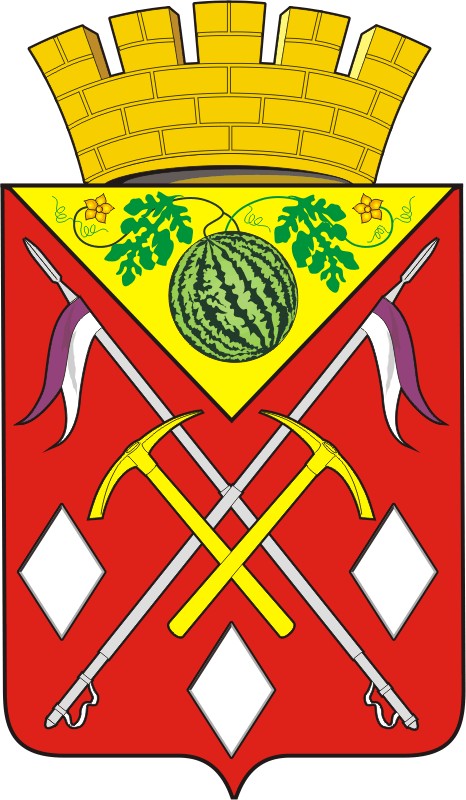 СОВЕТ ДЕПУТАТОВ МУНИЦИПАЛЬНОГО ОБРАЗОВАНИЯСОЛЬ-ИЛЕЦКИЙ ГОРОДСКОЙ ОКРУГОРЕНБУРГСКОЙ ОБЛАСТИ РЕШЕНИЕ № 310Об утверждении Генерального плана  муниципального образования Соль-Илецкий городской округ Оренбургской областиВ соответствии со статьей 28 Федерального закона от 06.10.2003 № 131-ФЗ «Об общих принципах организации местного самоуправления в Российской Федерации», статьями 23,24,25 Градостроительного кодекса Российской Федерации, Уставом муниципального образования Соль-Илецкий городской округ, руководствуясь положительным заключением Правительства Оренбургской области от   31.10.2023 г.,  протоколом публичных слушаний от 15.11.2023 г. по рассмотрению проекта генерального плана муниципального образования Соль-Илецкий городской округ Оренбургской области, Совет депутатов муниципального образования Соль-Илецкий городской округ решил:Утвердить генеральный план муниципального образования Соль-Илецкий городской округ Оренбургской области в составе:- Положение о территориальном планировании Том 1, согласно приложению № 1;- Материалы по обоснованию в текстовой форме Том 2, согласно приложению № 2;- Сведения, предусмотренные п.3.1 ст.19, п.5.1 ст.23 и п.6.1 ст.30 Градостроительного кодекса, согласно приложению № 3.- Карта границ населенных пунктов  согласно приложению № 4;- Карта планируемого размещения объектов согласно приложению № 5;- Карта функциональных зон согласно приложению № 6;- Карта материалов по обоснованию согласно приложению № 7.2. Установить, что настоящее решение вступает в силу  после официального опубликования.3. Контроль за исполнением настоящего решения возложить на постоянную   комиссию   по промышленности, строительству, агропромышленному комплексу.Разослано: депутатам Совета депутатов Соль-Илецкого городского округа - 20 экз., прокуратура Соль-Илецкого района - 1 экз.; в дело - 1 экз., администрация Соль-Илецкого городского округа –1 экз., ГЕНЕРАЛЬНЫЙ ПЛАНСОЛЬ-ИЛЕКЦИЙ ГОРОДСКОЙ ОКРУГ ОРЕНБУРГСКОЙ ОБЛАСТИТОМ 1ПОЛОЖЕНИЕ О ТЕРРИТОРИАЛЬНОМ ПЛАНИРОВАНИИОренбург 2023СОСТАВ ПРОЕКТА «ГЕНЕРАЛЬНЫЙ ПЛАН»Генеральный план состоит из 2-х томов: «Положения о территориальном планировании» (Том 1), «Материалы по обоснованию проекта» (Том 2).СОСТАВ ГРАФИЧЕСКИХ МАТЕРИАЛОВОбщие положенияГенеральный план муниципального образования Соль-Илецкий городской округ подготовлен в соответствии с Градостроительным кодексом Российской Федерации от 29.12.2004 N 190-ФЗ и в соответствии с Приказом Минэкономразвития России от 09.01.2018 N 10 «Об утверждении Требований к описанию и отображению в документах территориального планирования объектов федерального значения, объектов регионального значения, объектов местного значения и о признании утратившим силу приказа Минэкономразвития России от 7 декабря 2016 г. N 793» и Приказом Министерства экономического развития Российской Федерации от 28.02.2023 № 123 "О внесении изменений в Требования к описанию и отображению в документах территориального планирования объектов федерального значения, объектов регионального значения, объектов местного значения, утвержденные приказом Минэкономразвития России от 9 января 2018 г. № 10". Проект разработан на основании Постановления администрации Соль-Илецкого городского округа №927-п от 02.05.2023: «О подготовке проекта по внесению изменений в генеральный план и правила землепользования и застройки муниципального образования Соль-Илецкий городской округ Оренбургской области». Целями проведения работ являются:- определение назначения территорий, исходя из совокупности социальных, экономических и иных факторов в целях обеспечения устойчивого развития территорий, развития инженерной, транспортной и социальной инфраструктур, экологическому и санитарному благополучию, обеспечения учета интересов граждан и их объединений, интересов Российской Федерации, Оренбургской области, Соль-Илецкого городского округа;- размещение объектов федерального значения, регионального значения, объектов местного значения;- обеспечение комплексного развития территорий;- обоснование необходимости резервирования и изъятия земельных участков для размещения объектов федерального значения, регионального значения, местного значения.Для достижения целей необходимо выполнение следующих задач:-	определение долгосрочной стратегии и этапов развития городского округа и населенных пунктов, входящих в его состав, с учетом ресурсного потенциала и ограничений развития территории городского округа;-	обоснование размещения объектов, необходимых для реализации полномочий органов местного самоуправления городского округа;-	обеспечение условий для повышения инвестиционной привлекательности городского округа, стимулирования жилищного и коммунального строительства, деловой активности и производства, а также обеспечение реализации мероприятий по развитию транспортной инфраструктуры;-	обоснование размещения объектов федерального значения, объектов регионального значения, объектов местного значения;-	подготовка проекта изменений в генеральный план и материалов по обоснованию с учетом действующего законодательства;-	разработка мероприятий по минимизации последствий чрезвычайных ситуаций природного характера с учетом предупреждения чрезвычайных ситуаций;-	подготовка предложений по размещению объектов, оказывающих влияние на социально-экономическое развитие городского округа предусмотренных инвестиционными проектами;-	создание условий для планировки территории городского округа.Нормативная и правовая база выполнения работ:- Градостроительный кодекс Российской Федерации;- Земельный кодекс Российской Федерации; - Лесной кодекс Российской Федерации;- Водный кодекс Российской Федерации;- Федеральный закон от 25.06.2002 № 73-ФЗ «Об объектах культурного наследия (памятника истории и культуры) народов Российской Федерации»;-Федеральный закон от 06.10.2003 № 131-ФЗ «Об общих принципах организации местного самоуправления в Российской Федерации»;-Федеральный закон от 10.01.2002 № 7-ФЗ «Об охране окружающей среды»;-Федеральный закон от 21.12.1994 № 68-ФЗ «О защите населения и территорий от чрезвычайных ситуаций природного и техногенного характера»;-Федеральный закон от 30.03.1999 № 52-ФЗ «О санитарно-эпидемиологическом благополучии населения»; -Федеральный закон от 22.07.2008 № 123-ФЗ «Технический регламент о требованиях пожарной безопасности»;-Федеральный закон от 27.12.2002 № 184-ФЗ «О техническом регулировании»; - Федеральный закон от 28.06.2014 № 172-ФЗ «О стратегическом планировании в Российской Федерации»;- Федеральный закон от 14.03.1995 № 33-ФЗ «Об особо охраняемых природных территориях»;- Федеральный закон от 08.11.2007 № 257-ФЗ «Об автомобильных дорогах и о дорожной деятельности в Российской Федерации и о внесении изменений в отдельные законодательные акты Российской Федерации»;- Федеральный закон от 23.08.1996 N 127-ФЗ "О науке и государственной научно-технической политике"; - Приказ Минэкономразвития России от 09.01.2018 № 10 «Об утверждении Требований к описанию и отображению в документах территориального планирования объектов федерального значения, объектов регионального значения, объектов местного значения и о признании утратившим силу приказа Минэкономразвития России от 7 декабря 2016 г. № 793» (далее – Требования к описанию объектов);- Приказ Министерства экономического развития Российской Федерации от 28.02.2023 № 123 "О внесении изменений в Требования к описанию и отображению в документах территориального планирования объектов федерального значения, объектов регионального значения, объектов местного значения, утвержденные приказом Минэкономразвития России от 9 января 2018 г. № 10";- Федеральный закон от 27.07.2006 № 149-ФЗ «Об информации, информационных технологиях и о защите информации»;- Приказ Министерства экономического развития Российской Федерации от 23.11.2018 № 650 «Об установлении формы графического описания местоположения границ населенных пунктов, территориальных зон, особо охраняемых природных территорий, зон с особыми условиями использования территории, формы текстового описания местоположения границ населенных пунктов, территориальных зон, требований к точности определения координат характерных точек границ населенных пунктов, территориальных зон, особо охраняемых природных территорий, зон с особыми условиями использования территории, формату электронного документа, содержащего сведения о границах населенных пунктов, территориальных зон, особо охраняемых природных территорий, зон с особыми условиями использования территории, и о признании утратившими силу приказов Минэкономразвития России от 23 марта 2016 г. № 163 и от 4 мая 2018 г. № 236»;- Приказ Минэкономразвития России от 21.07.2016 № 460 «Об утверждении порядка согласования проектов документов территориального планирования муниципальных образований, состава и порядка работы согласительной комиссии при согласовании проектов документов территориального планирования»;- Приказ Минрегиона РФ от 26.05.2011 № 244 «Об утверждении Методических рекомендаций по разработке проектов генеральных планов поселений и городских округов»;- Распоряжение Правительства РФ от 19.03.2013 № 384-р «Об утверждении схемы территориального планирования Российской Федерации в области федерального транспорта (железнодорожного, воздушного, морского, внутреннего водного транспорта) и автомобильных дорог федерального значения»;- Распоряжение Правительства РФ от 28.12.2012 № 2607-р «Об утверждении схемы территориального планирования Российской Федерации в области здравоохранения»;- Распоряжение Правительства РФ от 01.08.2016 №1634-р «Об утверждении схемы территориального планирования Российской Федерации в области энергетики»;- Распоряжение Правительства РФ от 06.05.2015 № 816-р «Об утверждении схемы территориального планирования Российской Федерации в области федерального транспорта (в части трубопроводного транспорта)»;- Распоряжение Правительства РФ от 26.02.2013 № 247-р «Об утверждении схемы территориального планирования Российской Федерации в области высшего профессионального образования»;- СП 31.13330.2012 Свод правил. Водоснабжение. Наружные сети и сооружения. Актуализированная редакция СНиП 2.04.02-84*. С изменением № 1;- СП 32.13330.2018 Свод правил. Канализация. Наружные сети и сооружения. Актуализированная редакция СНиП 2.04.03-85;-СП 124.13330.2012. Свод правил. Тепловые сети. Актуализированная редакция СНиП 41-02-2003; - СП 113.13330.2012 Свод правил. Стоянки автомобилей. Актуализированная редакция СНиП 21-02-99*;- СП 34.13330.2012 Свод правил. Автомобильные дороги. Актуализированная редакция СНиП 2.05.02-85*;- СанПиН 2.2.1/2.1.1.1200-03 «Санитарно-защитные зоны и санитарная классификация предприятий, сооружений и иных объектов»;- Постановление правительства РФ от 12.04.2012 № 289 «О федеральной государственной информационной системе территориального планирования»;- Постановление Главного государственного санитарного врача Российской Федерации от 14.03.2002 N 10 «О введении в действие Санитарных правил и норм «Зоны санитарной охраны источников водоснабжения и водопроводов питьевого назначения. СанПиН 2.1.4.1110-02»;- Постановление Главного государственного санитарного врача Российской Федерации от 25.09.2007 N 74 «О введении в действие новой редакции санитарно-эпидемиологических правил и нормативов СанПиН 2.2.1/2.1.1.1200-03 «Санитарно-защитные зоны и санитарная классификация предприятий, сооружений и иных объектов»;- Иные нормативные документы и правовые акты, необходимые для разработки градостроительной документации.Настоящий проект внесения изменений в Генеральный план ГО Соль-Илецкий является документом, разработанным в соответствии с Градостроительным кодексом Российской Федерации в действующих редакциях. Проект разработан с учётом ряда программ, реализуемых на территории области и городского округа.В настоящем проекте учитываются все мероприятия, запланированные в ранее утвержденном (действующем) Генеральном плане.Сведения о видах, назначении и наименовании планируемых для размещения объектов местного значения, их основные характеристики, их местоположение, а также характеристики зон с особыми условиями использования территорий в случаях, если установление таких зон требуется в связи с размещением данных объектов.Учитывая динамику численности населения, данным проектом предлагается новое строительство объектов капитального строительства местного значения. -Дошкольные образовательные организации;-Общеобразовательные организации;-Лечебно-профилактические медицинские организации, оказывающие медицинскую помощь в амбулаторных условиях;-Обособленные структурные подразделения медицинской организации, оказывающие медицинскую помощь в стационарных условиях;-Объекты спорта;-Объекты санаторно-курортного назначения;-Объекты информирования и оповещения;-Объект по обработке, утилизации, обезвреживанию отходов.Так же необходимо проводить плановые ремонты и реконструкцию существующих объектов местного значения с целью поддержания, и доведения их параметров до требований действующих местных нормативов градостроительного проектирования.Параметры функциональных зон, а также сведения о планируемых для размещения в них объектах регионального значения, объектах местного значения, за исключением линейных объектов.Генеральный план муниципального образования Соль-Илецкий городской округ – документ территориального планирования, определяющий стратегию градостроительного развития городского округа.Генеральный план является основным градостроительным документом, определяющим в интересах населения и государства условия формирования среды жизнедеятельности, направления и границы развития территорий, зонирование территорий, развитие инженерной, транспортной и социальной инфраструктур, градостроительные требования к сохранению объектов историко- культурного наследия и особо охраняемых природных территорий, экологическому и санитарному благополучию.Генеральный план разработан на следующие временные сроки его реализации:Первая очередь, на которую определены первоочередные мероприятия по реализации проекта Генерального плана – до 2031 года.Расчетный срок, на который запланированы все основные проектные решения проекта Генерального плана – до 2041 года.В Генеральном плане определены основные параметры развития: перспективная численность населения, объемы жилищного строительства, основные направления развития транспортного комплекса и инженерной инфраструктуры. В проекте выполнено зонирование территорий с выделением жилых, общественно-деловых, производственных, рекреационных зон, территорий для развития других функций городского округа. Планировочные решения Генерального плана являются основой для разработки проектной документации последующих уровней, а также программ, осуществление которых необходимо для успешного функционирования различных урбанизированных систем.Проектом предусмотрены следующие зоны:- жилая зона; - общественно-деловая зона;- зона рекреационного назначения;- производственные зоны, инженерной и транспортной инфраструктур;- зоны сельскохозяйственного использования;- зона специального назначения.Жилая зонаЖилые зоны предусматриваются в целях создания для населения удобной, здоровой и безопасной среды проживания. Объекты и виды деятельности, несоответствующие требованиям СП 42.13330.2016 «Градостроительство. Планировка и застройка городских и сельских поселений», не допускается размещать в жилых зонах.В жилых зонах размещаются объекты среднеэтажной жилой застройки, индивидуальные жилые домами с приусадебными земельными участкам, отдельно стоящие, встроенные или пристроенные объекты социального и культурно-бытового обслуживания населения с учетом социальных нормативов обеспеченности (в т.ч. услуги первой необходимости в пределах пешеходной доступности не более 30 мин.); гаражи и автостоянки для легковых автомобилей; культовые объекты.Во встроенных или пристроенных к дому помещениях общественного назначения не допускается размещать учреждения торговли, производственные мастерские и склады, являющиеся источниками шума, вибрации, ультразвуковых и электромагнитных полей, загрязнения водостоков и других вредных факторов воздействия на окружающую среду. Не допускается размещать магазины с наличием взрывопожароопасных веществ и материалов, а также предприятия бытового обслуживания, в которых применяются легковоспламеняющиеся жидкости (за исключением парикмахерских, мастерских по ремонту часов и обуви).Допускается размещать отдельные объекты общественно-делового и коммунального назначения с площадью участка, как правило, не более 0,5 га, а также мини-производства, не оказывающие вредного воздействия на окружающую среду за пределами установленных границ участков этих объектов (санитарно-защитная зона должна иметь размер не менее 25 м.).В основе проектных решений по формированию жилой среды использовались следующие принципы:- изыскание наиболее пригодных площадок для нового жилищного строительства на возвышенных местах с глубоким стоянием грунтовых вод, хорошо инсолируемых, расположенных выше по рельефу и течению рек по отношению к производственным объектам;- увеличение темпов индивидуального жилищного строительства с учетом привлечения различных внебюджетных и негосударственных источников, в том числе привлечения средств граждан и за счёт участия в государственных и областных целевых программах;- выход на показатель обеспеченности не менее 30 м кв. общей площади на человека.Такой подход позволит значительно улучшить жилую среду, оптимизировать затраты на создание полноценной социальной и инженерной инфраструктуры.Объем жилищного фонда муниципального образования Соль-Илецкий городской округ Оренбургской области составляет 1584,17 га общей площади жилья.Большая часть жилищного фонда города находится в личной собственности населения и представляет собой 1- этажные дома усадебного типа с приусадебными участками. Средний размер индивидуального дома   с приусадебным участком – 112 кв.м.Многоквартирная жилая застройка представлена домами до 8 этажей, включая мансардный, общей площадью:Таблица «Характеристика многоквартирной (многоэтажной) жилой застройки муниципального образования Соль-Илецкий городской округ на начало 2023 года» Общественно-деловая зонаОбщественно-деловые зоны предназначены для размещения объектов здравоохранения, культуры, торговли, общественного питания, социального и коммунально-бытового назначения, предпринимательской деятельности, объектов профессионального образования, административных учреждений, культовых зданий, стоянок автотранспорта, объектов делового, финансового назначения, иных объектов, связанных с обеспечением жизнедеятельности граждан. В перечень объектов недвижимости, разрешенных к размещению в общественно-деловых зонах, могут включаться жилые дома, гостиницы, подземные гаражи.Общественно-деловые зоны формируются как центры деловой, финансовой и общественной активности в центральных частях населенных пунктов, на территориях, прилегающих к главным улицам и объектам массового посещения. Образовательные организацииВ Муниципальном образовании Соль-Илецкий городской округ имеются следующие образовательные организации (детские сады, школы):Город Соль-Илецк:1. Детский сад на 140 мест в микрорайоне «Северный» МДОБУ Арбузенок №13» расположен по адресу: г. Соль-Илецк, Юбилейная, 17, общей площадью 1990,2 кв.м.2. МДОБУ «Детский сад №12 «Звездочка» здание на 48 мест, расположен по адресу: г. Соль-Илецк, ул. Промышленная 32/5, общей площадью 726,7 кв.м.3. ДОБУ «Детский сад 7 «Солнышко», расположен по адресу: г. Соль-Илецк, ул. Вокзальная, 104.4. «Детский сад №5 «Радуга», расположен по адресу: г. Соль-Илецк, ул. Ленинградская, 45, общей площадью 2233 кв.м,5.  МДОБУ «Детский сад №1 «Ромашка», расположен по адресу: г. Соль-Илецк, ул. Кирова, 52, общей площадью 4704 +/- 22 кв.м,6. МДОАУ «Детский сад №11 «Пчелка» г. Соль-Илецк, расположен по адресу: г. Соль-Илецк, ул. Пригородная, 1, 7. МДОБУ «Детский сад №10 «Светлячек», расположен по адресу: г. Соль-Илецк, ул. Южная, 12, общей площадью 5470+/- 26 кв.м, 8. МДОБУ «Детский сад №9 «Огонек», расположен по адресу: г. Соль-Илецк, ул. Володарского, 109, общей площадью 5761 кв.м, 9. МДОАУ «Детский сад №8, расположен по адресу: г. Соль-Илецк, ул. Жукова, 1, общей площадью 2547 кв.м, 10. МДОБУ «Детский сад общеобразовательного вида №6 «Малыш», расположен по адресу: г. Соль-Илецк, ул. Зеленый Клин 4/1, общей площадью 1026 кв.м11. МДОБУ «Детский сад №4 «Лукоморье», расположен по адресу: г. Соль-Илецк, ул. Чайковского, 4, общей площадью 3817 кв.м., 12. МДОБУ «Детский сад №2 «Тополек», расположен по адресу: г. Соль-Илецк, ул. Победы,1, общей площадью 3871 кв.м, 13. МДОБУ «Детский сад №3 «Буратино», расположен по адресу: г. Соль-Илецк, ул. Уральская, 32, общей площадью 3679 кв.м, 14. МОБУ «СОШ №1» г. Соль-Илецк, расположена по адресу: г.Соль-Илецк, ул. Орджоникидзе,7, общей площадью 1755,5 кв.м, 15. МОБУ «СОШ №2» г. Соль-Илецк, расположена по адресу: г. Соль-Илецк, ул. Цвиллинга, 18, общей площадью 2296,1 кв.м, 16. МОАУ «СОШ № 5» г. Соль-Илецк, расположена по адресу: г. Соль-Илецк, ул. Челкарская, 9, общей площадью 3455,8 кв.м17. МОБУ СОШ №7 г. Соль-Илецка, расположена по адресу: г. Соль-Илецк, ул. Вокзальная, 79, общей площадью 2177,3 кв.м, 18. МОБУ «СОШ №3» г. Соль-Илецка, расположена по адресу: г. Соль-Илецк, ул. Орская, 107, общей площадью 833 кв.м, 19. МОБУ «Лицей», расположена по адресу: г. Соль-Илецк, ул. Шевченко, д.1/1, д. 2, общей площадью 1865,4 кв.м,20. МОАУ «СОШ №4» г. Соль-Илецка, расположена по адресу: г. Соль-Илецк, ул. Володарского, 111, общей площадью 5575,5 кв.м,Организации дополнительного образования 1. МБОУ ДОД «ДШИ», расположенный по адресу: г. Соль-Илецк, ул. Орская,99, общей площадью 1178,2 кв.м, 2. МОБУ «ДЮШС» Самбо-85», расположенный по адресу: г. Соль-Илецк, ул. Московская,82/1, общей площадью 973,7 кв.м3. МОБУ ДОД Центр детского творчества г. Соль-Илецк, расположенный по адресу: г. Соль-Илецк, ул. Гонтаренко, №1.Лечебно-профилактические медицинские организацииГБУЗ "Городская больница" города Соль-Илецк расположена по адресу Оренбургская обл., р-н Соль-Илецкий, г. Соль-Илецк, ул. Ленинградская, дом 1 56:47:0101060:174, имеет площадь 2 072 кв.м.Культурно-досуговые учреждения В Соль-Илецком ГО функционируют следующие культурно-досуговые учреждения:1. МБУК «Краееведческий музей», расположенный по адресу: г. Соль-Илецк, ул. Цвиллинга, 18 пом. 2;2. МБУК «Межпоселенческая центральная библиотека», расположенная по адресу: г. Соль-Илецк, ул. Уральская, 24;3. МБУК «РДК» Оренбургской области, расположенный по адресу г. Соль-Илецк, ул. Уральская, 34.Объекты культового назначения-Церковь Георгия Победоносца, г. Соль-Илецк, ул. Советская, д. 13А-Церковь Казанской иконы Божией Матери, г. Соль-Илецк, квартал «Ташкент»-Мечеть г. Соль-Илецк, ул. Степана Разина, 2А, Соль-ИлецкОбъекты физической культуры и спорта1. Одноэтажное здание, строение-трибуна, подтрибунные помещения, судейские помещения г. Соль-Илецк, расположено по адресу: г. Соль-Илецк, ул. Московская, стадион «Юность», общая площадь 169,9 кв.м, площадь трибун 676,2 кв.м;2. Хоккейная коробка, расположена по адресу: г. Соль-Илецк, ул. Орджоникидзе, 7, общей площадью 1,403 кв.м;3. Спортивный зал ДЮСШ г. Соль-Илецк, расположен по адресу: г. Соль-Илецк, ул. Московская, 82/1, общей площадью 1476 кв.м.Предприятия торговли 	Количество предприятий розничной торговли растет (наибольший удельный вес приходится на продовольственные и смешанные). По количеству торговых объектов Соль-Илецк занимает 5-е место в Оренбургской области и 7-е по величине общей торговой площади. По обороту розничной торговли и общественного питания в расчете на душу населения городской округ отстает от среднеобластных показателей. Несовременные торговые помещения и плохо оборудованные места общественного питания снижают привлекательность городского округа как центра туризма.В результате сокращения объектов социально-культурной инфраструктуры в сельской местности отсутствуют необходимые условия для развития торговли. Около половины (43%, или 25 с.н.п.) сельских населенных пунктов являются отдаленными, труднодоступными и малонаселенными, в них проживает 36,4 процентов населения муниципального образования. В 8 населенных пунктах отсутствуют торговые объекты. В городском округе работают федеральные и региональные сетевые компании: «Магнит», «Магнат», «Мегафон», «Билайн», «МТС», «Пятёрочка», «DNS». Кредитно-финансовые учреждения и предприятия связиНа территории муниципального образования Соль-Илецкий городской округ в настоящее время расчетно-кассовое обслуживание предприятий и организаций осуществляют: операционный офис – кассовый центр №8623-0287(Сбербанк), операционный офис «Соль-Илецкий» Приволжского филиала ОАО «Промсвязьбанк», дополнительный офис Оренбургского регионального филиала ОАО «Россельхозбанк», дополнительный офис «Соль-Илецкий» АКБ «Форштадт» (ЗАО), дополнительный офис ОАО «Банк Оренбург». Расчетно-кассовые центры г. Соль-Илецка предоставляют широкий спектр услуг населению муниципального образования.При предоставлении банковских услуг учитываются потребности различных социальных и возрастных групп населения. Банки проводят активную кредитную политику, нацеленную на кредитование реального сектора экономики и физических лиц. Работа кредитных организаций направлена на повышение качества обслуживания клиентов. На территории муниципального образования функционирует 36 банкоматов, работают 25 пунктов выдачи наличных денег. Наличие развитой системы финансовых институтов позволяет выстраивать политику экономического развития муниципального образования.Объекты административно-делового назначенияАдминистрация муниципального образования Соль-Илецкий городской округ: Оренбургская область, г. Соль-Илецк, ул. Карла Маркса, д.6.Объекты опорного пункта полиции-ОМВД обл. Оренбургская, р-н Соль-Илецкий, г. Соль-Илецк, ул. Вокзальная, дом 119;-МРЭО ГИБДД № 1 УМВД России по Оренбургской области в г. Соль-Илецк обл. Оренбургская, р-н Соль-Илецкий, г. Соль-Илецк, ул.Садовая, дом 24.Предприятия связиУслуги сотовой связи на территории Муниципального образования Соль-Илецкий городской округ предоставляют ОАО «Мобильные ТелеСистемы» («МТС»), ОАО «ВымпелКом» («Beeline»), ОАО «Мегафон», ЗАО Оренбург GSM.На территории Муниципального образования Соль-Илецкий городской округ 12 базовых станций сотовой связи. В настоящее время сотовой связью охвачен все муниципальное образование.Зона рекреационного назначения1. В границах населенного пункта в состав зон рекреационного назначения могут включаться зоны в границах территорий, занятых лесами, скверами, парками, садами, прудами, озерами, водохранилищами, пляжами, также в границах иных территорий, используемых и предназначенных для отдыха, туризма, занятий физической культурой и спортом.В составе рекреационных зон могут быть отдельно выделены зоны садово-дачной застройки, если их использование носит сезонный характер и по степени благоустройства и инженерного оборудования они не могут быть отнесены к жилым зонам.На территории рекреационных зон не допускаются строительство новых и расширение действующих промышленных, коммунально-складских и других объектов, непосредственно не связанных с эксплуатацией объектов рекреационного, оздоровительного и природоохранного назначения. При размещении скверов и садов следует максимально сохранять участки с существующими насаждениями и водоемами.Озелененные территории общего пользования должны быть благоустроены и оборудованы малыми архитектурными формами: фонтанами и бассейнами, лестницами, пандусами, подпорными стенками, беседками, светильниками и др. Число светильников следует определять по нормам освещенности территорий.2. За границами населенных пунктов к зонам рекреационного назначения относятся земли, предназначенные и используемые для организации отдыха, туризма, физкультурно-оздоровительной и спортивной деятельности граждан, в том числе: пригородные зеленые зоны, леса (при наличии памятников, природных и лечебных ресурсов, курортных зон), городские леса и парки, охраняемые природные ландшафты, этнографические и усадебные парки, памятники садово-паркового искусства, охраняемые береговые линии, охраняемые речные системы, биологические станции, микрозаповедники и другие объекты.В состав зон рекреационного назначения входят земельные участки, на которых находятся дома отдыха, пансионаты, кемпинги, объекты физической культуры и спорта, туристические базы, стационарные и палаточные туристско-оздоровительные лагеря, дома рыболова и охотника, детские туристические станции, туристские парки, лесопарки, учебно-туристические тропы, трассы, детские и спортивные лагеря, другие аналогичные объекты.На землях рекреационного назначения запрещается деятельность, не соответствующая их целевому назначению.Рекреационный потенциал Муниципального образования Соль-Илецкий городской округ представлен:–  наличием водных ресурсов (река Илек, речки Елшанка, Песчанка, водоемы), наличием водоемов для разведения рыбы;– наличием высокоплодородных сельскохозяйственных земель благоприятных для производства бахчевых культур, большая доля пашен, сенокосов и лугов;–  наличием свободных территорий для расширения хозяйственной деятельности;– богатством минеральных ресурсов, наличие уникальных месторождений поваренной соли, месторождений глины, песка, мела, известняка, мергеля.Муниципальное образование Соль-Илецкий городской округ является развивающимся округом Оренбургской области, обладает большим ресурсным и экономическим потенциалом. Наиболее перспективными направлениями развития муниципального образования являются сельское хозяйство, в том числе бахчевое хозяйство, туризм, соледобывающая промышленность.   На территории МО расположено очень много уникальных лечебных ресурсов (соленые и грязевые озера), известных во всем мире, которые привлекают наибольший поток туристов.Таким образом, Муниципальное образование Соль-Илецкий городской округ имеет высокий рекреационный потенциал. Необходимо отметить, что территории и объекты туристско-рекреационной системы используются для отдыха не только местным населением, но в большей части жителями соседних регионов (Саратовская, Самарская области, Башкортостан, Казахстан).Рекреационный потенциал городского округа представлен парками, скверами, бульварами и набережными. Город имеет выраженный ландшафт, свободная от застройки территория также представлена лесопарковой зоной, водным пространством.Производственные зоны, инженерной и транспортной инфраструктурПроизводственная зона включает территории всех предприятий основного и сопутствующего назначения со всеми их зданиями, сооружениями и коммуникациями. В состав производственных зон могут включаться:- коммунальные зоны - зоны размещения коммунальных и складских объектов, объектов жилищно-коммунального хозяйства, объектов транспорта, объектов оптовой торговли;- производственные зоны - зоны размещения производственных объектов с различными нормативами воздействия на окружающую среду, как правило, требующие устройства санитарно-защитных зон шириной более 50 м;- иные виды производственной, инженерной и транспортной инфраструктур.При организации сельскохозяйственного производства необходимо предусматривать меры по защите жилых и общественно-деловых зон от неблагоприятного влияния производственных комплексов, а также самих этих комплексов, если они связаны с производством пищевых продуктов, от загрязнений и вредных воздействий иных производств, транспортных и коммунальных сооружений. Меры по исключению загрязнения почв, поверхностных и подземных вод, поверхностных водосборов, водоемов и атмосферного воздуха должны соответствовать санитарным нормам. При формировании производственных зон населенных пунктов расстояния между сельскохозяйственными предприятиями, зданиями и сооружениями следует предусматривать минимально допустимые исходя из санитарных, ветеринарных, противопожарных требований и норм технологического проектирования.На территории Муниципального образования Соль-Илецкий городской округ расположены производственные территории:–	 соледобывающие предприятие ООО «Руссоль» расположено по адресу Оренбургская обл., р-н Соль-Илецкий, г. Соль-Илецк, ул. Южная, д.1/1;–	 ООО «Соль-Илецкий машиностроительный завод» расположен по адресу Оренбургская обл., р-н Соль-Илецкий, г. Соль-Илецк, ул. Гонтаренко, д. 1А.Жилищно-коммунальное хозяйство муниципального образования Соль-Илецкий городской округ Оренбургской области представляет собой комплекс систем жизнеобеспечения поселения. Отрасль жилищно-коммунального хозяйства в настоящее время находится в неудовлетворительном состоянии по причине физического и морального износа технологического оборудования, применения устаревших технологий, не сбалансированной ценовой политики и неэффективной системы управления.ВодоснабжениеРесурсоснабжающими организациями в сфере водоснабжения на территории муниципального образования Соль-Илецкий городской округ Оренбургской области является «Соль-Илецкое ММПП ЖКХ».Для водоснабжения г. Соль-Илецк используются 33 скважины водозаборов.Большая часть водопроводных сетей на территории муниципального образования Соль-Илецкий городской округ Оренбургской области находится в неудовлетворительном состоянии, это вызывает значительный уровень аварийности. Оборудование артезианских скважин эксплуатируются более 30 лет и требует замены на современное энергосберегающее.Объем воды, подаваемой в сеть, зима – 211,4 тыс. куб. м;Объем воды, подаваемой в сеть, лето – 153,7 тыс. куб. м.Забор воды из сети населением, в том числе: - через колонки (% от общего числа домов); - 7 %;- введено в дом (% от общего числа домов). – 93 %.Наличие на сети водоснабжения пожарных гидрантов - 141.Таблица «Объекты водоснабжения, расположенные на территории муниципального образования Соль-Илецкий городской округ Оренбургской области»Таблица «Сети водоснабжения в границах муниципального образования Соль-Илецкий городской округ Оренбургской области»Таблица «Характеристика водоснабжения и водопотребления»              КанализацияВид водоотведения с территории жилой застройки населенных пунктах:централизованное, в очистные сооружения населенного пункта;локальные очистные сооружения на один или несколько объектов;автономное – в водонепроницаемые септики или выгребные ямы.Информация о системах водоотведения предприятий населённого пункта, на которых, помимо бытовых сточных вод, образуются производственные сточные воды:- наличие собственных очистных сооружений10000 м3/час- сточные воды сбрасываются в общую канализационную сеть населенного пункта.Общий объем водоотведения сточных вод, тыс. м3/сут. - 2260;Имеет недостаточное качество очистки сточных вод, технологическая схема очистки сточных вод, применяемая на существующих очистных сооружениях канализации, а также обработки осадка;Централизованной системой канализации охвачена малая часть муниципального образования. Хозяйственно-бытовые сточные воды собираются самотечной канализационной сетью и подаются на канализационные насосные станции, а затем под напором на очистные сооружения. Сточные воды от малоэтажной и общественной застройки, оснащенной выгребами и септиками, специализированным автотранспортом вывозятся также на очистные сооружения.Сточные воды собираются системой канализации от жилых районов и промышленных предприятий города и направляются в главную канализационную насосную, откуда двумя напорными коллекторами диаметром 400 мм подаются в приемную камеру очистных сооружений, куда также по самотечному коллектору диаметром 100 мм подаются стоки от «Доповских» очистных сооружений.Ресурсоснабжающей организацией в сфере водоотведения на территории муниципального образования Соль-Илецкий городской округ Оренбургской области является Соль-Илецкое ММПП ЖКХ.Общая протяженность коллекторов и сетей водоотведения – 	35 км из чугунных, стальных, керамических, асбестоцементных и полиэтиленовых труб их износ равен 85%.Система водоотведения муниципального образования Соль-Илецкий городской округ Оренбургской области включает:8 КНС;1 ГНС;1 ОСК.Основной существующей проблемой системы водоотведения муниципального образования является высокий износ существующих канализационных сетей. 29,7 км напорной и самотечной канализации нуждается в замене. Канализационные насосные станции требуют ремонта и реконструкции.Таблица «Баланс подачи и реализации питьевой воды за 2021 г.»Таблица «Объекты водоотведения, расположенные на территории муниципального образования Соль-Илецкий городской округ Оренбургской области»Таблица «Сети водоотведения»Санитарная очистка территорииТаблица «Характеристика водоотведения»ТеплоснабжениеЦентрализованная система муниципального образования Соль-Илецкий городской округ Оренбургской области обеспечивает поставку тепловой энергии потребителям для нужд отопления, вентиляции и горячего водоснабжения, а также обеспечивает тепловой энергией технологические процессы промышленных предприятий. Таблица «Объекты теплоснабжения»Таблица «Сети теплоснабжения»ГазоснабжениеВ границах городского округа общая протяженность сетей газоснабжения составляет 23,4 км.Газоснабжение потребителей городского округа, наряду с проводимой газификацией, продолжает осуществляться и сжиженным газом. Газ используется на индивидуально-бытовые нужды населения. Распределение газа производится от баллонных (рамповых) установок в индивидуальных частных домовладениях.Таблица «Характеристика газоснабжения и газопотребления»ЭлектроснабжениеЭнергоснабжение на территории Муниципального образования Соль-Илецкий городской округ осуществляется: Соль-Илецким РЭС Центральных электрических сетей филиала ОАО «МРСК Волги» - «Оренбургэнерго», Соль-Илецким филиалом РУЭС ГУП «Оренбургкоммунэлектросеть». Потребляемая электрическая энергия по муниципальному образованию составляет 41 МВт.На территории муниципального образования Соль-Илецкий городской округ расположена электрическая подстанция «ПС 110/35/10кВ Соль-Илецкая», по адресу г. Соль-Илецк, ул. Орская, д. 120. Протяжённость электрических сетей составляет более . Трансформаторных и распределительных подстанций – 450 шт. Все населённые пункты муниципального образования электрифицированы. Ведётся планомерная работа по установке изолированных, самонесущих проводов на 0,4кВ и 10кВ и приборов учёта с дистанционным показанием.  Слаботочные сетиУслуги сотовой связи на территории муниципального образования Соль-Илецкий городской округ предоставляют ОАО «Мобильные ТелеСистемы» («МТС»), ОАО «ВымпелКом» («Beeline»), ОАО «Мегафон», ЗАО Оренбург GSM.На территории Муниципального образования Соль-Илецкий городской округ 12 базовых станций сотовой связи. В настоящее время сотовой связью охвачен все муниципальное образование.Для операторов сотовой связи на первое место выходят задачи по улучшению качества, предложению высокотехнологичных и дополнительных услуг клиентам.Таблица «Характеристика автоматических телефонных станций, расположенных на территории муниципального образования Соль-Илецкий городской округ»Зона сельскохозяйственного использованияЗоны сельскохозяйственного использования выделяются на территории МО в границах и вне границ населенного пунктов, вне земель лесного фонда.В состав зон сельскохозяйственного использования могут включаться: - зоны сельскохозяйственных угодий – пашни, сенокосы, пастбища, залежи, земли, занятые многолетними насаждениями (садами, виноградниками и другими); - зоны, занятые объектами сельскохозяйственного назначения и предназначенные для ведения сельского хозяйства, дачного хозяйства, садоводства, личного подсобного хозяйства, развития объектов сельскохозяйственного назначения. В зоны, занятые объектами сельскохозяйственного назначения – зданиями, строениями, сооружениями, используемыми для производства, хранения и первичной обработки сельскохозяйственной продукции, входят также земли, занятые внутрихозяйственными дорогами, коммуникациями, древесно-кустарниковой растительностью, предназначенной для обеспечения защиты земель от воздействия негативных природных, антропогенных и техногенных воздействий, замкнутыми водоемами, и резервные земли для развития объектов сельскохозяйственного назначения.В настоящее время на территории муниципального образования Соль-Илецкий городской округ Оренбургской области располагается 5 садоводческих некоммерческих товарищества (СНТ): «Заря»;«Дружба»;«Рассвет»;«Светлый»;«Локомотив-2».Зоны специального назначенияВ состав территорий специального назначения могут включаться зоны, занятые кладбищами, крематориями, скотомогильниками, объектами размещения отходов производства и потребления, и иными объектами, размещение которых может быть обеспечено только путем выделения указанных зон и недопустимо в других территориальных зонах.Для объектов, расположенных на территориях специального назначения, в зависимости от мощности, характера и количества выделяемых в окружающую среду загрязняющих веществ и других вредных физических факторов на основании санитарной классификации устанавливаются санитарно-защитные зоны.На территории города Соль-Илецк муниципального образования Соль-Илецкий городской округ расположено три действующих кладбища. Таблица «Характеристика кладбищ на территории муниципального образования Соль-Илецкий городской округ Оренбургской области»Таким образом, площадь незаполненных территорий кладбищ городского округа составляет 32,88 га.Потребность существующего населения муниципального образования Соль-Илецкий городской округ Оренбургской области в территориях кладбищ рассчитывалась в соответствии с нормативами, рекомендуемыми Сводом правил СП 42.13330.2016 «СНиП 2.07.01-89. Градостроительство. Планировка и застройка городских и сельских поселений» (0,24 га на 1000 человек).Таким образом, нормативная потребность населения городского округа в кладбищах традиционного захоронения составляет 6,4 га. Обеспеченность кладбищами традиционного захоронения городского округа составляет 51,4 % от нормативной потребности населения.Существующая застройка Муниципального образования Соль-Илецкий городской округ является источником образования твердых коммунальных отходов. Согласно статье 4.1. «Классы опасности отходов», Федерального закона от 30.12.2008г. № 309-ФЗ: отходы в зависимости от степени негативного воздействия на окружающую среду подразделяются в соответствии с критериями, установленными федеральным органом исполнительной власти, осуществляющим государственное регулирование в области охраны окружающей среды, на классы опасности:I класс - чрезвычайно опасные отходы;II класс - высокоопасные отходы;III класс - умеренно опасные отходы;IV класс - малоопасные отходы;V класс - практически неопасные отходы. 	Твердые коммунальные отходы Муниципального образования Соль-Илецкий городской округ условно можно отнести к отходам 4-го и 5-го классов опасности. Отходы 4 и 5 класса опасности – это твердые коммунальные отходы, образуются в жилом секторе и административных зданиях, в учебных заведениях и торговых центрах. Кроме того, к ним относят дорожный мусор и крупногабаритные отходы, это могут быть мебель и вещи, стекло, бумага, пластмасса, пищевые отходы.Источником образования ТКО в муниципальном образовании Соль-Илецкий городской округ являются индивидуальные дома, социально-бытовой сектор, объекты торговли. В настоящее время имеются контейнеры для сбора твердых коммунальных отходов.На территории муниципального образования Соль-Илецкий городской округ Оренбургской области всего расположено 126 контейнеров емкостью 0,75 м3.Зоны режимных территорийЗона режимных объектов включает военные и другие объекты, в отношении которых устанавливается особый режим использования. В границы зоны режимных территорий включаются санитарно-защитные территории (зоны) от объектов специального назначения, которые могут представлять угрозу безопасности проживания и здоровью населения.В пределах границ (черты) городских округов использование зон военных объектов и зон режимных территорий устанавливается федеральными органами власти и органами местного самоуправления в соответствии со специальными градостроительными нормативами и правилами застройки.Иные зоныПомимо предусмотренных настоящим пунктом, органом местного самоуправления устанавливаются иные виды функциональных зон, выделяемые с учетом особенностей использования земельных участков и объектов капитального строительства.Приложение № 2  к решению Совета депутатов муниципального образования Соль-Илецкий городской округ                                                     от 20.12.2023 № 310ГЕНЕРАЛЬНЫЙ ПЛАНСОЛЬ-ИЛЕКЦИЙ ГОРОДСКОЙ ОКРУГ ОРЕНБУРГСКОЙ ОБЛАСТИТОМ 2МАТЕРИАЛЫ ПО ОБОСНОВАНИЮОренбург 2023СОСТАВ ПРОЕКТА «ГЕНЕРАЛЬНЫЙ ПЛАН»Документ состоит из 2-х томов: «Положение о территориальном планировании» (Том 1), «Материалы по обоснованию» (Том 2).Генеральный план представляется в электронном виде. Проект разработан в программной среде ГИС «MapInfo» в составе электронных графических слоёв и связанной с ними атрибутивной базы данных.2 ТОМ. Часть Б (графические материалы)ВВЕДЕНИЕГенеральный план муниципального образования Соль-Илецкий городской округ подготовлен в соответствии с Градостроительным кодексом Российской Федерации от 29.12.2004 N 190-ФЗ и в соответствии с Приказом Минэкономразвития России от 09.01.2018 N 10 «Об утверждении Требований к описанию и отображению в документах территориального планирования объектов федерального значения, объектов регионального значения, объектов местного значения и о признании утратившим силу приказа Минэкономразвития России от 7 декабря 2016 г. N 793» и Приказом Министерства экономического развития Российской Федерации от 28.02.2023 № 123 "О внесении изменений в Требования к описанию и отображению в документах территориального планирования объектов федерального значения, объектов регионального значения, объектов местного значения, утвержденные приказом Минэкономразвития России от 9 января 2018 г. № 10". Проект разработан на основании Постановления администрации Соль-Илецкого городского округа №927-п от 02.05.2023: «О подготовке проекта по внесению изменений в генеральный план и правила землепользования и застройки муниципального образования Соль-Илецкий городской округ Оренбургской области». Целями проведения работ являются:- определение назначения территорий, исходя из совокупности социальных, экономических и иных факторов в целях обеспечения устойчивого развития территорий, развития инженерной, транспортной и социальной инфраструктур, экологическому и санитарному благополучию, обеспечения учета интересов граждан и их объединений, интересов Российской Федерации, Оренбургской области, Соль-Илецкого городского округа;- размещение объектов федерального значения, регионального значения, объектов местного значения;- обеспечение комплексного развития территорий;- обоснование необходимости резервирования и изъятия земельных участков для размещения объектов федерального значения, регионального значения, местного значения.Для достижения целей необходимо выполнение следующих задач:-	определение долгосрочной стратегии и этапов развития городского округа и населенных пунктов, входящих в его состав, с учетом ресурсного потенциала и ограничений развития территории городского округа;-	обоснование размещения объектов, необходимых для реализации полномочий органов местного самоуправления городского округа;-	обеспечение условий для повышения инвестиционной привлекательности городского округа, стимулирования жилищного и коммунального строительства, деловой активности и производства, а также обеспечение реализации мероприятий по развитию транспортной инфраструктуры;-	обоснование размещения объектов федерального значения, объектов регионального значения, объектов местного значения;-	подготовка проекта изменений в генеральный план и материалов по обоснованию с учетом действующего законодательства;-	разработка мероприятий по минимизации последствий чрезвычайных ситуаций природного характера с учетом предупреждения чрезвычайных ситуаций;-	подготовка предложений по размещению объектов, оказывающих влияние на социально-экономическое развитие поселения, городского округа предусмотренных инвестиционными проектами;-	создание условий для планировки территории городского округа.Нормативная и правовая база выполнения работ:- Градостроительный кодекс Российской Федерации;- Земельный кодекс Российской Федерации; - Лесной кодекс Российской Федерации;- Водный кодекс Российской Федерации;- Федеральный закон от 25.06.2002 № 73-ФЗ «Об объектах культурного наследия (памятника истории и культуры) народов Российской Федерации»;-Федеральный закон от 06.10.2003 № 131-ФЗ «Об общих принципах организации местного самоуправления в Российской Федерации»;-Федеральный закон от 10.01.2002 № 7-ФЗ «Об охране окружающей среды»;-Федеральный закон от 21.12.1994 № 68-ФЗ «О защите населения и территорий от чрезвычайных ситуаций природного и техногенного характера»;-Федеральный закон от 30.03.1999 № 52-ФЗ «О санитарно-эпидемиологическом благополучии населения»; -Федеральный закон от 22.07.2008 № 123-ФЗ «Технический регламент о требованиях пожарной безопасности»;-Федеральный закон от 27.12.2002 № 184-ФЗ «О техническом регулировании»; - Федеральный закон от 28.06.2014 № 172-ФЗ «О стратегическом планировании в Российской Федерации»;- Федеральный закон от 14.03.1995 № 33-ФЗ «Об особо охраняемых природных территориях»;- Федеральный закон от 08.11.2007 № 257-ФЗ «Об автомобильных дорогах и о дорожной деятельности в Российской Федерации и о внесении изменений в отдельные законодательные акты Российской Федерации»;- Федеральный закон от 23.08.1996 N 127-ФЗ "О науке и государственной научно-технической политике"; - Приказ Минэкономразвития России от 09.01.2018 № 10 «Об утверждении Требований к описанию и отображению в документах территориального планирования объектов федерального значения, объектов регионального значения, объектов местного значения и о признании утратившим силу приказа Минэкономразвития России от 7 декабря 2016 г. № 793» (далее – Требования к описанию объектов);- Приказ Министерства экономического развития Российской Федерации от 28.02.2023 № 123 "О внесении изменений в Требования к описанию и отображению в документах территориального планирования объектов федерального значения, объектов регионального значения, объектов местного значения, утвержденные приказом Минэкономразвития России от 9 января 2018 г. № 10";- Федеральный закон от 27.07.2006 № 149-ФЗ «Об информации, информационных технологиях и о защите информации»;- Приказ Министерства экономического развития Российской Федерации от 23.11.2018 № 650 «Об установлении формы графического описания местоположения границ населенных пунктов, территориальных зон, особо охраняемых природных территорий, зон с особыми условиями использования территории, формы текстового описания местоположения границ населенных пунктов, территориальных зон, требований к точности определения координат характерных точек границ населенных пунктов, территориальных зон, особо охраняемых природных территорий, зон с особыми условиями использования территории, формату электронного документа, содержащего сведения о границах населенных пунктов, территориальных зон, особо охраняемых природных территорий, зон с особыми условиями использования территории, и о признании утратившими силу приказов Минэкономразвития России от 23 марта 2016 г. № 163 и от 4 мая 2018 г. № 236»;- Приказ Минэкономразвития России от 21.07.2016 № 460 «Об утверждении порядка согласования проектов документов территориального планирования муниципальных образований, состава и порядка работы согласительной комиссии при согласовании проектов документов территориального планирования»;- Приказ Минрегиона РФ от 26.05.2011 № 244 «Об утверждении Методических рекомендаций по разработке проектов генеральных планов поселений и городских округов»;- Распоряжение Правительства РФ от 19.03.2013 № 384-р «Об утверждении схемы территориального планирования Российской Федерации в области федерального транспорта (железнодорожного, воздушного, морского, внутреннего водного транспорта) и автомобильных дорог федерального значения»;- Распоряжение Правительства РФ от 28.12.2012 № 2607-р «Об утверждении схемы территориального планирования Российской Федерации в области здравоохранения»;- Распоряжение Правительства РФ от 01.08.2016 №1634-р «Об утверждении схемы территориального планирования Российской Федерации в области энергетики»;- Распоряжение Правительства РФ от 06.05.2015 № 816-р «Об утверждении схемы территориального планирования Российской Федерации в области федерального транспорта (в части трубопроводного транспорта)»;- Распоряжение Правительства РФ от 26.02.2013 № 247-р «Об утверждении схемы территориального планирования Российской Федерации в области высшего профессионального образования»;- СП 31.13330.2012 Свод правил. Водоснабжение. Наружные сети и сооружения. Актуализированная редакция СНиП 2.04.02-84*. С изменением № 1;- СП 32.13330.2018 Свод правил. Канализация. Наружные сети и сооружения. Актуализированная редакция СНиП 2.04.03-85;-СП 124.13330.2012. Свод правил. Тепловые сети. Актуализированная редакция СНиП 41-02-2003; - СП 113.13330.2012 Свод правил. Стоянки автомобилей. Актуализированная редакция СНиП 21-02-99*;- СП 34.13330.2012 Свод правил. Автомобильные дороги. Актуализированная редакция СНиП 2.05.02-85*;- СанПиН 2.2.1/2.1.1.1200-03 «Санитарно-защитные зоны и санитарная классификация предприятий, сооружений и иных объектов»;- Постановление правительства РФ от 12.04.2012 № 289 «О федеральной государственной информационной системе территориального планирования»;- Постановление Главного государственного санитарного врача Российской Федерации от 14.03.2002 N 10 «О введении в действие Санитарных правил и норм «Зоны санитарной охраны источников водоснабжения и водопроводов питьевого назначения. СанПиН 2.1.4.1110-02»;- Постановление Главного государственного санитарного врача Российской Федерации от 25.09.2007 N 74 «О введении в действие новой редакции санитарно-эпидемиологических правил и нормативов СанПиН 2.2.1/2.1.1.1200-03 «Санитарно-защитные зоны и санитарная классификация предприятий, сооружений и иных объектов»;- Иные нормативные документы и правовые акты, необходимые для разработки градостроительной документации.Настоящий проект внесения изменений в Генеральный план ГО Соль-Илецкий является документом, разработанным в соответствии с Градостроительным кодексом Российской Федерации в действующих редакциях. Проект разработан с учётом ряда программ, реализуемых на территории области и городского округа.В настоящем проекте учитываются все мероприятия, запланированные в ранее утвержденном (действующем) Генеральном плане.1. Сведения о планах и программах комплексного социально-экономического развития муниципального образования (при их наличии), для реализации которых осуществляется создание объектов местного значения поселения, городского округаНа территории городского округа действует:- Муниципальная программа «Развитие системы образования Соль-Илецкого городского округа», утвержденная постановлением администрации муниципального образования Соль-Илецкий городской округ Оренбургской области от 23.01.2023 № 94-п;- Муниципальная программа «Благоустройство и озеленение на территории муниципального образования Соль-Илецкий городской округ», утвержденная постановлением администрации муниципального образования Соль-Илецкий городской округ Оренбургской области от 30.11.2022 № 2405-п;- Муниципальная программа «Формирование современной городской среды в Соль-Илецком городском округе Оренбургской области», утвержденная постановлением администрации муниципального образования Соль-Илецкий городской округ Оренбургской области от 06.12.2022 № 2446-п;- Муниципальная программа «Развитие транспортной системы Соль-Илецкого городского округа», утвержденная постановлением администрации муниципального образования Соль-Илецкий городской округ Оренбургской области от 14.12.2022 № 2510-п;- Муниципальная программа «О противодействии коррупции в Соль-Илецком городском округе», утвержденная постановлением администрации муниципального образования Соль-Илецкий городской округ Оренбургской области от 19.12.2022 № 2568-п;- Муниципальная программа «Содержание и развитие жилищно – коммунального хозяйства муниципального образования Соль-Илецкий городской округ», утвержденная постановлением администрации муниципального образования Соль-Илецкий городской округ Оренбургской области от 19.12.2022 № 2575-п;- Муниципальная программа «Управление муниципальным имуществом Соль-Илецкого городского округа», утвержденная постановлением администрации муниципального образования Соль-Илецкий городской округ Оренбургской области от 20.12.2022 № 2581-п;- Муниципальная программа «Развитие муниципальной службы», утвержденная постановлением администрации муниципального образования Соль-Илецкий городской округ Оренбургской области от 22.12.2022 № 2604-п;- Муниципальная программа «Развитие культуры и искусства Соль-Илецкого городского округа», утвержденная постановлением администрации муниципального образования Соль-Илецкий городской округ Оренбургской области от 26.12.2022 № 2638-п;- Муниципальная программа «Экономическое развитие Соль-Илецкого городского округа», утвержденная постановлением администрации муниципального образования Соль-Илецкий городской округ Оренбургской области от 27.12.2022 № 2657-п;- Муниципальная программа «Повышение безопасности дорожного движения Соль-Илецкого городского округа», утвержденная постановлением администрации муниципального образования Соль-Илецкий городской округ Оренбургской области от 27.12.2022 № 2658-п;- Муниципальная программа «Управление градостроительной деятельностью и землепользованием на территории муниципального образования Соль-Илецкий городской округ», утвержденная постановлением администрации муниципального образования Соль-Илецкий городской округ Оренбургской области от 28.12.2022 № 2680-п;- Муниципальная программа «Обеспечение жильем жителей Соль-Илецкого городского округа», утвержденная постановлением администрации муниципального образования Соль-Илецкий городской округ Оренбургской области от 28.12.2022 № 2683-п;- Муниципальная программа «Патриотическое воспитание граждан Соль-Илецкого городского округа», утвержденная постановлением администрации муниципального образования Соль-Илецкий городской округ Оренбургской области от 29.12.2022 № 2684-п;- Муниципальная программа «Молодёжь Соль-Илецкого городского округа», утвержденная постановлением администрации муниципального образования Соль-Илецкий городской округ Оренбургской области от 29.12.2022 № 2685-п;- Муниципальная программа «Комплексное развитие сельских территорий, развитие сельского хозяйства и регулирование рынков сельскохозяйственной продукции, сырья и продовольствия Соль-Илецкого городского округа», утвержденная постановлением администрации муниципального образования Соль-Илецкий городской округ Оренбургской области от 29.12.2022 № 2686-п;- Муниципальная программа «Защита населения и территории Соль-Илецкого городского округа от чрезвычайных ситуаций, обеспечение пожарной безопасности и безопасности людей на водных объектах», утвержденная постановлением администрации муниципального образования Соль-Илецкий городской округ Оренбургской области от 29.12.2022 № 2689-п;- Муниципальная программа «Развитие физической культуры и спорта в Соль-Илецком городском округе», утвержденная постановлением администрации муниципального образования Соль-Илецкий городской округ Оренбургской области от 29.12.2022 № 2694-п;- Муниципальная программа «Управление муниципальными финансами и муниципальным долгом муниципального образования Соль-Илецкий городской округ», утвержденная постановлением администрации муниципального образования Соль-Илецкий городской округ Оренбургской области от 29.12.2022 № 2695-п;- Муниципальная программа «Закрепление медицинских кадров в Соль-Илецком городском округе и обеспечение их жильем», утвержденная постановлением администрации муниципального образования Соль-Илецкий городской округ Оренбургской области от 29.12.2022 № 2699-п;- Муниципальная программа «Развитие туризма в Соль-Илецком городском округе», утвержденная постановлением администрации муниципального образования Соль-Илецкий городской округ Оренбургской области от 30.12.2022 № 2704-п;- Муниципальная программа «Профилактика терроризма и экстремизма, развитие межнациональных и межконфессиональных отношений на территории муниципального образования Соль-Илецкий городской округ Оренбургской области», утвержденная постановлением администрации муниципального образования Соль-Илецкий городской округ Оренбургской области от 30.12.2022 № 2707-п.2. Обоснование выбранного варианта размещения объектов местного значения городской округ на основе анализа использования территорий поселения, возможных направлений развития этих территорий и прогнозируемых ограничений их использования, определяемых в том числе на основании сведений, документов, материалов, содержащихся в государственных информационных системах обеспечения градостроительной деятельности, федеральной государственной информационной системе территориального планирования, в том числе материалов и результатов инженерных изысканий, содержащихся в государственных информационных системах обеспечения градостроительной деятельности.Муниципальное образование Соль-Илецкий городской округ (до 01.01.2016 года МО Соль-Илецкий район) образован в соответствии с постановлением ВЦИК «Об административном делении Оренбургской губернии на районы и сельсоветы» от 30 мая 1927 года.Муниципальное образование Соль-Илецкий городской округ располагается на юге области в 77 километрах от областного центра. На западе граничит с Илекским районом, на севере - с Оренбургским и Беляевским, на востоке - с Акбулакским районом. Муниципальное образование Соль-Илецкий городской округ имеет достаточно большую протяженность границ с Казахстаном.  Протяженность российско-казахстанского участка границы на территории муниципального образования составляет 284,5 километра.Общая площадь территории муниципального образования Соль-Илецкий городской округ 5,2 тыс. кв. км, что составляет около 4,2% площади Оренбургской области.  Через территорию муниципального образования проходят Западно-Казахстанская и Южно-Уральская железная дороги, а станция Илецк I Западно-Казахстанской железной дороги находится в г. Соль-Илецке и является по существу воротами в Азию, через которые идут поезда из Казахстана, Узбекистана и Таджикистана в Москву и обратно. Основное направление развития муниципального образования – сельское хозяйство: зерновое и мясомолочное направление, высокими темпами развивается туризм. Муниципальное образование Соль-Илецкий городской округ является бурно развивающимся округом Оренбургской области, обладает большим ресурсным и экономическим потенциалом. Наиболее перспективными направлениями развития муниципального образования являются сельское хозяйство, туризм, соледобывающая промышленность. Транспортная связь муниципального образования Соль-Илецкий городской округ Оренбургской области с другими районами Оренбургской области и поселениями в настоящее время осуществляется через автомобильные дороги федерального и регионального или межмуниципального значения.Роль в системе расселенияОсновным системообразующим фактором в системе расселения являются автомобильные дороги, по которым осуществляется связь населенных пунктов друг с другом.Состояние системы расселения характеризует показатель плотности населения. Средняя плотность населения Муниципального образования Соль-Илецкий городской округ составила 8,89 чел. на 1 кв. км.На территории Муниципального образования Соль-Илецкий городской округ по состоянию на 01.01.2023г. проживает 46208 человек. Постоянное население размещается на территории 1 городского округа.Демографическая структура населенияДемографический фактор оказывает наибольшее влияние на уровень хозяйственного освоения территории и экономического развития общества. По данным, предоставленным администрацией муниципального образования Соль-Илецкий городской округ Оренбургской области, численность населения г. Соль-Илецк на 01.01.2023 г. проживает 46208 человек.До 01.01.2016 г. в состав муниципального образования Соль-Илецкий район входило 22 муниципальных образования. В состав территории муниципального образования Соль-Илецкий городской округ входят земли города Соль-Илецк и 58 сельских населенных пунктов.Таблица «Информация о численности населения»Таблица «Основные характеристики территории и административно территориальное деление муниципального образования Соль-Илецкий городской округ»Таблица «Демографическая структура муниципального образования Соль-Илецкий городской округ Оренбургской области на начало 2023 года, человек»2.2 Зоны с особыми условиями использования территорииВ составе материалов по обоснованию Генерального плана выделены следующие зоны с особыми условиями использования территорий, т.е. территории, в границах которых устанавливаются ограничения на осуществление градостроительной деятельности:-территории водоохранных зон, прибрежно-защитных зон;-территории охранных зон объектов водоснабжения;-территории санитарно-защитных зон производственных и коммунальных объектов;-территории зон охраны воздушных линий электропередач;-территории охранных зон объектов газоснабжения;-территории лицензионных участков;-территории санитарной охраны источника водоснабжения;-территории, подверженные риску возникновения чрезвычайных ситуаций техногенного характера;-территории, подверженные риску химического заражения;-территории возможного катастрофического затопления (при аварии на гидродинамически опасном объекте);-санитарные разрывы линий железнодорожного транспорта;-территории охранных зон железнодорожных путей;-территории промышленно-производственных экономических зон;-территории охранных зон объекта культурного наследия;-территории охранных зон стационарных пунктов наблюдений за состоянием окружающей природной среды, ее загрязнением;-территории зон округов санитарной (горно-санитарной) охраны;-территории других зон, устанавливаемых в соответствии с законодательством Российской Федерации.Ориентировочные границы указанных территорий и зон нанесены на карты в соответствии с законодательством Российской Федерации, Оренбургской области и местными нормативными актами. Так же отображены все зоны с особыми условиями использования территории, имеющие сведения о границах в ЕГРН.2.3 Территории объектов культурного наследияСогласно Федеральному Закону Российской Федерации от 25.06.2002г. №73-ФЗ "Об объектах культурного наследия (памятниках истории и культуры) народов Российской Федерации" (принят Государственной Думой 24.05.2002г., одобрен Советом Федерации 14.06.2002г.), к объектам культурного наследия (памятникам истории и культуры) народов Российской Федерации (далее – объекты культурного наследия) относятся объекты недвижимого имущества со связанными с ними произведениями живописи, скульптуры, декоративно-прикладного искусства, объектами науки и техники и иными предметами материальной культуры, возникшие в результате исторических событий, представляющие собой ценность с точки зрения истории, археологии, архитектуры, градостроительства, искусства, науки и техники, эстетики, этнологии или антропологии, социальной культуры и являющиеся свидетельством эпох и цивилизаций, подлинными источниками информации о зарождении и развитии культуры.Таблица «Перечень объектов культурного наследия, расположенных на территории муниципального образования Соль-Илецкий городской округ Оренбургской области»Таблица 4.11-1 «Перечень объектов археологического наследия, расположенных на территории Оренбургской области»*На картах памятники нанесены условно и не отражают их реального расположения на местности.Регулирование отношений в области сохранения, использования, популяризации и государственной охраны объектов культурного наследия (памятников истории и культуры) народов Российской Федерации производится в соответствии с Федеральным законом от 25.06.2002 № 73-ФЗ "Об объектах культурного наследия (памятниках истории и культуры) народов Российской Федерации" (с изменениями на 18 июля 2019 года).В настоящее время границы территорий объектов культурного наследия и границы зон охраны объектов культурного наследия не определены и должны быть установлены органами государственной власти субъектов Российской Федерации и органами местного самоуправления в соответствии с федеральными законами, законами субъекта Российской Федерации и нормативными правовыми актами органов местного самоуправления. До определения границ земель объектов культурного наследия и разработки проектов зон охраны объектов культурного наследия с установлением соответствующих зон охраны, режимами использования земель и градостроительными регламентами в границах данных зон все виды проектных, землеустроительных, земляных, строительных, мелиоративных, хозяйственных и иных работ на землях, примыкающих к объектам культурного наследия, градостроительная документация по размещению объектов капитального строительства, подлежат согласованию с государственным органом охраны объектов культурного наследия Оренбургской области. В целях сохранения памятников археологии от разрушения в ходе хозяйственной деятельности в соответствии со статьей 30 Федерального закона от 25.06.2002 №73-ФЗ «Об объектах культурного наследия (памятниках истории и культуры) народов Российской Федерации» земельные участки, подлежащие хозяйственному освоению, являются объектами историко-культурной экспертизы.В связи с этим при оформлении собственности на земельные участки и (или) землеотводах заявителю необходимо обращаться в Госорган с целью проведения историко-культурной экспертизы земельного участка и выявления памятников археологии, либо отсутствия таковых.Относительно объектов культурного наследия на территории муниципального образования Соль-Илецкий городской округ Оренбургской области необходимо проведение следующих мероприятий: -разработать проекты зон охраны объектов культурного наследия с установлением соответствующих зон охраны, режимами использования земель и градостроительными регламентами в границах таких зон;-при разработке градостроительной документации территории муниципального образования Соль-Илецкий городской округ Оренбургской области, необходимо учитывать ограничения использования земельных участков и объектов капитального строительства, расположенных в границах зон охраны объектов культурного наследия, в соответствии с законодательством Российской Федерации об охране объектов культурного наследия.Объекты культурного наследия, включенные в реестр, выявленные объекты культурного наследия подлежат государственной охране в целях предотвращения их повреждения, разрушения или уничтожения, изменения облика и интерьера (в случае, если интерьер объекта культурного наследия относится к его предмету охраны), нарушения установленного порядка их использования, незаконного перемещения и предотвращения других действий, могущих причинить вред объектам культурного наследия, а также в целях их защиты от неблагоприятного воздействия окружающей среды и от иных негативных воздействий.Режим использования земель объектов археологического наследия устанавливается в полном соответствии с действующим законодательством по охране объектов культурного наследия и «Положением о зонах охраны объектов культурного наследия (памятников истории и культуры) народов РФ».На территории объектов археологического наследия разрешается:-Ведение хозяйственной деятельности, не влияющей негативно на предмет охраны объектов культурного наследия.-Проведение научных исследований – раскопок (при наличии Открытого листа установленной формы).На территории объектов археологического наследия запрещается:-Проектирование и ведение любых работ (землеустроительных, земляных, строительных, мелиоративных, хозяйственных и т.д.), прямо или косвенно связанных с нарушением поверхностного слоя.-Нарушение правил противопожарной безопасности.-Складирование грунта.-Устройство инфраструктурных объектов, необходимых для строительства или функционирования хозяйственных объектов.-Стоянка любых транспортных средств.-Использование для любых иных целей, которые могут негативно повлиять на сохранность объекта культурного наследия.-Проведение незаконных раскопок.-Сборы и вынос археологических материалов (артефактов).2.4 Особо охраняемые природные территорииОсобо охраняемые природные территории – участки земной поверхности, водной поверхности и воздушного пространства над ними, где располагаются природные комплексы и объекты, которые имеют особое природоохранное, научное, культурное, эстетическое, рекреационное и оздоровительное значение, изъятые решениями органов государственной власти полностью или частично из хозяйственного использования и для которых установлен режим особой охраны, относящиеся к объектам общенационального достояния.Таблица «Перечень особо охраняемых территорий, расположенных на территории Соль-Илецкого городского округа»*Особо охраняемые природные территории федерального значения отсутствуют.2.5 Архитектурно-планировочная организация и функциональное зонированиеГенеральный план муниципального образования Соль-Илецкий городской округ – документ территориального планирования, определяющий стратегию градостроительного развития.Генеральный план является основным градостроительным документом, определяющим в интересах населения и государства условия формирования среды жизнедеятельности, направления и границы развития территорий городского округа, зонирование территорий, развитие инженерной, транспортной и социальной инфраструктур, градостроительные требования к сохранению объектов историко- культурного наследия и особо охраняемых природных территорий, экологическому и санитарному благополучию.Генеральный план разработан на следующие временные сроки его реализации:Первая очередь, на которую определены первоочередные мероприятия по реализации проекта Генерального плана – до 2031 года.Расчетный срок, на который запланированы все основные проектные решения проекта Генерального плана – до 2041 года.В Генеральном плане определены основные параметры развития: перспективная численность населения, объемы жилищного строительства, основные направления развития транспортного комплекса и инженерной инфраструктуры. В проекте выполнено зонирование территорий с выделением жилых, общественно-деловых, производственных, рекреационных зон, территорий для развития других функций городского округа. Планировочные решения Генерального плана являются основой для разработки проектной документации последующих уровней, а также программ, осуществление которых необходимо для успешного функционирования различных урбанизированных систем.2.6 Развитие и совершенствование функционального зонированияЖилая зонаЖилые зоны предусматриваются в целях создания для населения удобной, здоровой и безопасной среды проживания. Объекты и виды деятельности, несоответствующие требованиям СП 42.13330.2016 «Градостроительство. Планировка и застройка городских и сельских поселений», не допускается размещать в жилых зонах.В жилых зонах размещаются объекты среднеэтажной жилой застройки, индивидуальные жилые домами с приусадебными земельными участкам, отдельно стоящие, встроенные или пристроенные объекты социального и культурно-бытового обслуживания населения с учетом социальных нормативов обеспеченности (в т.ч. услуги первой необходимости в пределах пешеходной доступности не более 30 мин.); гаражи и автостоянки для легковых автомобилей; культовые объекты.Во встроенных или пристроенных к дому помещениях общественного назначения не допускается размещать учреждения торговли, производственные мастерские и склады, являющиеся источниками шума, вибрации, ультразвуковых и электромагнитных полей, загрязнения водостоков и других вредных факторов воздействия на окружающую среду. Не допускается размещать магазины с наличием взрывопожароопасных веществ и материалов, а также предприятия бытового обслуживания, в которых применяются легковоспламеняющиеся жидкости (за исключением парикмахерских, мастерских по ремонту часов и обуви).Допускается размещать отдельные объекты общественно-делового и коммунального назначения с площадью участка, как правило, не более 0,5 га, а также мини-производства, не оказывающие вредного воздействия на окружающую среду за пределами установленных границ участков этих объектов (санитарно-защитная зона должна иметь размер не менее 25 м.).В основе проектных решений по формированию жилой среды использовались следующие принципы:- изыскание наиболее пригодных площадок для нового жилищного строительства на возвышенных местах с глубоким стоянием грунтовых вод, хорошо инсолируемых, расположенных выше по рельефу и течению рек по отношению к производственным объектам;- увеличение темпов индивидуального жилищного строительства с учетом привлечения различных внебюджетных и негосударственных источников, в том числе привлечения средств граждан и за счёт участия в государственных и областных целевых программах;- выход на показатель обеспеченности не менее 30 м кв. общей площади на человека.Такой подход позволит значительно улучшить жилую среду, оптимизировать затраты на создание полноценной социальной и инженерной инфраструктуры.Объем жилищного фонда муниципального образования Соль-Илецкий городской округ Оренбургской области составляет 1584,17 га общей площади жилья.Большая часть жилищного фонда города находится в личной собственности населения и представляет собой 1-этажные дома усадебного типа с приусадебными участками. Средний размер индивидуального дома   с приусадебным участком – 112 м2.Многоквартирная жилая застройка представлена домами до 8 этажей, включая мансардный, общей площадью:Таблица «Характеристика многоквартирной (многоэтажной) жилой застройки муниципального образования Соль-Илецкий городской округ на начало 2023 года»Общественно-деловая зонаОбщественно-деловые зоны предназначены для размещения объектов здравоохранения, культуры, торговли, общественного питания, социального и коммунально-бытового назначения, предпринимательской деятельности, объектов профессионального образования, административных учреждений, культовых зданий, стоянок автотранспорта, объектов делового, финансового назначения, иных объектов, связанных с обеспечением жизнедеятельности граждан. В перечень объектов недвижимости, разрешенных к размещению в общественно-деловых зонах, могут включаться жилые дома, гостиницы, подземные гаражи.Общественно-деловые зоны формируются как центры деловой, финансовой и общественной активности в центральных частях населенных пунктов, на территориях, прилегающих к главным улицам и объектам массового посещения. Образовательные организацииВ Муниципальном образовании Соль-Илецкий городской округ имеются следующие образовательные организации (детские сады, школы):Город Соль-Илецк:1. Детский сад на 140 мест в микрорайоне «Северный» МДОБУ Арбузенок №13» расположен по адресу: г. Соль-Илецк, Юбилейная, 17, общей площадью 1990,2 кв.м.2. МДОБУ «Детский сад №12 «Звездочка» здание на 48 мест, расположен по адресу: г. Соль-Илецк, ул. Промышленная 32/5, общей площадью 726,7 кв.м.3. ДОБУ «Детский сад 7 «Солнышко», расположен по адресу: г. Соль-Илецк, ул. Вокзальная, 104.4. «Детский сад №5 «Радуга», расположен по адресу: г. Соль-Илецк, ул. Ленинградская, 45, общей площадью 2233 кв.м,5.  МДОБУ «Детский сад №1 «Ромашка», расположен по адресу: г. Соль-Илецк, ул. Кирова, 52, общей площадью 4704 +/- 22 кв.м,6. МДОАУ «Детский сад №11 «Пчелка» г. Соль-Илецк, расположен по адресу: г. Соль-Илецк, ул. Пригородная, 1, 7. МДОБУ «Детский сад №10 «Светлячек», расположен по адресу: г. Соль-Илецк, ул. Южная, 12, общей площадью 5470+/- 26 кв.м, 8. МДОБУ «Детский сад №9 «Огонек», расположен по адресу: г. Соль-Илецк, ул. Володарского, 109, общей площадью 5761 кв.м, 9. МДОАУ «Детский сад №8, расположен по адресу: г. Соль-Илецк, ул. Жукова, 1, общей площадью 2547 кв.м, 10. МДОБУ «Детский сад общеобразовательного вида №6 «Малыш», расположен по адресу: г. Соль-Илецк, ул. Зеленый Клин 4/1, общей площадью 1026 кв.м11. МДОБУ «Детский сад №4 «Лукоморье», расположен по адресу: г. Соль-Илецк, ул. Чайковского, 4, общей площадью 3817 кв.м., 12. МДОБУ «Детский сад №2 «Тополек», расположен по адресу: г. Соль-Илецк, ул. Победы,1, общей площадью 3871 кв.м, 13. МДОБУ «Детский сад №3 «Буратино», расположен по адресу: г. Соль-Илецк, ул. Уральская, 32, общей площадью 3679 кв.м, 14. МОБУ «СОШ №1» г. Соль-Илецк, расположена по адресу: г.Соль-Илецк, ул. Орджоникидзе,7, общей площадью 1755,5 кв.м, 15. МОБУ «СОШ №2» г. Соль-Илецк, расположена по адресу: г. Соль-Илецк, ул. Цвиллинга, 18, общей площадью 2296,1 кв.м, 16. МОАУ «СОШ № 5» г. Соль-Илецк, расположена по адресу: г. Соль-Илецк, ул. Челкарская, 9, общей площадью 3455,8 кв.м17. МОБУ СОШ №7 г. Соль-Илецка, расположена по адресу: г. Соль-Илецк, ул. Вокзальная, 79, общей площадью 2177,3 кв.м, 18. МОБУ «СОШ №3» г. Соль-Илецка, расположена по адресу: г. Соль-Илецк, ул. Орская, 107, общей площадью 833 кв.м, 19. МОБУ «Лицей», расположена по адресу: г. Соль-Илецк, ул. Шевченко, д.1/1, д. 2, общей площадью 1865,4 кв.м,20. МОАУ «СОШ №4» г. Соль-Илецка, расположена по адресу: г. Соль-Илецк, ул. Володарского, 111, общей площадью 5575,5 кв.м,Организации дополнительного образования 1. МБОУ ДОД «ДШИ», расположенный по адресу: г. Соль-Илецк, ул. Орская,99, общей площадью 1178,2 кв.м, 2. МОБУ «ДЮШС» Самбо-85», расположенный по адресу: г. Соль-Илецк, ул. Московская,82/1, общей площадью 973,7 кв.м3. МОБУ ДОД Центр детского творчества г. Соль-Илецк, расположенный по адресу: г. Соль-Илецк, ул. Гонтаренко, №1.Лечебно-профилактические медицинские организацииГБУЗ "Городская больница" города Соль-Илецк расположена по адресу Оренбургская обл., р-н Соль-Илецкий, г. Соль-Илецк, ул. Ленинградская, дом 1 56:47:0101060:174, имеет площадь 2 072 кв.м.Культурно-досуговые учреждения В Соль-Илецком ГО функционируют следующие культурно-досуговые учреждения:1. МБУК «Краееведческий музей», расположенный по адресу: г. Соль-Илецк, ул. Цвиллинга, 18 пом. 2;2. МБУК «Межпоселенческая центральная библиотека», расположенная по адресу: г. Соль-Илецк, ул. Уральская, 24;3. МБУК «РДК» Оренбургской области, расположенный по адресу г. Соль-Илецк, ул. Уральская, 34.Объекты культового назначения-Церковь Георгия Победоносца, г. Соль-Илецк, ул. Советская, д. 13А-Церковь Казанской иконы Божией Матери, г. Соль-Илецк, квартал «Ташкент»-Мечеть г. Соль-Илецк, ул. Степана Разина, 2А, Соль-ИлецкОбъекты физической культуры и спорта1. Одноэтажное здание, строение-трибуна, подтрибунные помещения, судейские помещения г. Соль-Илецк, расположено по адресу: г. Соль-Илецк, ул. Московская, стадион «Юность», общая площадь 169,9 кв.м, площадь трибун 676,2 кв.м;2. Хоккейная коробка, расположена по адресу: г. Соль-Илецк, ул. Орджоникидзе, 7, общей площадью 1,403 кв.м;3. Спортивный зал ДЮСШ г. Соль-Илецк, расположен по адресу: г. Соль-Илецк, ул. Московская, 82/1, общей площадью 1476 кв.м.Предприятия торговли 	Количество предприятий розничной торговли растет (наибольший удельный вес приходится на продовольственные и смешанные). По количеству торговых объектов Соль-Илецк занимает 5-е место в Оренбургской области и 7-е по величине общей торговой площади. По обороту розничной торговли и общественного питания в расчете на душу населения городской округ отстает от среднеобластных показателей. Несовременные торговые помещения и плохо оборудованные места общественного питания снижают привлекательность городского округа как центра туризма.В результате сокращения объектов социально-культурной инфраструктуры в сельской местности отсутствуют необходимые условия для развития торговли. Около половины (43%, или 25 с.н.п.) сельских населенных пунктов являются отдаленными, труднодоступными и малонаселенными, в них проживает 36,4 процентов населения муниципального образования. В 8 населенных пунктах отсутствуют торговые объекты. В городском округе работают федеральные и региональные сетевые компании: «Магнит», «Магнат», «Мегафон», «Билайн», «МТС», «Пятёрочка», «DNS». Кредитно-финансовые учреждения и предприятия связиНа территории муниципального образования Соль-Илецкий городской округ в настоящее время расчетно-кассовое обслуживание предприятий и организаций осуществляют: операционный офис – кассовый центр №8623-0287(Сбербанк), операционный офис «Соль-Илецкий» Приволжского филиала ОАО «Промсвязьбанк», дополнительный офис Оренбургского регионального филиала ОАО «Россельхозбанк», дополнительный офис «Соль-Илецкий» АКБ «Форштадт» (ЗАО), дополнительный офис ОАО «Банк Оренбург». Расчетно-кассовые центры г. Соль-Илецка предоставляют широкий спектр услуг населению муниципального образования.При предоставлении банковских услуг учитываются потребности различных социальных и возрастных групп населения. Банки проводят активную кредитную политику, нацеленную на кредитование реального сектора экономики и физических лиц. Работа кредитных организаций направлена на повышение качества обслуживания клиентов. На территории муниципального образования функционирует 36 банкоматов, работают 25 пунктов выдачи наличных денег. Наличие развитой системы финансовых институтов позволяет выстраивать политику экономического развития муниципального образования.Объекты административно-делового назначенияАдминистрация муниципального образования Соль-Илецкий городской округ: Оренбургская область, г. Соль-Илецк, ул. Карла Маркса, д.6.Объекты опорного пункта полиции-ОМВД обл. Оренбургская, р-н Соль-Илецкий, г. Соль-Илецк, ул. Вокзальная, дом 119;-МРЭО ГИБДД № 1 УМВД России по Оренбургской области в г. Соль-Илецк обл. Оренбургская, р-н Соль-Илецкий, г. Соль-Илецк, ул.Садовая, дом 24.	Предприятия связиУслуги сотовой связи на территории Муниципального образования Соль-Илецкий городской округ предоставляют ОАО «Мобильные ТелеСистемы» («МТС»), ОАО «ВымпелКом» («Beeline»), ОАО «Мегафон», ЗАО Оренбург GSM.На территории Муниципального образования Соль-Илецкий городской округ 12 базовых станций сотовой связи. В настоящее время сотовой связью охвачен все муниципальное образование.Зона рекреационного назначения1. В границах населенного пункта в состав зон рекреационного назначения могут включаться зоны в границах территорий, занятых лесами, скверами, парками, садами, прудами, озерами, водохранилищами, пляжами, также в границах иных территорий, используемых и предназначенных для отдыха, туризма, занятий физической культурой и спортом.В составе рекреационных зон могут быть отдельно выделены зоны садово-дачной застройки, если их использование носит сезонный характер и по степени благоустройства и инженерного оборудования они не могут быть отнесены к жилым зонам.На территории рекреационных зон не допускаются строительство новых и расширение действующих промышленных, коммунально-складских и других объектов, непосредственно не связанных с эксплуатацией объектов рекреационного, оздоровительного и природоохранного назначения. При размещении скверов и садов следует максимально сохранять участки с существующими насаждениями и водоемами.Озелененные территории общего пользования должны быть благоустроены и оборудованы малыми архитектурными формами: фонтанами и бассейнами, лестницами, пандусами, подпорными стенками, беседками, светильниками и др. Число светильников следует определять по нормам освещенности территорий.2. За границами населенных пунктов к зонам рекреационного назначения относятся земли, предназначенные и используемые для организации отдыха, туризма, физкультурно-оздоровительной и спортивной деятельности граждан, в том числе: пригородные зеленые зоны, леса (при наличии памятников, природных и лечебных ресурсов, курортных зон), городские леса и парки, охраняемые природные ландшафты, этнографические и усадебные парки, памятники садово-паркового искусства, охраняемые береговые линии, охраняемые речные системы, биологические станции, микрозаповедники и другие объекты.В состав зон рекреационного назначения входят земельные участки, на которых находятся дома отдыха, пансионаты, кемпинги, объекты физической культуры и спорта, туристические базы, стационарные и палаточные туристско-оздоровительные лагеря, дома рыболова и охотника, детские туристические станции, туристские парки, лесопарки, учебно-туристические тропы, трассы, детские и спортивные лагеря, другие аналогичные объекты.На землях рекреационного назначения запрещается деятельность, не соответствующая их целевому назначению.Рекреационный потенциал Муниципального образования Соль-Илецкий городской округ представлен:–  наличием водных ресурсов (река Илек, речки Елшанка, Песчанка, водоемы), наличием водоемов для разведения рыбы;– наличием высокоплодородных сельскохозяйственных земель благоприятных для производства бахчевых культур, большая доля пашен, сенокосов и лугов;–  наличием свободных территорий для расширения хозяйственной деятельности;– богатством минеральных ресурсов, наличие уникальных месторождений поваренной соли, месторождений глины, песка, мела, известняка, мергеля.Муниципальное образование Соль-Илецкий городской округ является развивающимся округом Оренбургской области, обладает большим ресурсным и экономическим потенциалом. Наиболее перспективными направлениями развития муниципального образования являются сельское хозяйство, в том числе бахчевое хозяйство, туризм, соледобывающая промышленность.   На территории МО расположено очень много уникальных лечебных ресурсов (соленые и грязевые озера), известных во всем мире, которые привлекают наибольший поток туристов.Таким образом, Муниципальное образование Соль-Илецкий городской округ имеет высокий рекреационный потенциал. Необходимо отметить, что территории и объекты туристско-рекреационной системы используются для отдыха не только местным населением, но в большей части жителями соседних регионов (Саратовская, Самарская области, Башкортостан, Казахстан).Рекреационный потенциал городского округа представлен парками, скверами, бульварами и набережными. Город имеет выраженный ландшафт, свободная от застройки территория также представлена лесопарковой зоной, водным пространством.Производственные зоны, инженерной и транспортной инфраструктурПроизводственная зона включает территории всех предприятий основного и сопутствующего назначения со всеми их зданиями, сооружениями и коммуникациями. В состав производственных зон могут включаться:- коммунальные зоны - зоны размещения коммунальных и складских объектов, объектов жилищно-коммунального хозяйства, объектов транспорта, объектов оптовой торговли;- производственные зоны - зоны размещения производственных объектов с различными нормативами воздействия на окружающую среду, как правило, требующие устройства санитарно-защитных зон шириной более 50 м;- иные виды производственной, инженерной и транспортной инфраструктур.При организации сельскохозяйственного производства необходимо предусматривать меры по защите жилых и общественно-деловых зон от неблагоприятного влияния производственных комплексов, а также самих этих комплексов, если они связаны с производством пищевых продуктов, от загрязнений и вредных воздействий иных производств, транспортных и коммунальных сооружений. Меры по исключению загрязнения почв, поверхностных и подземных вод, поверхностных водосборов, водоемов и атмосферного воздуха должны соответствовать санитарным нормам. При формировании производственных зон населенных пунктов расстояния между сельскохозяйственными предприятиями, зданиями и сооружениями следует предусматривать минимально допустимые исходя из санитарных, ветеринарных, противопожарных требований и норм технологического проектирования.На территории Муниципального образования Соль-Илецкий городской округ расположены производственные территории:–	 соледобывающие предприятие ООО «Руссоль» расположено по адресу Оренбургская обл., р-н Соль-Илецкий, г. Соль-Илецк, ул. Южная, д.1/1;–	 ООО «Соль-Илецкий машиностроительный завод» расположен по адресу Оренбургская обл., р-н Соль-Илецкий, г. Соль-Илецк, ул. Гонтаренко, д. 1А.Жилищно-коммунальное хозяйство муниципального образования Соль-Илецкий городской округ Оренбургской области представляет собой комплекс систем жизнеобеспечения населенных пунктов. Отрасль жилищно-коммунального хозяйства в настоящее время находится в неудовлетворительном состоянии по причине физического и морального износа технологического оборудования, применения устаревших технологий, не сбалансированной ценовой политики и неэффективной системы управления.ВодоснабжениеРесурсоснабжающими организациями в сфере водоснабжения на территории муниципального образования Соль-Илецкий городской округ Оренбургской области является «Соль-Илецкое ММПП ЖКХ».Для водоснабжения г. Соль-Илецк используются 33 скважины водозаборов.Большая часть водопроводных сетей на территории муниципального образования Соль-Илецкий городской округ Оренбургской области находится в неудовлетворительном состоянии, это вызывает значительный уровень аварийности. Оборудование артезианских скважин эксплуатируются более 30 лет и требует замены на современное энергосберегающее.Объем воды, подаваемой в сеть, зима – 211,4 тыс. куб. м;Объем воды, подаваемой в сеть, лето – 153,7 тыс. куб. м.Забор воды из сети населением, в том числе: - через колонки (% от общего числа домов); - 7 %;- введено в дом (% от общего числа домов). – 93 %.Наличие на сети водоснабжения пожарных гидрантов - 141.Таблица «Объекты водоснабжения, расположенные на территории муниципального образования Соль-Илецкий городской округ Оренбургской области»Таблица «Сети водоснабжения в границах муниципального образования Соль-Илецкий городской округ Оренбургской области»Таблица «Характеристика водоснабжения и водопотребления»КанализацияВид водоотведения с территории жилой застройки населенных пунктах:централизованное, в очистные сооружения населенного пункта;локальные очистные сооружения на один или несколько объектов;автономное – в водонепроницаемые септики или выгребные ямы.Информация о системах водоотведения предприятий населённого пункта, на которых, помимо бытовых сточных вод, образуются производственные сточные воды:- наличие собственных очистных сооружений10000 м3/час- сточные воды сбрасываются в общую канализационную сеть населенного пункта.Общий объем водоотведения сточных вод, тыс. м3/сут. - 2260;Имеет недостаточное качество очистки сточных вод, технологическая схема очистки сточных вод, применяемая на существующих очистных сооружениях канализации, а также обработки осадка;Централизованной системой канализации охвачена малая часть муниципального образования. Хозяйственно-бытовые сточные воды собираются самотечной канализационной сетью и подаются на канализационные насосные станции, а затем под напором на очистные сооружения. Сточные воды от малоэтажной и общественной застройки, оснащенной выгребами и септиками, специализированным автотранспортом вывозятся также на очистные сооружения.Сточные воды собираются системой канализации от жилых районов и промышленных предприятий города и направляются в главную канализационную насосную, откуда двумя напорными коллекторами диаметром 400 мм подаются в приемную камеру очистных сооружений, куда также по самотечному коллектору диаметром 100 мм подаются стоки от «Доповских» очистных сооружений.Ресурсоснабжающей организацией в сфере водоотведения на территории муниципального образования Соль-Илецкий городской округ Оренбургской области является Соль-Илецкое ММПП ЖКХ.Общая протяженность коллекторов и сетей водоотведения – 	35 км из чугунных, стальных, керамических, асбестоцементных и полиэтиленовых труб их износ равен 85%.Система водоотведения муниципального образования Соль-Илецкий городской округ Оренбургской области включает:8 КНС ;1 ГНС ;1 ОСК.Основной существующей проблемой системы водоотведения муниципального образования является высокий износ существующих канализационных сетей. 29,7 км напорной и самотечной канализации нуждается в замене. Канализационные насосные станции требуют ремонта и реконструкции.Таблица «Баланс подачи и реализации питьевой воды за 2021 г.»Таблица «Объекты водоотведения, расположенные на территории муниципального образования Соль-Илецкий городской округ Оренбургской области»Таблица «Сети водоотведения»Санитарная очистка территорииТаблица «Характеристика водоотведения»ТеплоснабжениеЦентрализованная система муниципального образования Соль-Илецкий городской округ Оренбургской области обеспечивает поставку тепловой энергии потребителям для нужд отопления, вентиляции и горячего водоснабжения, а также обеспечивает тепловой энергией технологические процессы промышленных предприятий. Таблица «Объекты теплоснабжения»Таблица «Сети теплоснабжения»ГазоснабжениеВ границах городского округа общая протяженность сетей газоснабжения составляет 23,4 км.Газоснабжение потребителей городского округа, наряду с проводимой газификацией, продолжает осуществляться и сжиженным газом. Газ используется на индивидуально-бытовые нужды населения. Распределение газа производится от баллонных (рамповых) установок в индивидуальных частных домовладениях.Таблица «Характеристика газоснабжения и газопотребления»ЭлектроснабжениеЭнергоснабжение на территории муниципального образования Соль-Илецкий городской округ осуществляется на территории населенных пунктов Соль-Илецким РЭС Центральных электрических сетей филиала ОАО «МРСК Волги» - «Оренбургэнерго», Соль-Илецким филиалом РУЭС ГУП «Оренбургкоммунэлектросеть». Потребляемая электрическая энергия по муниципальному образованию составляет 41 МВт.	На территории муниципального образования Соль-Илецкий городской округ расположена электрическая подстанция «ПС 110/35/10кВ Соль-Илецкая», по адресу г. Соль-Илецк, ул. Орская, д. 120. Протяжённость электрических сетей составляет более . Трансформаторных и распределительных подстанций – 450 шт. Все населённые пункты муниципального образования электрифицированы. Ведётся планомерная работа по установке изолированных, самонесущих проводов на 0,4кВ и 10кВ и приборов учёта с дистанционным показанием.  Слаботочные сетиУслуги сотовой связи на территории муниципального образования Соль-Илецкий городской округ предоставляют ОАО «Мобильные ТелеСистемы» («МТС»), ОАО «ВымпелКом» («Beeline»), ОАО «Мегафон», ЗАО Оренбург GSM.На территории Муниципального образования Соль-Илецкий городской округ 12 базовых станций сотовой связи. В настоящее время сотовой связью охвачен все муниципальное образование.Для операторов сотовой связи на первое место выходят задачи по улучшению качества, предложению высокотехнологичных и дополнительных услуг клиентам.Таблица «Характеристика автоматических телефонных станций, расположенных на территории муниципального образования Соль-Илецкий городской округ»Зона сельскохозяйственного использованияЗоны сельскохозяйственного использования выделяются на территории МО в границах и вне границ населенного пунктов, вне земель лесного фонда.В состав зон сельскохозяйственного использования могут включаться: - зоны сельскохозяйственных угодий – пашни, сенокосы, пастбища, залежи, земли, занятые многолетними насаждениями (садами, виноградниками и другими); - зоны, занятые объектами сельскохозяйственного назначения и предназначенные для ведения сельского хозяйства, дачного хозяйства, садоводства, личного подсобного хозяйства, развития объектов сельскохозяйственного назначения. В зоны, занятые объектами сельскохозяйственного назначения – зданиями, строениями, сооружениями, используемыми для производства, хранения и первичной обработки сельскохозяйственной продукции, входят также земли, занятые внутрихозяйственными дорогами, коммуникациями, древесно-кустарниковой растительностью, предназначенной для обеспечения защиты земель от воздействия негативных природных, антропогенных и техногенных воздействий, замкнутыми водоемами, и резервные земли для развития объектов сельскохозяйственного назначения.В настоящее время на территории муниципального образования Соль-Илецкий городской округ Оренбургской области располагается 5 садоводческих некоммерческих товарищества (СНТ): «Заря»;«Дружба»;«Рассвет»;«Светлый»;«Локомотив-2».Зоны специального назначенияВ состав территорий специального назначения могут включаться зоны, занятые кладбищами, крематориями, скотомогильниками, объектами размещения отходов производства и потребления, и иными объектами, размещение которых может быть обеспечено только путем выделения указанных зон и недопустимо в других территориальных зонах.Для объектов, расположенных на территориях специального назначения, в зависимости от мощности, характера и количества выделяемых в окружающую среду загрязняющих веществ и других вредных физических факторов на основании санитарной классификации устанавливаются санитарно-защитные зоны.На территории города Соль-Илецк муниципального образования Соль-Илецкий городской округ расположено три действующих кладбища. Таблица «Характеристика кладбищ на территории муниципального образования Соль-Илецкий городской округ Оренбургской области»Таким образом, площадь незаполненных территорий кладбищ городского округа составляет 32,88 га.Потребность существующего населения муниципального образования Соль-Илецкий городской округ Оренбургской области в территориях кладбищ рассчитывалась в соответствии с нормативами, рекомендуемыми Сводом правил СП 42.13330.2016 «СНиП 2.07.01-89. Градостроительство. Планировка и застройка городских и сельских поселений» (0,24 га на 1000 человек).Таким образом, нормативная потребность населения городского округа в кладбищах традиционного захоронения составляет 6,4 га. Обеспеченность кладбищами традиционного захоронения городского округа составляет 51,4 % от нормативной потребности населения.Существующая застройка Муниципального образования Соль-Илецкий городской округ является источником образования твердых коммунальных отходов. Согласно статье 4.1. «Классы опасности отходов», Федерального закона от 30.12.2008г. № 309-ФЗ: отходы в зависимости от степени негативного воздействия на окружающую среду подразделяются в соответствии с критериями, установленными федеральным органом исполнительной власти, осуществляющим государственное регулирование в области охраны окружающей среды, на классы опасности:I класс - чрезвычайно опасные отходы;II класс - высокоопасные отходы;III класс - умеренно опасные отходы;IV класс - малоопасные отходы;V класс - практически неопасные отходы. 	Твердые коммунальные отходы Муниципального образования Соль-Илецкий городской округ условно можно отнести к отходам 4-го и 5-го классов опасности. Отходы 4 и 5 класса опасности – это твердые коммунальные отходы, образуются в жилом секторе и административных зданиях, в учебных заведениях и торговых центрах. Кроме того, к ним относят дорожный мусор и крупногабаритные отходы, это могут быть мебель и вещи, стекло, бумага, пластмасса, пищевые отходы.Источником образования ТКО в муниципальном образовании Соль-Илецкий городской округ являются индивидуальные дома, социально-бытовой сектор, объекты торговли. В настоящее время имеются контейнеры для сбора твердых коммунальных отходов.На территории муниципального образования Соль-Илецкий городской округ Оренбургской области всего расположено 126 контейнеров емкостью 0,75 м3.Зоны режимных территорийЗона режимных объектов включает военные и другие объекты, в отношении которых устанавливается особый режим использования. В границы зоны режимных территорий включаются санитарно-защитные территории (зоны) от объектов специального назначения, которые могут представлять угрозу безопасности проживания и здоровью населения.В пределах границ (черты) городских округов использование зон военных объектов и зон режимных территорий устанавливается федеральными органами власти и органами местного самоуправления в соответствии со специальными градостроительными нормативами и правилами застройки.Иные зоныПомимо предусмотренных настоящим пунктом, органом местного самоуправления устанавливаются иные виды функциональных зон, выделяемые с учетом особенностей использования земельных участков и объектов капитального строительства.2.7  Транспортная инфраструктураТранспорт, наряду с другими инфраструктурными отраслями, обеспечивает базовые условия жизнедеятельности общества, являясь важным инструментом достижения социальных и экономических целей.Транспортная структура муниципального образования Соль-Илецкий городской округ Оренбургской области является частью транспортной структуры Оренбургской области, которая в свою очередь интегрирована в транспортную сеть области и представлена автомобильным транспортом.На территории муниципального образования Соль-Илецкий городской округ Оренбургской области по состоянию на 01.01.2019 г. общая протяженность автомобильных дорог общего пользования местного значения Соль-Илецкий городской округ Оренбургской области составляет 262,1 км. Основной проблемой дорожного хозяйства муниципального образования Соль-Илецкий городской округ Оренбургской области является высокая доля автомобильных дорог общего пользования местного значения, не соответствующих нормативным требованиям к транспортно-эксплуатационным показателям.Доля автомобильных дорог, не соответствующих нормативным требованиям (неудовлетворительные показатели по прочности, по ровности, неудовлетворительный коэффициент сцепления, колейность и ямочность.В сложившихся условиях проезд на автодорогах муниципального образования Соль-Илецкий городской округ Оренбургской области поддерживается в основном благодаря мерам по их содержанию и незначительному ремонту.Безопасность дорожного движения является одной из важных социально-значимых и демографических задач. Аварийность на автомобильном транспорте наносит огромный материальный и моральный ущерб как обществу в целом, так и отдельным гражданам.Основными причинами дорожно-транспортных происшествий явилось нарушение скоростного режима, нарушение правил обгона и маневрирования, выезд на полосу встречного движения, несоблюдение очередности проезда перекрестков, наезд на пешеходов и управление транспортным средством в состоянии алкогольного опьянения.Неудовлетворительные условия явились сопутствующей причиной совершения каждого пятого дорожно-транспортного происшествия.Перечень и протяженность автомобильных дорог регионального или межмуниципального значения в границах муниципального образования Соль-Илецкий городской округ Оренбургской области представлен в таблице:Таблица «Перечень автомобильных дорог в границах муниципального образования Соль-Илецкий городской округ Оренбургской области»Искусственные сооруженияИскусственные сооружения представлены мостами через р. Илек, р. Песчанка.Таблица «Перечень искусственных сооружений»Железнодорожный транспортНа территории муниципального образования Соль-Илецкий городской округ Оренбургской области расположена ж/д станция Илецк.Таблица «Перечень железнодорожных путей»Таблица «Перечень объектов железнодорожного транспорта»Объекты придорожного сервисаПеречень объектов придорожного сервиса и транспортных территорий, расположенных на территории муниципального образования Соль-Илецкий городской округ Оренбургской области, с указанием их наименования и месторасположения представлен в таблице:Таблица «Перечень автозаправочных станций»Улично-дорожная сеть населенных пунктовАвтомобильные дороги, расположенные в границе населенных пунктов, делятся на главную улицу и улицу в жилой застройке. Главная улица осуществляет связь жилых территорий с общественным центром. Улица в жилой застройке осуществляет связь внутри жилых территорий с главной улицей.3. Оценка возможного влияния планируемых для размещения объектов местного значения поселения на комплексное развитие территорийКомплекс мероприятий по развитию объектов местного значения муниципального образования направлен на обеспечение реализации полномочий муниципального образования Соль-Илецкий городской округ, а также на обеспечение возможности развития его экономики в целом с учетом приоритетных направлений, заложенных в стратегических документах комплексного социально-экономического развития (объекты местного значения - объекты капитального строительства, иные объекты, территории, которые необходимы для осуществления органами местного самоуправления полномочий по вопросам местного значения и в пределах переданных государственных полномочий в соответствии с федеральными законами, законом субъекта Российской Федерации, уставами муниципальных образований и оказывают существенное влияние на социально-экономическое развитие муниципальных районов, поселений, городских округов п.20 ст. 20, статья 1 Градостроительного кодекса РФ). Кроме положительного комплексного социально-экономического эффекта, реализация запланированных в проекте мероприятий учитывает реализацию действующих программ и нормативно-правовых актов с достижением заложенных в них целевых показателей.Реализация мероприятий по реконструкции объектов местного значения, предусмотренных данным проектом, окажет непосредственное положительное влияние на повышение комфортности поселковой среды, оптимизацию экологической ситуации и улучшение здоровья населения, создаст благоприятные условия для деловой и социальной инициативы, для развития производственного, административного, образовательного и культурного центра.4. Утвержденные документами территориального планирования Российской Федерации, документами территориального планирования двух и более субъектов Российской Федерации, документами территориального планирования субъекта Российской Федерации сведения о видах, назначении и наименовании планируемых для размещения на территориях поселения объектов федерального значения, объектов регионального значения, их основные характеристики, местоположение, характеристики зон с особыми условиями использования территорий в случае, если установление таких зон требуется в связи с размещением данных объектов, реквизиты указанных документов территориального планирования, а также обоснование выбранного варианта размещения данных объектов на основе анализа использования этих территорий, возможных направлений их развития и прогнозирование ограничений их использованияНа основании «Распоряжение Правительства Российской Федерации от 19 марта 2013г. № 384-р (с изменениями на 25 июня 2021 года), Транспортная стратегия Российской Федерации на период до 2030 года, утвержденная распоряжением Правительства РФ от 22 ноября 2008г. №1734-р (с изм. на 12.05.2018г.), Стратегия развития железнодорожного транспорта в  Российской Федерации до 2030 года, утвержденная распоряжением Правительства РФ от 17 июня 2008г. №877-р, Комплексный план модернизации и расширения магистральной инфраструктуры на период до  2024 года, утвержденный распоряжением Правительства РФ от 30 сентября 2018г. №2101-р (с изм. на 20.02.2021г.)»Таблица «Планируемые для размещения новые объекты федерального значения»Таблица «Планируемые объекты регионального значения Оренбургской области в области транспорта (железнодорожный, водный, воздушный транспорт), автомобильных дорог регионального и межмуниципального значения»Таблица «Планируемые объекты регионального значения Оренбургской области в области здравоохранения»Таблица «Планируемые объекты регионального значения Оренбургской области в области промышленности и агропромышленного комплекса, природных ресурсов»Таблица «Планируемые объекты регионального значения Оренбургской области в области обращения с отходами, в том числе с твердыми коммунальными отходами»Таблица «Планируемые объекты регионального значения Оренбургской области в области физической культуры, спорта и туризма»Таблица «Планируемые объекты регионального значения Оренбургской области в области инженерной инфраструктуры»Таблица «Планируемые объекты регионального значения Оренбургской области в области энергетики»Таблица «Планируемые объекты регионального значения Оренбургской области в области природопользования и охраны окружающей среды»5. Утвержденные документом территориального планирования муниципального района сведения о видах, назначении и наименованиях планируемых для размещения на территории поселения, входящего в состав муниципального района, объектов местного значения муниципального района, их основные характеристики, местоположение, характеристики зон с особыми условиями использования территорий в случае, если установление таких зон требуется в связи с размещением данных объектов, реквизиты указанного документа территориального планирования, а также обоснование выбранного варианта размещения данных объектов на основе анализа использования этих территорий, возможных направлений их развития и прогнозируемых ограничений их использованияУчитывая динамику численности населения, данным проектом предлагается новое строительство объектов капитального строительства местного значения. -Дошкольные образовательные организации;-Общеобразовательные организации;-Лечебно-профилактические медицинские организации, оказывающие медицинскую помощь в амбулаторных условиях;-Обособленные структурные подразделения медицинской организации, оказывающие медицинскую помощь в стационарных условиях;-Объекты спорта;-Объекты санаторно-курортного назначения;-Объекты информирования и оповещения;-Объект по обработке, утилизации, обезвреживанию отходов.Так же необходимо проводить плановые ремонты и реконструкцию существующих объектов местного значения с целью поддержания, и доведения их параметров до требований действующих местных нормативов градостроительного проектирования.6.  Перечень и характеристика основных факторов риска возникновения чрезвычайных ситуаций природного и техногенного характераК основным опасностям на территории Оренбургской области следует отнести:1.техногенные – опасности на транспорте, взрывопожароопасность, химическая опасность;2. природные – агрометеорологические, метеорологические и гидрологические опасности;3. биолого-социальные – вредители и заболевания сельскохозяйственных растений, инфекционные и социально обусловленные заболевания населения, природно-очаговые инфекционные заболевания животных и людей.Природные опасности обусловлены географическими и климатическими особенностями региона, интенсивностью геологических процессов, гидрологических и агрометеорологических явлений.Статистическая обработка сведений о ЧС природного происхождения за последние 5 лет выявила тенденцию снижения их числа. Однако более чем 50-летние наблюдения за метеорологическими опасными явлениями (ОЯ), инициирующими ЧС рассматриваемого типа, показывают наличие цикличности в их проявлении. Так, засуха, влекущая за собой ЧС с наиболее тяжелыми материальными потерями, на территории Оренбургской области повторяется примерно через 2 - 3 года, наводнения имеют периодичность 1 раз в 3 - 5 лет. С учетом этого фактора и анализа динамического ряда ЧС за предыдущие годы следует ожидать рост количества ЧС природного происхождения в предстоящие 2 - 3 года.Максимальное годовое число дней с сильным снегопадом (более 20 мм за 12 часов) – 2, с метелью и снегопадом – 2-3, с метелью более 12 часов и скоростью ветра более 15 м/с – 2-4.Наблюдается рост ЧС, обусловленных градом и заморозками. Значительные потери сельскохозяйственное производство области несет от весенне-летней засухи, причем чаще – в южных районах области. Помимо засухи, причинами гибели посевов сельскохозяйственных культур являются ливни с градом: им подвергаются почти все районы области с частотой 0,4–0,6, а в пяти районах – с частотой 0,8–1,0 (практически ежегодно).Для региона характерны гидрометеорологические опасные явления (ОЯ) и комплексы неблагоприятных явлений (КНЯ), часто вызывающие чрезвычайные ситуации. ОЯ: ураганный ветер (включая порывы), сильный ливень, крупный град, гололедно-изморозевые отложения на проводах, поздние и ранние заморозки (в июне, сентябре), высокий уровень вод; КНЯ: сильный ветер и налипание мокрого снега, шквалистый ветер и ливень.Одним из возможных опасных природных явлений в летний период на территории области является выпадение обильных осадков в виде дождя с градом, сопровождаемых сильным ветром, смывающим посевы сельскохозяйственных культур и наносящим значительный материальный ущерб жилому сектору и объектам экономики.К природным ЧС, носящим сезонный характер, можно отнести заморозки, особые ледовые явления, снежные заносы и метели. Основными источниками территориального техногенного воздействия являются промышленные потенциально опасные объекты и транспорт, объекты жилищно-коммунального хозяйства (ЖКХ) и агропромышленного комплекса.Как известно, проблема техногенной безопасности порождена количественным и качественным ростом экономики. Количественный рост выражается через непрерывное увеличение числа производственных организмов и рост объемов производства.К химически опасным, относятся объекты, на которых получаются, используются, перерабатываются, хранятся, транспортируются и уничтожаются аварийно химически опасные вещества (АХОВ): химические предприятия, водопроводные станции и станции по обеззараживанию канализационных стоков, холодильники, продуктопроводы (аммиако- и хлоропроводы) и др.При аварии на ХОО или при его разрушении АХОВ выходят в окружающую среду в количествах, достаточных для массового поражения людей и животных, образуются зоны и очаги химического заражения.Согласно СТП Оренбргской области на территории муниципального образования Соль-Илецкий городской округ Оренбургской области находятся:-Территории, подверженные риску возникновения чрезвычайных ситуаций техногенного характера;-Зоны, подверженные риску химического заражения;-Зоны возможного катастрофического затопления (при аварии на гидродинамически опасном объекте).7. Перечень земельных участков, которые включаются в границы населенных пунктов, входящих в состав поселения, или исключаются из их границ, с указанием категорий земель, к которым планируется отнести эти земельные участки, и целей их планируемого использованияГрафически границы населенных пунктов, входящих в состав муниципального образования Соль-Илецкий городской округ, показаны на карте границ населенных пунктов, входящих в состав муниципального образования. Карты разработаны в программной среде ГИС «MapInfo» в составе электронных графических слоёв и связанной с ними атрибутивной базы данных.8. Сведения об утвержденных предметах охраны и границах территорий исторических поселений федерального значения и исторических поселений регионального значенияИсторические поселения федерального значения и исторических поселения регионального значения на территории Соль-Илецкого городского округа Оренбургской области отсутствуют.Сведения, предусмотренные п.3.1 ст.19, п.5.1 ст.23 и п.6.1 ст.30 Градостроительного кодексаГраницы населенных пунктов показаны на карте границ населенных пунктов в растровом формате в соответствии со сведениями ЕГРН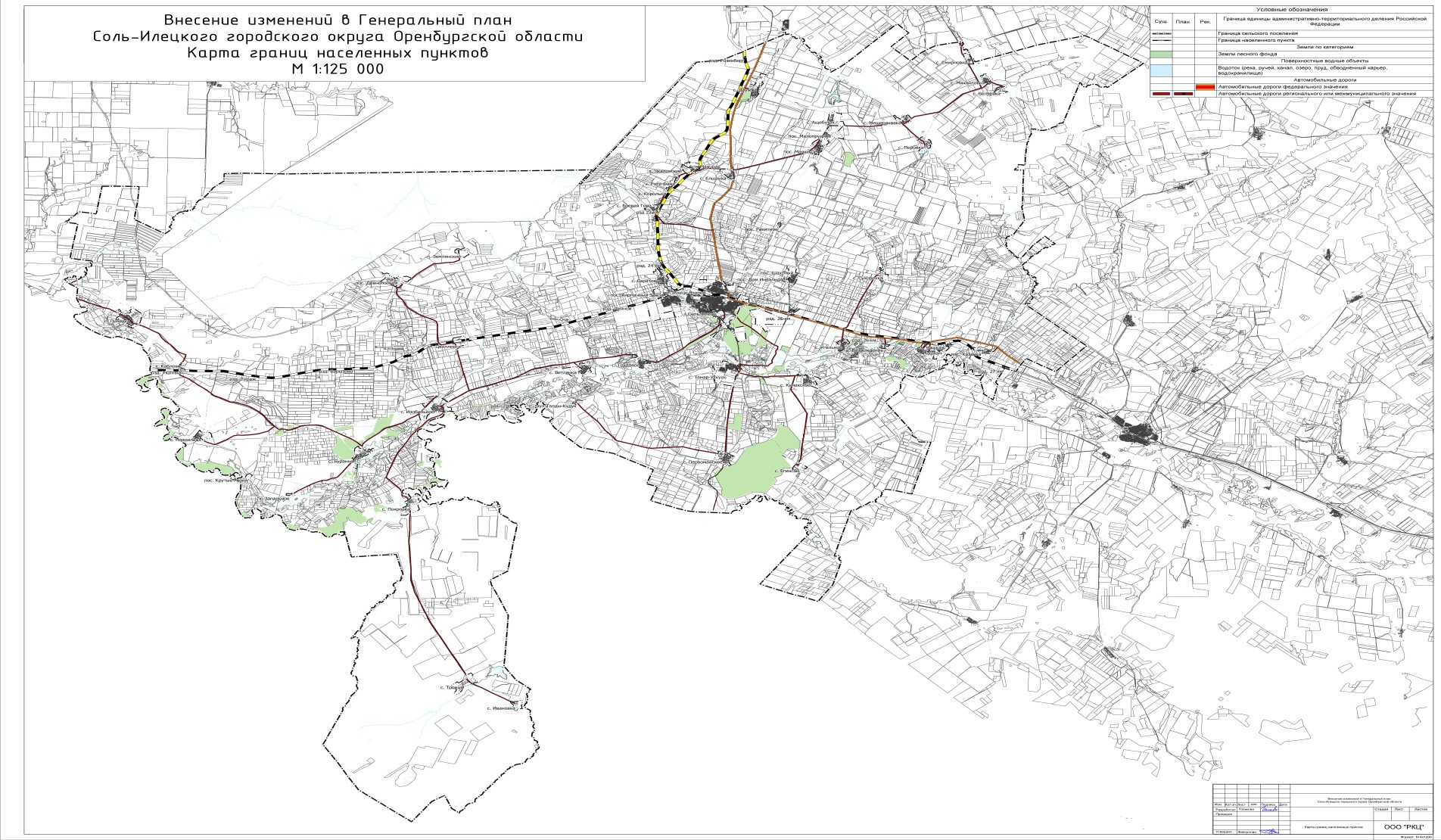 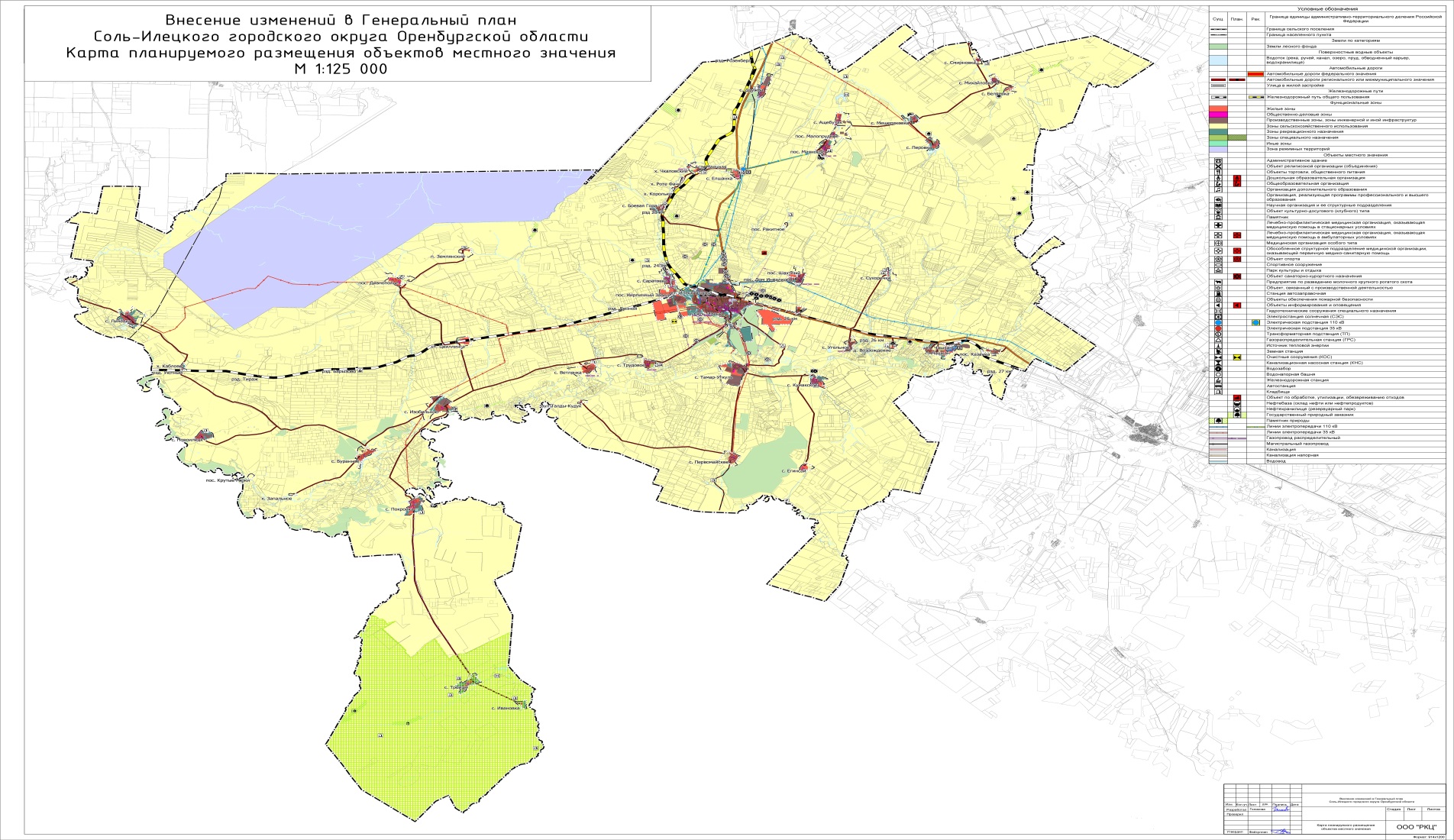 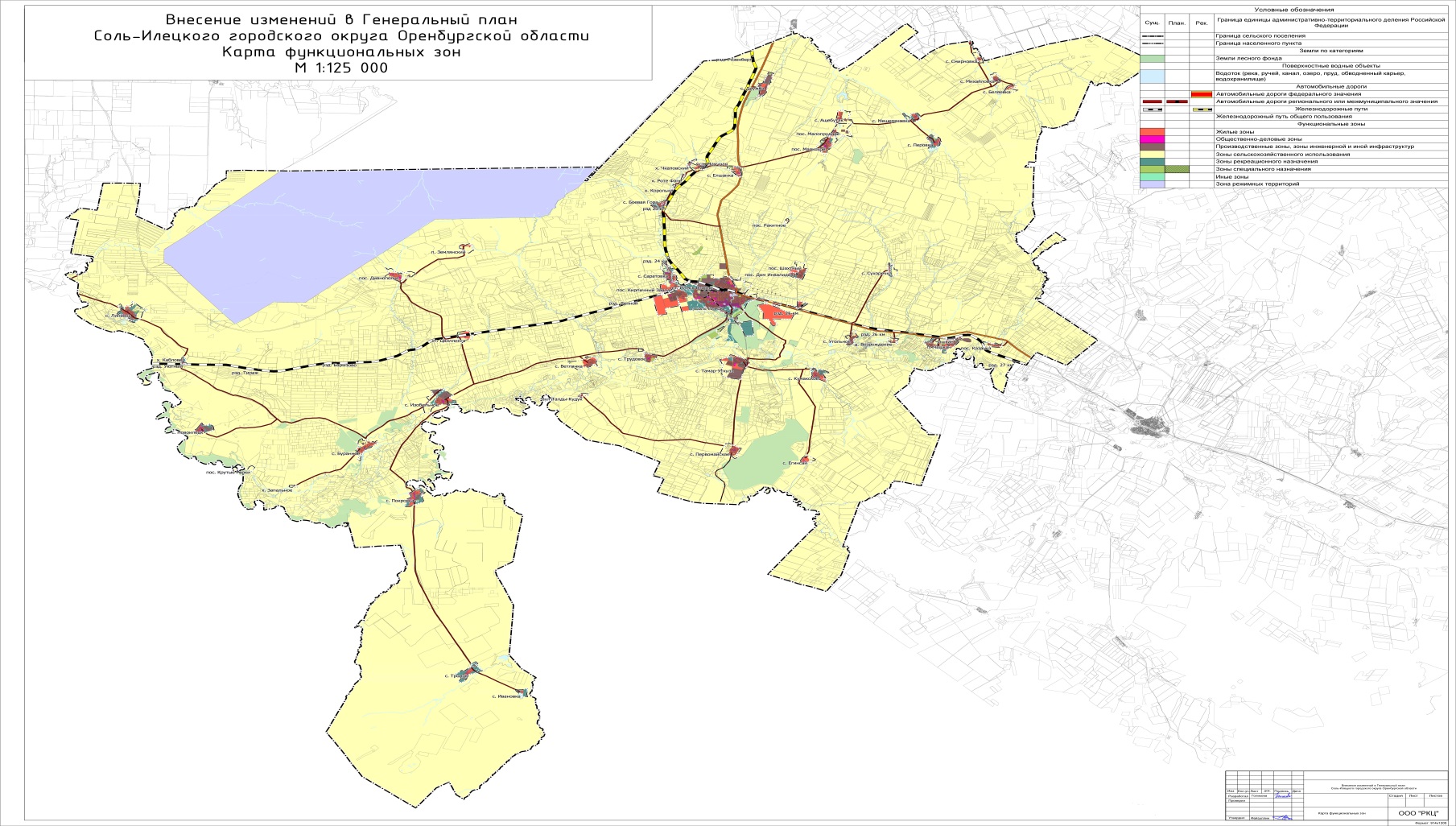 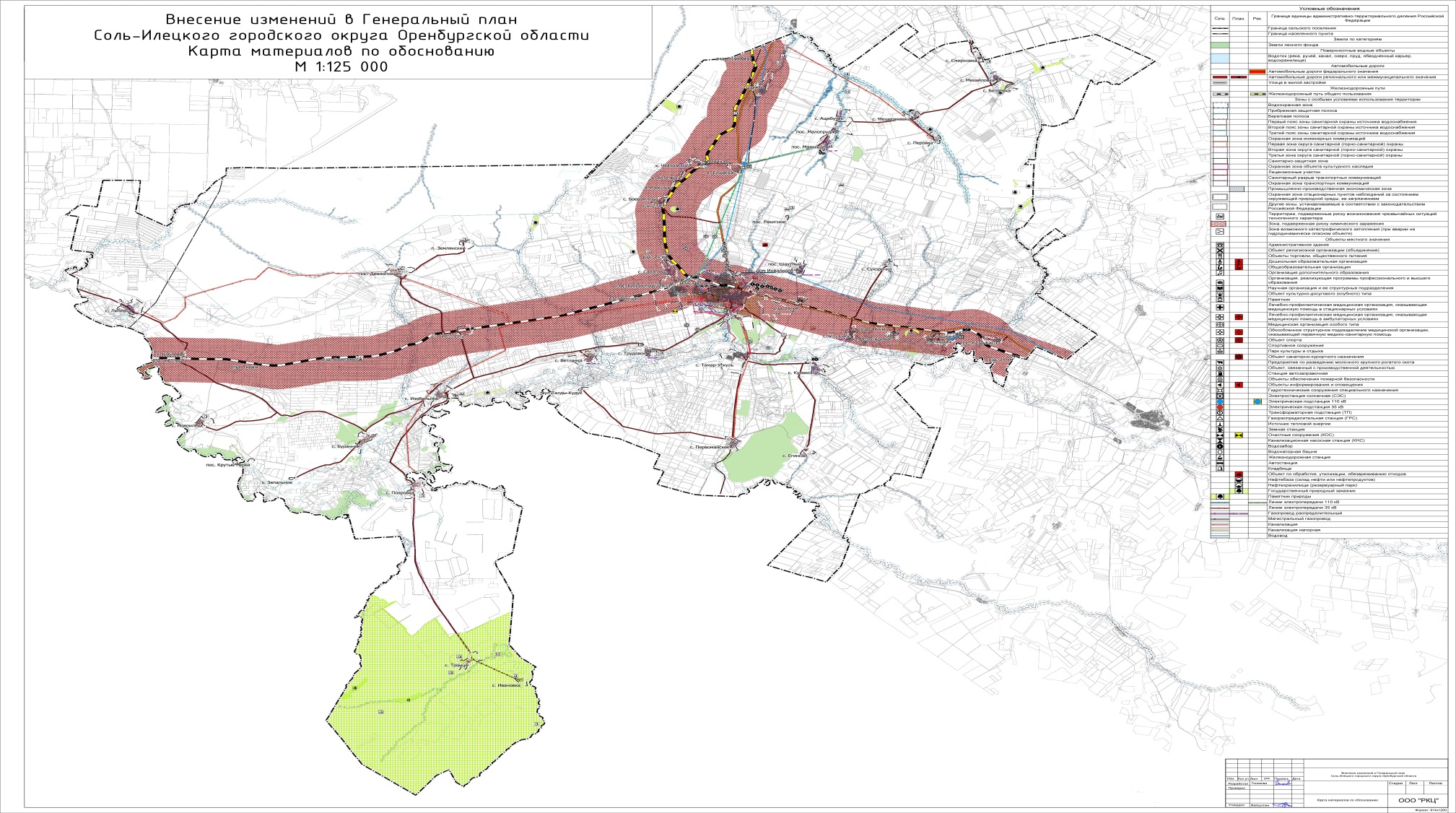 38 заседание                      II созыв20.12.2023                                                                                             г. Соль - ИлецкПредседатель Совета депутатов муниципального образования Соль-Илецкий городской округ_________________ Н.А.КузьминГлавамуниципального образования Соль-Илецкий городской округ_________________ В.И.ДубровинПриложение № 1  к решению Совета депутатов муниципального образования Соль-Илецкий городской округ от 20.12.2023 № 310Том 1ПОЛОЖЕНИЕ О ТЕРРИТОРИАЛЬНОМ ПЛАНИРОВАНИИТом 1ПОЛОЖЕНИЕ О ТЕРРИТОРИАЛЬНОМ ПЛАНИРОВАНИИЧасть АПояснительная записка (текстовая)Часть БГрафические материалыТом 2МАТЕРИАЛЫ ПО ОБОСНОВАНИЮ ГЕНЕРАЛЬНОГО ПЛАНА Том 2МАТЕРИАЛЫ ПО ОБОСНОВАНИЮ ГЕНЕРАЛЬНОГО ПЛАНА Часть АПояснительная записка (текстовая)Часть БГрафические материалы№ п/пНаименование схемыМасштаб1.Карта границ населенных пунктов, входящих в состав поселения1:125 0002.Карта границ населенных пунктов, входящих в состав поселения (фрагмент)1:15 0003.Карта планируемого размещения объектов местного значения поселения1:125 0004.Карта планируемого размещения объектов местного значения поселения (фрагмент)1:15 0005.Карта функциональных зон поселения1:125 0006.Карта функциональных зон поселения (фрагмент)1:15 000Оглавление1.	Общие положения………………………………………………….62.	Сведения о видах, назначении и наименовании планируемых для размещения объектов местного значения, их основные характеристики, их местоположение, а также характеристики зон с особыми условиями использования территорий в случаях, если установление таких зон требуется в связи с размещением данных объектов………………………………………………………………….103.	Параметры функциональных зон, а также сведения о планируемых для размещения в них объектах регионального значения, объектах местного значения, за исключением линейных объектов…………………………………………………………………..11Жилая зона…………………………………………………………………11Общественно-деловая зона……………………………………………….17Зона рекреационного назначения………………………………………..20Производственные зоны, инженерной и транспортной инфраструктур……………………………………………………………..22Зона сельскохозяйственного использования…………………………....37Зоны специального назначения…………………………………………..37Зоны режимных территорий……………………………………………...39Иные зоны…………………………………………………………………39№ п/пАдресКоличество квартир, единицОбщаяплощадьквартир, кв.м1.1Вокзальная, 79А733389,61.2Вокзальная, 81362030,11.3Вокзальная, 83361517,21.4Вокзальная, 83/1452032,21.5Вокзальная, 8418867,21.6Вокзальная, 8516609,21.7Вокзальная, 8716617,61.8Вокзальная, 8916617,11.9Вокзальная, 11050974,51.10Вокзальная, 110а18840,81.11Володарского, 868416,31.12Володарского, 105а18839,31.13Володарского, 10724992,31.14Володарского, 109241024,41.15Володарского, 113602629,91.16Герасимовская, 10216726,91.17Герасимовская, 10416717,91.18Герасимовская, 1068347,01.19Герасимовская , 11012709,41.20Герасимовская , 157а12556,51.21Герасимовская , 16316712,11.22Гонтаренко, 1016625,61.23Железнодорожная, 718854,11.24Илецкая, 1а18858,21.25Илецкая, 1б12566,01.26Илецкая, 1в241130,51.27Илецкая, 10018872,01.28Илецкая, 10218803,51.29Илецкая, 10412574,31.30Красноармейская, 74241086,31.31Красноармейская, 7624984,81.32Красноармейская, 7822893,51.33Красноармейская, 8022870,61.34Красноармейская, 8222854,61.35Красноармейская, 8424969,51.36Красноармейская, 8624988,71.37Красноармейская, 88а241106,81.38Красноармейская, 88б18845,81.39Красноармейская, 88в18854,71.40Красноармейская, 88г241138,81.41Красноармейская, 12118845,81.42Красноармейская, 12318840,81.43Калинина, 106226,41.44Калинина, 1410505,51.45Ленина, 15А18872,01.46Ленина, 12618870,41.47ЛТЦ-12, дом 218859,81.48ЛТЦ-12, дом 512572,61.49Ленинградская , 15181315,11.50Ленинградская , 178390,61.51Ленинградская,  198394,11.52Ленинградская , 21401772,91.53Менделеева, 55/1803583,01.54Менделеева, 55/А362138,71.55Менделеева, 55/Б392449,61.56Московская, 868369,01.57Московская, 888367,11.58Московская, 84321048,21.59Московская, 9016716,21.60Московская, 9216717,61.61Московская, 14918849,91.62Московская, 15116613,81.63Московская, 15316606,11.64Московская, 1558356,71.65Московская, 1578268,31.66Московская, 1598354,91.67Московская, 16316619,91.68Орская, 6616716,81.69Орская, 6816714,61.70Орская, 7016719,91.71Победы, 10914551,01.72Победы-5, 2012734,21.73Победы-5, 2824939,51.74Победы-5, 3024951,61.75Победы-5, 1012764,91.76Победы-5, 1912734,21.77Победы-5, 3124945,71.78Орская, 1058354,91.79Орская, 10818855,61.80Орская, 108а16733,31.81Орская, 1098373,51.82Орская, 11018843,11.83Орская, 11116711,41.84Орская, 11216734,61.85Орская, 11418970,41.86Орская, 15518856,81.87Орская, 159241150,61.88Орская, 161241119,81.89Орская, 167603100,51.90Орская, 169/1016720,31.91Октябрьская, 26312,21.92Оренбургская, 18а12567,21.93Персиянова, 12712576,31.94Персиянова, 127а18868,51.95Персиянова, 131452515,61.96Победы, 2/218841,31.97Победы, 2а12537,71.98Победы, 38364,01.99Победы, 93а18865,81.100Победы, 95а18834,01.101Победы, 95б18843,71.102П.Коммунаров, 1048275,41.103П.Коммунаров, 1068281,91.104П.Коммунаров, 1108362,41.105П.Коммунаров, 1148368,41.106П.Коммунаров, 11616720,71.107П.Коммунаров, 1458370,81.108П.Коммунаров, 14712687,81.109Пер.Рудничный, 168397,51.110Советская, 1217950,21.111Советская, 10416823,81.112Свердлова, 1/1602738,71.113Уральская, 66а8377,01.114Уральская, 688370,61.115Уральская, 748397,81.116Уральская, 1238424,61.117Уральская, 26241517,41.118Уральская, 26а442422,01.119Урицкого, 36241131,41.120Урицкого, 4518844,51.121Урицкого, 4718831,51.122Урицкого, 49241111,31.123Украинская, 412552,11.124Украинская, 612550,31.125Цвиллинга, 18/118828,91.126Цвиллинга, 708408,31.127Цвиллинга, 1076403,61.128Чапаева, 58351,91.129Чайковского, 216721,01.130Чайковского, 19362059,21.131Шевченко, 114579,91.132Шевченко, 2241127,41.133гор.Рудника, 2212577,01.134гор.Рудника, 2612551,81.135гор.Рудника, 26/112551,81.136гор.Рудника, 27а12568,31.137Южная, 33/225742,41.138Южная, 3512561,31.139Южная, 35а301635,71.140Южная, 3712537,71.141Южная, 39а241661,81.142Промышленная, 32/1511493,61.143Промышленная, 32/2241009,21.144Промышленная, 32/2а12370,21.145Промышленная, 32/312418,91.146Промышленная, 32/3а12417,01.147Гор.рудника, 2426999,71.148Гор.рудника, 20361456,61.149Центральная, 3241107,21.150Центральная, 416441,61.151Центральная, 5241337,71.152Центральная, 108227,01.153Центральная, 128301,41.154Солженицина, 416720,11.155Солженицина, 616719,41.156Жукова, 28364,91.157Жукова, 612659,31.158Мирная, 212658,91.159Мирная, 68366,91.160Зеленый клин, 5211389,31.161Сиреневая, 35а14521,21.162Промышленная, 32/4402257,91.163Володарского, 115735365,91.164Орская, 116473881,61.165Вокзальная, 216729,21.166Вокзальная, 416709,21.167Вокзальная, 938310,41.168Вокзальная, 9516718,11.169Гонтаренко, 198689,81.170Гор. Рудника, 128382,31.171Красноармейская, 92б8429,81.172Крюковская, 308341,71.173Пар. Коммун, 145 «А»8374,91.174Персиянова, 13316731,41.175Победы,  518870,41.176Победы, 1058391,01.177Победы, 1078488,11.178Победы, 1118722,61.179Победы, 9513488,61.180Победы, 9710469,61.181Победы, 9916488,11.182Пригородная, 328367,01.183Саратовская, 1248394,91.184Саратовская, 1268404,11.185Саратовская, 1598402,21.186Саратовская, 1618382,11.187Советская,  6, корп .1161031,61.188Советская,  6, корп .2131000,51.189Сорокинская, 28370,21.190Чайковского, 4016616,71.191Герасимовская, 159а12556,51.192Железнодорожная, 18271273,61.193Орская, 169/118341,71.1948-е Марта, 188386,41.1958-е Марта, 228391,91.1968-е Марта, 248390,41.1978-е Марта, 268376,41.198Липовая, 66209,4Всего по населенному пунктуВсего по населенному пункту170086,1№п/пНаименование объектаКадастровый номер зем.участка или координаты местоположения (с.ш., в.д.)Эксплуатирующая организацияТип водозабора по характеристикам источника (поверхностный/подземный)Процент износа (%)1Скважина №156:47:0403002:145
56:47:0403002:204Соль-Илецкое ММПП ЖКХподземный952Скважина №256:47:0403002:194Соль-Илецкое ММПП ЖКХподземный903Скважина №356:47:0403002:207Соль-Илецкое ММПП ЖКХподземный954Скважина №456:47:0403002:143Соль-Илецкое ММПП ЖКХподземный575Скважина №556:47:0403002:196Соль-Илецкое ММПП ЖКХподземный1006Скважина №656:47:0403002:14256:47:0403002:198Соль-Илецкое ММПП ЖКХподземный957Скважина №856:29:2008025:22Соль-Илецкое ММПП ЖКХподземный958Скважина №8а-Соль-Илецкое ММПП ЖКХподземный439Скважина №9с.ш. 51° 09' 44,1“в.д. 055°05' 18,4“Соль-Илецкое ММПП ЖКХподземный9010Скважина №1056:29:2008025:26Соль-Илецкое ММПП ЖКХподземный7511Скважина №1156:29:2005001:6Соль-Илецкое ММПП ЖКХподземный5712Скважина №1256:47:0403002:210Соль-Илецкое ММПП ЖКХподземный1513Скважина №12/1нетСоль-Илецкое ММПП ЖКХподземный1514Скважина №12/2нетСоль-Илецкое ММПП ЖКХподземный1515Скважина №14нетСоль-Илецкое ММПП ЖКХподземный1516Скважина №14/1нетСоль-Илецкое ММПП ЖКХподземный8517Скважина №14/2нетСоль-Илецкое ММПП ЖКХподземный9018Скважина №18нетСоль-Илецкое ММПП ЖКХподземный10019Скважина №19нетСоль-Илецкое ММПП ЖКХподземный3520Скважина №20нетСоль-Илецкое ММПП ЖКХподземный9521Скважина №21нетСоль-Илецкое ММПП ЖКХподземный9522Скважина №22нетСоль-Илецкое ММПП ЖКХподземный9523Скважина №25нетСоль-Илецкое ММПП ЖКХподземный9524Скважина №26нетСоль-Илецкое ММПП ЖКХподземный9525Скважина №27нетСоль-Илецкое ММПП ЖКХподземный9526Скважина №28нетСоль-Илецкое ММПП ЖКХподземный9527Скважина №29нетСоль-Илецкое ММПП ЖКХподземный9528Скважина №31нетСоль-Илецкое ММПП ЖКХподземный3029Скважина №32нетСоль-Илецкое ММПП ЖКХподземный9530Скважина №34нетСоль-Илецкое ММПП ЖКХподземный9531Скважина №34анетСоль-Илецкое ММПП ЖКХподземный5032Скважина №35нетСоль-Илецкое ММПП ЖКХподземный10033Скважина №36нетСоль-Илецкое ММПП ЖКХподземный70Наименование объектаЭксплуатирующая организацияМатериал трубГод строительстваПроцент износа (%)Водопроводная сетьСоль-Илецкое ММПП ЖКХСталь, чугун1936 г. - 2016 г.80№ п/пНаименованиеЕд. изм.2021 г.1.Водоподготовкатыс. куб. м1146,571.1Объем воды из источников водоснабжения:тыс. куб. м1146,571.1.1из поверхностных источниковтыс. куб. м-1.1.2из подземных источниковтыс. куб. м1146,571.2Объем питьевой воды, поданной в сетьтыс. куб. м1146,572.Транспортировка питьевой воды-2.1Объем воды, поступившей в сеть:тыс. куб. м13002.1.1из собственных источниковтыс. куб. м12622.1.2от других операторовтыс. куб. м382.2Потери водытыс. куб. м1002.3Потребление на собственные нуждытыс. куб. м862.4Объем воды, отпущенной из сети:тыс. куб. м12003.Отпуск питьевой водытыс. куб. м11433.1Объем воды, отпущенной абонентам:тыс. куб. м11433.1.1На нужды холодного водоснабжения (по приборам учета)тыс. куб. м5753.1.2по нормативамтыс. куб. м5393.1.3Для приготовления горячей воды (по приборам учета)тыс. куб. м293.2Доля воды, отпущенной по показаниям приборов учета%52,83.3По категориям потребителейтыс. куб. м-3.3.1Населениютыс. куб. м8473.3.2Бюджетным потребителямтыс. куб. м1273.3.3Прочим потребителям, в том числе для приготовления горячей водытыс. куб. м1694.Удельное потребление воды населениемкуб. м в мес.4,115.Объем отпущенной воды на 1 человекал/сут1376.Среднесуточная производительностьКуб. в сутки3457№ п/пНаименованиеЕд.изм.За 2021 г.1.Прием сточных водтыс. куб. м8251.1Принятых у абонентов (реализация потребителям)тыс. куб. м8251.2Технологические нужды предприятиятыс. куб. м-1.3Хозяйственные нужды предприятиятыс. куб. м-1.4Неорганизованный приток сточных водтыс. куб. м-2.Прием сточных вод по категориям абонентовтыс. куб. м825Населениетыс. куб. м400Бюджетные потребителитыс. куб. м205Предприятиятыс. куб. м-Прочиетыс. куб. м2203.Объем сточных вод, поступивших на очистные сооружениятыс. куб. м8253.1.Объем сточных вод, прошедших очисткутыс. куб. м8253.2.Сбросы сточных вод в пределах нормативов и лимитовтыс. куб. м8254.Объем отведенных стоков на 1 человекакуб. м в мес.4,115Среднесуточный объем сточной воды, поступившей на очисткукуб. в сутки2260№ п/пНаименование объектаЭксплуатирующая организацияМощность существующая, м3/сутГод строительстваКачество очистки (достаточно/недостаточно)Год строительстваПроцент износа (%)Фактическое использование объекта, %1КНС№1 (ул.Вокзальная)Соль-Илецкое ММПП ЖКХ11001976недостаточно1987751002КНС№2 (ул.Вокзальная)Соль-Илецкое ММПП ЖКХ5501978недостаточно198975503КНС№3 (СПТУ)Соль-Илецкое ММПП ЖКХ4501979недостаточно199585254КНС№4 (ул.Луговая)Соль-Илецкое ММПП ЖКХ1001979недостаточно199080155КНС ЛТЦСоль-Илецкое ММПП ЖКХ501978недостаточно199680106КНС МирныйСоль-Илецкое ММПП ЖКХ2001976недостаточно-85207КНС ул.ПерсияноваСоль-Илецкое ММПП ЖКХ2001996достаточно2016201008КНС ул.ПушкинаСоль-Илецкое ММПП ЖКХ501976достаточно201620429ГНССоль-Илецкое ММПП ЖКХ25001976недостаточно1975г.,Реконструкция в 2018г.204010ОСКСоль-Илецкое ММПП ЖКХ-1978Недостаточно19869050Наименование объектаЭксплуатирующая организацияВид расположения трубопровода (надземный/ наземный/ подземны)Материал трубДиаметр,ммПротяженность, кмПроцент износа (%)Канализация самотечнаяСоль-Илецкое ММПП ЖКХподземныйСоль-Илецкое ММПП ЖКХ100-4003585№ п/пНаименованиеЕд.изм.2021 г.1.Прием сточных водтыс. куб. м8251.1Принятых у абонентов (реализация потребителям)тыс. куб. м8251.2Технологические нужды предприятиятыс. куб. м-1.3Хозяйственные нужды предприятиятыс. куб. м-1.4Неорганизованный приток сточных водтыс. куб. м-2.Прием сточных вод по категориям абонентовтыс. куб. м8252.1Населениетыс. куб. м4002.2Бюджетные потребителитыс. куб. м2052.3Предприятиятыс. куб. м2.4Прочиетыс. куб. м2203.Объем сточных вод, поступивших на очистные сооружениятыс. куб. м8253.1.Объем сточных вод, прошедших очисткутыс. куб. м8253.2.Сбросы сточных вод в пределах нормативов и лимитовтыс. куб. м8254.Объем отведенных стоков на 1 человекакуб. м в мес.4,115.Среднесуточный объем сточной воды, поступившей на очисткукуб. в сутки2260№п/пНаименование объектаСтатусКадастровый номер зем.участка или координаты местоположения (с.ш., в.д.)Эксплуатирующая организацияОсновной вид топливаТепловая мощность, Гкал/чПрисоединенная нагрузка (Гкал/час)Фактическое использование объекта, %1.Котельная №1существующий56-56-32/008/2010-318Соль-Илецкое ММПП ЖКХгаз4,2531,46918,4892.Котельная №2существующий56-56-10/021/2011-007Соль-Илецкое ММПП ЖКХгаз1,5481,21731,2883.Котельная №3существующий56-56-10/021/2011-008Соль-Илецкое ММПП ЖКХгаз24,2823,76432,8234.Котельная №4существующий-Соль-Илецкое ММПП ЖКХгаз3,9563,75516,6565.Котельная №5существующий56-56-10/021/2011-006Соль-Илецкое ММПП ЖКХгаз0,2580,24349,2016.Котельная №6существующий56-56-10/019/2010-472Соль-Илецкое ММПП ЖКХгаз5,140,9755,0457.Котельная №7существующий56-56-10/021/2011-012Соль-Илецкое ММПП ЖКХгаз3,9562,86940,2168.Котельная №8существующий-Соль-Илецкое ММПП ЖКХгаз1,0320,81322,6539.Котельная №9существующий56-56-10/021/2011-011Соль-Илецкое ММПП ЖКХгаз2,9631,78431,29410Котельная №10Планируемый к реконструкции56-56-10/015/2012-113Соль-Илецкое ММПП ЖКХмазут0,860-11Котельная №12существующий56:47:0101063:152Соль-Илецкое ММПП ЖКХгаз0,034--12Котельная №13существующий56-56-10/021/2011-010Соль-Илецкое ММПП ЖКХгаз0,0860,07466,97813Котельная №14существующий56:47:0101022:109Соль-Илецкое ММПП ЖКХгаз9,8047,13228,71114Котельная №16существующий-Соль-Илецкое ММПП ЖКХгаз0,258-№п/пНаименование объектаСтатусЭксплуатирующая организацияВид расположения трубопровода (надземный/ подземный)Протяженность кмПроцент износа (%)Размер охранной зоны, м1Котельная №1существующийСоль-Илецкое ММПП ЖКХНаземный/ подземный1,2965832Котельная №2существующийСоль-Илецкое ММПП ЖКХподземный1,2127033Котельная №3существующийСоль-Илецкое ММПП ЖКХНаземный/ подземный4,6627034Котельная №4существующийСоль-Илецкое ММПП ЖКХподземный4,0007035Котельная №5существующийСоль-Илецкое ММПП ЖКХподземный0,1204536Котельная №6существующийСоль-Илецкое ММПП ЖКХподземный1,1667337Котельная №7существующийСоль-Илецкое ММПП ЖКХподземный2,8116538Котельная №8существующийСоль-Илецкое ММПП ЖКХподземный0,5786639Котельная №9существующийСоль-Илецкое ММПП ЖКХподземный1,68878310Котельная №10Планируемый к реконструкцииСоль-Илецкое ММПП ЖКХподземный--311Котельная №12существующийСоль-Илецкое ММПП ЖКХназемный--312Котельная №13существующийСоль-Илецкое ММПП ЖКХподземный0,07470313Котельная №14существующийСоль-Илецкое ММПП ЖКХНаземный/ подземный4,34871314Котельная №16существующийСоль-Илецкое ММПП ЖКХподземный0,173253Котельная ЮК 25/6существующийЮК 25/6наземный/подземный0,950603Котельная в/ч 67707существующийМО РФ в/ч 67707подземный0,302693НаименованиеРасход газаНаименование(м3/год)Коммунально-бытовые нужды населения23761379Отопление от местных генераторов0Коммунально-бытовые нужды предприятий бытового обслуживания5918607Централизованное теплоснабжение, горячее водоснабжение, вентиляция жилищно-коммунального сектора и общественной застройки6349708Итого:36029694№п/пНаименование объектаСтатусКадастровый номер зем.участка или координаты местоположения (с.ш., в.д.)Эксплуатирующая организацияИспользуемая емкостьСкорость передачи данных, Гбит/сГод строительстваПроцент износа (%)1г.Соль-Илецк ОПТС 2 - ИлецкСольавтоматическая телефонная станция (АТС);существующая51.158078, 54.981477РТК (ПАО РОСТЕЛЕКОМ2645202005502ПСЭ-2/2автоматическая телефонная станция (АТС);существующая51.159186, 55.017812РТК (ПАО РОСТЕЛЕКОМ9281022005503ПСЭ-2/1автоматическая телефонная станция (АТС);существующая51.169316, 54.985744РТК (ПАО РОСТЕЛЕКОМ1120102011504ПСЭ-2/3(ЭЛЕВАТОР)автоматическая телефонная станция (АТС);существующая51.177959, 54.999984РТК (ПАО РОСТЕЛЕКОМ288102010505ПСЭ-2/4(ЗЕЛ.КЛИН)автоматическая телефонная станция (АТС);существующаяРТК (ПАО РОСТЕЛЕКОМ75102013506АТС  с.Боевая Гора автоматическая телефонная станция (АТС);существующая51.277807, 54.903091РТК (ПАО РОСТЕЛЕКОМ501201957АТС  с.Буранноеавтоматическая телефонная станция (АТС);существующаяРТК (ПАО РОСТЕЛЕКОМ7012001708АТС   с.Ветлянкаавтоматическая телефонная станция (АТС);существующая51.082211, 54.794488РТК (ПАО РОСТЕЛЕКОМ4212016509АТС  с.Григорьевкаавтоматическая телефонная станция (АТС);существующая51.101736, 55.304278РТК (ПАО РОСТЕЛЕКОМ144120055010АТС   с.Дивнопольеавтоматическая телефонная станция (АТС);существующаяРТК (ПАО РОСТЕЛЕКОМ101202011АТС  с Дружбаавтоматическая телефонная станция (АТС);существующая51.422768, 55.049821РТК (ПАО РОСТЕЛЕКОМ50120075012АТС с. Егинсайавтоматическая телефонная станция (АТС);существующая50.960244, 55.109657РТК (ПАО РОСТЕЛЕКОМ15120145013АТС  с Елшанкаавтоматическая телефонная станция (АТС);существующая51.318457, 55.014153РТК (ПАО РОСТЕЛЕКОМ60119838014АТС   с.Изобильноеавтоматическая телефонная станция (АТС);существующаяРТК (ПАО РОСТЕЛЕКОМ105120055015АТС   п.Кирпичный заводавтоматическая телефонная станция (АТС);существующая51.177853, 54.919713РТК (ПАО РОСТЕЛЕКОМ68120085016АТС   п. Красномаякскоеавтоматическая телефонная станция (АТС);существующая51.351728, 55.143141РТК (ПАО РОСТЕЛЕКОМ175120045018АТС   с.Линевкаавтоматическая телефонная станция (АТС);существующаяРТК (ПАО РОСТЕЛЕКОМ195120045019АТС   ст Маячнаяавтоматическая телефонная станция (АТС);существующая51.325859, 54.956936РТК (ПАО РОСТЕЛЕКОМ54120095020АТС автоматическая телефонная станция (АТС);Мещеряковкасуществующая51.388175, 55.275945РТК (ПАО РОСТЕЛЕКОМ45120115021АТС   с Михайловка автоматическая телефонная станция (АТС);существующая51.433892, 55.395195РТК (ПАО РОСТЕЛЕКОМ64120085022АТС   Новоилецкавтоматическая телефонная станция (АТС);существующаяРТК (ПАО РОСТЕЛЕКОМ256120055023АТС   с Первомайскоеавтоматическая телефонная станция (АТС);существующая50.973643, 55.006681РТК (ПАО РОСТЕЛЕКОМ208120055024АТС   с Перовкаавтоматическая телефонная станция (АТС);существующая51.356560, 55.304811РТК (ПАО РОСТЕЛЕКОМ48120055025АТС   с.Покровкаавтоматическая телефонная станция (АТС);существующаяРТК (ПАО РОСТЕЛЕКОМ112120055026АТС  с Саратовка автоматическая телефонная станция (АТС);существующая51.193423, 54.911871РТК (ПАО РОСТЕЛЕКОМ68197418027АТС   с Тамар-Уткуль автоматическая телефонная станция (АТС);существующая51.086972, 55.016281РТК (ПАО РОСТЕЛЕКОМ128200815028АТС   с Троицкавтоматическая телефонная станция (АТС);существующаяРТК (ПАО РОСТЕЛЕКОМ64200915029АТС   с Трудовоеавтоматическая телефонная станция (АТС);существующая51.086633, 54.880871РТК (ПАО РОСТЕЛЕКОМ44198017030АТС   с Угольноеавтоматическая телефонная станция (АТС);существующая51.110138, 55.179202РТК (ПАО РОСТЕЛЕКОМ112200515031АТС  п Шахтныйавтоматическая телефонная станция (АТС);существующая51.194394, 55.105509РТК (ПАО РОСТЕЛЕКОМ1282007150№п/пНаименование объектаСтатусКадастровый номер зем.участка или координаты местоположения (с.ш., в.д.)Тип кладбищаЗаполненность (%)Площадь территории, кв.м1Христианское кладбищедействующее56:47:0503001:88общественное80303 1242Мусульманское кладбищедействующее56:47:0101020:203общественное50172 6223Христианское кладбищенедействую-щее56:47:0101062:205общественное10051 099ТОМ 1ПОЛОЖЕНИЕ О ТЕРРИТОРИАЛЬНОМ ПЛАНИРОВАНИИТОМ 1ПОЛОЖЕНИЕ О ТЕРРИТОРИАЛЬНОМ ПЛАНИРОВАНИИЧасть АПояснительная записка (текстовая)Часть БГрафические материалыТОМ 2МАТЕРИАЛЫ ПО ОБОСНОВАНИЮТОМ 2МАТЕРИАЛЫ ПО ОБОСНОВАНИЮЧасть АПояснительная записка (текстовая)Часть БГрафические материалы№ п/пНАИМЕНОВАНИЕ СХЕМЫМАСШТАБМатериалы по обоснованию генерального плана в виде карт 1:125 000Материалы по обоснованию генерального плана в виде карт (фрагмент)1:15 000Содержание 2 тома (часть А)Содержание 2 тома (часть А)ВВЕДЕНИЕ441. Сведения о планах и программах комплексного социально-экономического развития муниципального образования (при их наличии), для реализации которых осуществляется создание объектов местного значения поселения, городского округа …………………………………….482. Обоснование выбранного варианта размещения объектов местного значения поселения на основе анализа использования территорий поселения, возможных направлений развития этих территорий и прогнозируемых ограничений их использования, определяемых в том числе на основании сведений, документов, материалов, содержащихся в государственных информационных системах обеспечения градостроительной деятельности, федеральной государственной информационной системе территориального планирования, в том числе материалов и результатов инженерных изысканий, содержащихся в государственных информационных системах обеспечения градостроительной деятельности	502.2 Зоны с особыми условиями использования территории……………………542.3 Территории объектов культурного наследия………………………………..542.4 Особо охраняемые природные территории………………………………….702.5 Архитектурно-планировочная организация и функциональное зонирование………………………………………………………………………71Развитие и совершенствование функционального зонирования	7171Жилая зона…………………………………………………………………………71Общественно-деловая зона……………………………………………………….76Зона рекреационного назначения………………………………………………...80Производственные зоны, инженерной и транспортной инфраструктур………81Зона сельскохозяйственного использования…………………………………….95Зоны специального назначения…………………………………………………..95Зоны режимных территорий……………………………………………………...97Иные зоны………………………………………………………………………….972.6 Транспортная инфраструктура……………………………………………….1103. Оценка возможного влияния планируемых для размещения объектов местного значения поселения на комплексное развитие территорий…………1114. Утвержденные документами территориального планирования Российской Федерации, документами территориального планирования двух и более субъектов Российской Федерации, документами территориального планирования субъекта Российской Федерации сведения о видах, назначении и наименовании планируемых для размещения на территориях поселения объектов федерального значения, объектов регионального значения, их основные характеристики, местоположение, характеристики зон с особыми условиями использования территорий в случае, если установление таких зон требуется в связи с размещением данных объектов, реквизиты указанных документов территориального планирования, а также обоснование выбранного варианта размещения данных объектов на основе анализа использования этих территорий, возможных направлений их развития и прогнозирование ограничений их использования…………………1175. Утвержденные документом территориального планирования муниципального района сведения о видах, назначении и наименованиях планируемых для размещения на территории поселения, входящего в состав муниципального района, объектов местного значения муниципального района, их основные характеристики, местоположение, характеристики зон с особыми условиями использования территорий в случае, если установление таких зон требуется в связи с размещением данных объектов, реквизиты указанного документа территориального планирования, а также обоснование выбранного варианта размещения данных объектов на основе анализа использования этих территорий, возможных направлений их развития и прогнозируемых ограничений их использования………………….1176.  Перечень и характеристика основных факторов риска возникновения чрезвычайных ситуаций природного и техногенного характера1187. Перечень земельных участков, которые включаются в границы населенных пунктов, входящих в состав поселения, или исключаются из их границ, с указанием категорий земель, к которым планируется отнести эти земельные участки, и целей их планируемого использования………………..1198. Сведения об утвержденных предметах охраны и границах территорий исторических поселений федерального значения и исторических поселений регионального значения………………………………………………………….119№ п/пНаименование ПНПЧисленность населения на 01.01.2023, человек1г.Соль-Илецк257542аул Талды-Кудук223д Возрождение1324п Дивнополье4025п Дом инвалидов1266п Землянский587п Казанка2568п Кирпичный Завод2549п Крутые Горки610п Малопрудное26811п Маякское108312п Ракитное1013п Чашкан28414п Шахтный78415рзд 23 км2016рзд 25 км3617рзд 26 км1018рзд Денной219рзд Уютный4020с Ащебутак54221с Беляевка9822с Боевая Гора56423с Буранное110824с Ветлянка75225с Григорьевка125626с Дружба50427с Егинсай24028с Елшанка39029с Ивановка2030с Изобильное110831с Кумакское88532с Линёвка108533с Мещеряковка30234с Михайловка36235с Новоилецк56936с Первомайское85637с Перовка36438с Покровка67239с Саратовка100240с Смирновка7641с Сухоречка7042с Тамар-Уткуль110243с Троицк20644с Трудовое64845с Угольное68246ст Илецк Второй5247ст Маячная40248ст Цвиллинга17649ст Чашкан11250х Запальное351х Каблово2052х Корольки453х Роте Фане3654х Чкаловский3855Рзд 24 км1656Рзд 27км057Рзд.Розенберг058Рзд.Тираж059Рзд.Базырово1ИТОГО45870ПоказателиЕдиница  измеренияНа 01.01.2015 г.Муниципальное образованиеединиц1Территориятыс. кв. км5,2Плотность населениячеловек на кв.км.8,89Населенные пунктыколичество59№ п/п Показатели№ п/п Показатели20182019202020211Численность населения, всего50963504724973348915В том числе:В том числе:В том числе:В том числе:В том числе:В том числе:1.1Детского возраста:Детского возраста:Детского возраста:Детского возраста:Детского возраста:1.1.1Число детей в возрасте 0-7 лет65676542614156021.1.2в т.ч. число детей в возрасте 0-3 лет31523160290224531.1.3Число детей в возрасте 7-18 лет80557954753081851.1.4Численность населения моложе трудоспособного возраста на 1 января текущего года121101212512192122151.2Трудоспособного возраста:Трудоспособного возраста:Трудоспособного возраста:Трудоспособного возраста:Трудоспособного возраста:1.2.1Численность населения трудоспособного возраста на 1 января текущего года276122752527214269031.2.2Доля населения трудоспособного возраста на 1 января текущего года54,254,554,755,01.3Старше трудоспособного возраста:Старше трудоспособного возраста:Старше трудоспособного возраста:Старше трудоспособного возраста:Старше трудоспособного возраста:1.3.1Численность населения старше трудоспособного возраста на 1 января текущего года1124110822103279797В том числе:В том числе:В том числе:В том числе:В том числе:В том числе:2.1Число родившихся (без учета мертворожденных)7396696325742.1.1Общий коэффициент рождаемости14,4513,1512,6111,642.1.2Число умерших6506088318692.2Общий коэффициент смертности12,7111,9916,617,62.2.1Число прибывших82810948226332.2.2Число выбывших1244164413621156Коэффициент миграционного прироста-8-11-11-11№МестоположениепамятникаНаименование памятника и информация о немЗаконодательный документГраницы (расстояние) защитной зоны объекта культурного наследияСведения об утвержденных границах территории объекта культурного наследия1.Оренбургская область, г.  Соль-Илецк, ул.Разина, 36 Церковь Казанская (деревянная). 1903г.Постановление Законодательного Собрания области от 16.10.98 г. № 118/21-ПЗС200 мНе утверждены2.Оренбургская область, г.  Соль-Илецк, ул. Уральская, 51 Здание, где в 1917 – 1918 гг. работал I Совет рабочих, солдатских и крестьянских депутатов городаРешение исполкома Оренбургского областного Совета народных депутатов №179 от 13.05.87г.200 мНе утверждены3.Оренбургская область, г.  Соль-Илецк, ул. Карла Маркса, 6 ПМогила Героя Советского Союза, летчика Николая Павловича Городничева (28.08.1915 – 02.02.1943)Решение исполкома Оренбургского областного Совета народных депутатов №179 от 13.05.87г.200 мНе утверждены4.Оренбургская область, г.  Соль-Илецк, парк им. Ленинского Комсомола Братская могила борцов революции, погибших в 1918 г. за власть СоветовРешение исполкома Оренбургского областного Совета народных депутатов №179 от 13.05.87г.200 мНе утверждены5.Оренбургская обл., Соль-Илецкий городской округ, с. БуранноеБратская могила красных казаков, казненных белоказаками в 1918 г.Решение Исполнительного комитета Оренбургского областного Совета народных депутатов от 13.05.1987 № 179200 мНе утверждены6.Оренбургская обл., Соль-Илецкий городской округ, с. ИзобильноеБратская могила бойцов красногвардейского отряда во главе с председателем губисполкома Самуилом Моисеевичем Цвиллингом, погибшим при подавлении белобандитского мятежа 2 апреля 1918 г.Решение Исполнительного комитета Оренбургского областного Совета народных депутатов от 13.05.1987 № 179200 мНе утвержденыНаименование объекта археологического наследия (с расшифровкой пообъектного состава)Местонахождение объектаКатегория охраныРеквизиты и наименование акта о постановке государственную охрану объекта культурного наследияСоль-Илецкий районОдиночный курган 21 курганОренбургская областьСоль-Илецкий районс. Беляевка, в 3 км к ЮВ от селаФедерального значенияПостановление Законодательного Собрания Оренбургской области от 06.10.1998 г. № 118/21Курганный могильник 15 кургановОренбургская областьСоль-Илецкий районс. Беляевка, в 0,3 км к ЮВ от селаФедерального значенияПостановление Законодательного Собрания Оренбургской области от 06.10.1998 г. № 118/21Курганный могильник 23 курганаОренбургская областьСоль-Илецкий районс. Беляевка, в 2 км к ЮВ от селаФедерального значенияПостановление Законодательного Собрания Оренбургской области от 06.10.1998 г. № 118/21Курганный могильник 34 курганаОренбургская областьСоль-Илецкий районс. Беляевка, в 0,6 км к СЗ от селаФедерального значенияПостановление Законодательного Собрания Оренбургской области от 06.10.1998 г. № 118/21Курганный могильник 44 курганаОренбургская областьСоль-Илецкий районс. Беляевка, в 0,8 км к ВЮВ от селаФедерального значенияПостановление Законодательного Собрания Оренбургской области от 06.10.1998 г. № 118/21Одиночный курган 11 курган Оренбургская областьСоль-Илецкий районс.Буранное, в 4,5 км к ЮВ от селаФедерального значенияПостановление Законодательного Собрания Оренбургской области от 06.10.1998 г. № 118/21Одиночный курган 21 курганОренбургская областьСоль-Илецкий районс.Буранное, в 15 км к С от селаФедерального значенияПостановление Законодательного Собрания Оренбургской области от 06.10.1998 г. № 118/21Курганный могильник 14 курганаОренбургская областьСоль-Илецкий районс. Буранное, в 3 км к СВ от селаФедерального значенияПостановление Законодательного Собрания Оренбургской области от 06.10.1998 г. № 118/21Курганный могильник 34 курганаОренбургская областьСоль-Илецкий районс. Буранное, в 17,5 км к СЗ от селаФедерального значенияПостановление Законодательного Собрания Оренбургской области от 06.10.1998 г. № 118/21Курганный могильник 44 курганаОренбургская областьСоль-Илецкий районс.Буранное, в 18 км к СЗ от селаФедерального значенияПостановление Законодательного Собрания Оренбургской области от 06.10.1998 г. № 118/21Курганный могильник 52 курганаОренбургская областьСоль-Илецкий районс.Буранное, в 16 км к ССЗ от селаФедерального значенияПостановление Законодательного Собрания Оренбургской области от 06.10.1998 г. № 118/21Курганный могильник 711 кургановОренбургская областьСоль-Илецкий районс.Буранное, в 17 км к ССЗ от селаФедерального значенияПостановление Законодательного Собрания Оренбургской области от 06.10.1998 г. № 118/21Одиночный курган1 курганОренбургская областьСоль-Илецкий районс. Ветлянка, в 0,5 км к ЮЗ от селаФедерального значенияПостановление Законодательного Собрания Оренбургской области от 06.10.1998 г. № 118/21Курганный могильник 14 курганаОренбургская областьСоль-Илецкий районс. Ветлянка, в 1 км к В от селаФедерального значенияПостановление Законодательного Собрания Оренбургской области от 06.10.1998 г. № 118/21Курганный могильник 24 курганаОренбургская областьСоль-Илецкий районс. Ветлянка, в 4 км к СВ от селаФедерального значенияПостановление Законодательного Собрания Оренбургской области от 06.10.1998 г. № 118/21Курганный могильник 318 кургановОренбургская областьСоль-Илецкий районс. Ветлянка, в 13 км к С от селаФедерального значенияПостановление Законодательного Собрания Оренбургской области от 06.10.1998 г. № 118/21Курганный могильник 419 курганов(11 курганов исследованы)Оренбургская областьСоль-Илецкий районс. Ветлянка, в 1 км к ЮЗ от селаФедерального значенияПостановление Законодательного Собрания Оренбургской области от 06.10.1998 г. № 118/21Курганный могильник (4) 53 курганаОренбургская областьСоль-Илецкий районс. Ветлянка, в 3 км к ЗСЗ от селаФедерального значенияПостановление Законодательного Собрания Оренбургской области от 06.10.1998 г. № 118/21Селище1 селищеОренбургская областьСоль-Илецкий районс. Ветлянка, в 1 км к ЮЗ от селаФедерального значенияПостановление Законодательного Собрания Оренбургской области от 06.10.1998 г. № 118/21Курганный могильник 23 курганаОренбургская областьСоль-Илецкий районп. Дивнополье, в 5 км к В от поселкаФедерального значенияПостановление Законодательного Собрания Оренбургской области от 06.10.1998 г. № 118/21Одиночный курган1 курганОренбургская областьСоль-Илецкий районс. Егинсай, в 7 км к ЮВ от селаФедерального значенияПостановление Законодательного Собрания Оренбургской области от 06.10.1998 г. № 118/21Курганный могильник 14 курганаОренбургская областьСоль-Илецкий районс. Егинсай, в 6 км к ЮВ от селаФедерального значенияПостановление Законодательного Собрания Оренбургской области от 06.10.1998 г. № 118/21Курганный могильник 25 кургановОренбургская областьСоль-Илецкий районс. Егинсай, в 1,5 км к ЮЮЗ от селаФедерального значенияПостановление Законодательного Собрания Оренбургской области от 06.10.1998 г. № 118/21Курганный могильник3 курганаОренбургская областьСоль-Илецкий районс. Ивановка, в 2 км к СЗ от селаФедерального значенияПостановление Законодательного Собрания Оренбургской области от 06.10.1998 г. № 118/21Курганный могильник 14 курганаОренбургская областьСоль-Илецкий районп. Казанка, в 1 км к С от поселкаФедерального значенияПостановление Законодательного Собрания Оренбургской области от 06.10.1998 г. № 118/21Курганный могильник 23 курганаОренбургская областьСоль-Илецкий районп. Казанка, в 11 км к С от поселкаФедерального значенияПостановление Законодательного Собрания Оренбургской области от 06.10.1998 г. № 118/21Курганный могильник 110 кургановОренбургская областьСоль-Илецкий районп. Колос, в 5 км к В от поселкаФедерального значенияПостановление Законодательного Собрания Оренбургской области от 06.10.1998 г. № 118/21Курганный могильник 221 курганОренбургская областьСоль-Илецкий районп. Колос, в 3,5 км к Ю от поселкаФедерального значенияПостановление Законодательного Собрания Оренбургской области от 06.10.1998 г. № 118/21Курганный могильник «Пятимары 1»3 курганаОренбургская областьСоль-Илецкий районс. Кумакское, в 6 к м к ЮВ от селаФедерального значенияПостановление Законодательного Собрания Оренбургской области от 06.10.1998 г. № 118/21Курганный могильник «Пятимары 2»6 кургановОренбургская областьСоль-Илецкий районс. Кумакское, в 8 к м к ЮВ от селаФедерального значенияПостановление Законодательного Собрания Оренбургской области от 06.10.1998 г. № 118/21Курганный могильник «Пятимары 3»2 курганаОренбургская областьСоль-Илецкий районс. Кумакское, в 7 км к ВЮВ от селаФедерального значенияПостановление Законодательного Собрания Оренбургской области от 06.10.1998 г. № 118/21Курганный могильник «Пятимары 4»2 курганаОренбургская областьСоль-Илецкий районс. Кумакское, в 5 км к В от селаФедерального значенияПостановление Законодательного Собрания Оренбургской области от 06.10.1998 г. № 118/21Курганный могильник 15 кургановОренбургская областьСоль-Илецкий районс. Линевка, в 6 км к ЮВ от селаФедерального значенияПостановление Законодательного Собрания Оренбургской области от 06.10.1998 г. № 118/21Курганный могильник 24 курганаОренбургская областьСоль-Илецкий районс. Линевка, в 6 км к В от селаФедерального значенияПостановление Законодательного Собрания Оренбургской области от 06.10.1998 г. № 118/21Курганный могильник 32 курганаОренбургская областьСоль-Илецкий районс. Линевка, в 1,5 км к З от селаФедерального значенияПостановление Законодательного Собрания Оренбургской области от 06.10.1998 г. № 118/21Курганный могильник 46 кургановОренбургская областьСоль-Илецкий районс. Линевка, в 2,5 км к СЗ от селаФедерального значенияПостановление Законодательного Собрания Оренбургской области от 06.10.1998 г. № 118/21Курганный могильник 54 курганаОренбургская областьСоль-Илецкий районс. Линевка, в 6,5 км к СВ от селаФедерального значенияПостановление Законодательного Собрания Оренбургской области от 06.10.1998 г. № 118/21Одиночный курган1 курганОренбургская областьСоль-Илецкий районп. Малая Хобда, в 1 км к СЗ от поселкаФедерального значенияПостановление Законодательного Собрания Оренбургской области от 06.10.1998 г. № 118/21Курганный могильник 13 курганаОренбургская областьСоль-Илецкий районп.Малая Хобда, в 1,5 км к СЗ от поселкаФедерального значенияПостановление Законодательного Собрания Оренбургской области от 06.10.1998 г. № 118/21Курганный могильник 24 курганаОренбургская областьСоль-Илецкий районп. Малая Хобда, в 2,5 км к СЗ от поселкаФедерального значенияПостановление Законодательного Собрания Оренбургской области от 06.10.1998 г. № 118/21Курганный могильник 33 курганаОренбургская областьСоль-Илецкий районп. Малая Хобда, в 4 км к СЗ от поселкаФедерального значенияПостановление Законодательного Собрания Оренбургской области от 06.10.1998 г. № 118/21Одиночный курган 11 курганОренбургская областьСоль-Илецкий районс. Мещеряковка, в 1,5 км к СВ от селаФедерального значенияПостановление Законодательного Собрания Оренбургской области от 06.10.1998 г. № 118/21Одиночный курган 21 курганОренбургская областьСоль-Илецкий районс. Мещеряковка, в 2 км к СВ от селаФедерального значенияПостановление Законодательного Собрания Оренбургской области от 06.10.1998 г. № 118/21Курганный могильник3 курганаОренбургская областьСоль-Илецкий районс. Михайловка, в 1,5 км к СВ от селаФедерального значенияПостановление Законодательного Собрания Оренбургской области от 06.10.1998 г. № 118/21Одиночный курган1 курганОренбургская областьСоль-Илецкий районс. Новоилецк, в 7 км к С от ж.д. разъезда ТиражФедерального значенияПостановление Законодательного Собрания Оренбургской области от 06.10.1998 г. № 118/21Курганный могильник 12 курганаОренбургская областьСоль-Илецкий районс. Новоилецк, в 7,5 км к ССВ от ж.д. разъезда ТиражФедерального значенияПостановление Законодательного Собрания Оренбургской области от 06.10.1998 г. № 118/21Курганный могильник 22 курганаОренбургская областьСоль-Илецкий районс. Новоилецк, в 8,5 км к С от ж.д. разъезда ТиражФедерального значенияПостановление Законодательного Собрания Оренбургской области от 06.10.1998 г. № 118/21Курганный могильник 32 курганаОренбургская областьСоль-Илецкий районс. Новоилецк, в 7 км к С от ж.д. разъезда ТиражФедерального значенияПостановление Законодательного Собрания Оренбургской области от 06.10.1998 г. № 118/21Курганный могильник 44 курганаОренбургская областьСоль-Илецкий районс. Новоилецк, в 5 км к С от ж.д. разъезда ТиражФедерального значенияПостановление Законодательного Собрания Оренбургской области от 06.10.1998 г. № 118/21Селище «Красный Яр»1 селищеОренбургская областьСоль-Илецкий районс. Перовка, в 0,7 км к СВ от селаФедерального значенияПостановление Законодательного Собрания Оренбургской области от 06.10.1998 г. № 118/21Курганный могильник4 курганаОренбургская областьСоль-Илецкий районс. Перовка, в 1,5 км к СЗ от селаФедерального значенияПостановление Законодательного Собрания Оренбургской области от 06.10.1998 г. № 118/21Курганный могильник 3 6 кургановОренбургская областьСоль-Илецкий районс. Покровка, в 8 км к ЮВ от селаФедерального значенияПостановление Законодательного Собрания Оренбургской области от 06.10.1998 г. № 118/21Курганный могильник 42 курганаОренбургская областьСоль-Илецкий районс. Покровка, в 12 км к ЮВ от селаФедерального значенияПостановление Законодательного Собрания Оренбургской области от 06.10.1998 г. № 118/21Курганный могильник 56 кургановОренбургская областьСоль-Илецкий районс. Покровка, в 5 км к Ю от селаФедерального значенияПостановление Законодательного Собрания Оренбургской области от 06.10.1998 г. № 118/21Курганный могильник 6Оренбургская областьСоль-Илецкий районс. Покровка, в 4,5 км к ЮВ от селаФедерального значенияПостановление Законодательного Собрания Оренбургской области от 06.10.1998 г. № 118/21Курганный могильник 97 кургановОренбургская областьСоль-Илецкий районс. Покровка, в 5,5 км  к В от селаФедерального значенияПостановление Законодательного Собрания Оренбургской области от 06.10.1998 г. № 118/21Курганный могильник 10более 100 курганов(5 курганов исследованы)Оренбургская областьСоль-Илецкий районс. Покровка, в 2 км к Ю от селаФедерального значенияПостановление Законодательного Собрания Оренбургской области от 06.10.1998 г. № 118/21Мусульманское кладбище1 кладбищеОренбургская областьСоль-Илецкий районс. Покровка, в 3,5 км к В от селаФедерального значенияПостановление Законодательного Собрания Оренбургской области от 06.10.1998 г. № 118/21Одиночный курган 11 курганОренбургская областьСоль-Илецкий районс.Тамар-Уткуль, в 4 км к Ю от селаФедерального значенияПостановление Законодательного Собрания Оренбургской области от 06.10.1998 г. № 118/21Одиночный курган 21 курганОренбургская областьСоль-Илецкий районс.Тамар-Уткуль, в 1 км к ЮВ от селаФедерального значенияПостановление Законодательного Собрания Оренбургской области от 06.10.1998 г. № 118/21Одиночный курган 31 курганОренбургская областьСоль-Илецкий районс. Тамар-Уткуль, в 4 км к З от селаФедерального значенияПостановление Законодательного Собрания Оренбургской области от 06.10.1998 г. № 118/21Одиночный курган 41 курганОренбургская областьСоль-Илецкий районс.Тамар-Уткуль, в 3,5 км к З от селаФедерального значенияПостановление Законодательного Собрания Оренбургской области от 06.10.1998 г. № 118/21Курганный могильник 116 кургановОренбургская областьСоль-Илецкий районс. Тамар-Уткуль, в 4,5 км к ЮВ от селаФедерального значенияПостановление Законодательного Собрания Оренбургской области от 06.10.1998 г. № 118/21Курганный могильник 23 курганаОренбургская областьСоль-Илецкий районс. Тамар-Уткуль, в 1,5 км к З от селаФедерального значенияПостановление Законодательного Собрания Оренбургской области от 06.10.1998 г. № 118/21Курганный могильник 312 кургановОренбургская областьСоль-Илецкий районс. Тамар-Уткуль, в 5 км к З от селаФедерального значенияПостановление Законодательного Собрания Оренбургской области от 06.10.1998 г. № 118/21Курганный могильник 43 курганаОренбургская областьСоль-Илецкий районс. Тамар-Уткуль, в 3 км к ЮВ от селаФедерального значенияПостановление Законодательного Собрания Оренбургской области от 06.10.1998 г. № 118/21Курганный могильник 54 курганаОренбургская областьСоль-Илецкий районс. Тамар-Уткуль, в 3 км к ЮВ от селаФедерального значенияПостановление Законодательного Собрания Оренбургской области от 06.10.1998 г. № 118/21Курганный могильник 76 курганов (5 курганов исследовано)Оренбургская областьСоль-Илецкий районс.Тамар-Уткуль, в 6 км к ЮВ от селаФедерального значенияПостановление Законодательного Собрания Оренбургской области от 06.10.1998 г. № 118/21Курганный могильник 89 курганов (4 кургана исследованы)Оренбургская областьСоль-Илецкий районс. Тамар-Уткуль, в 7,5 км к ЮВ от селаФедерального значенияПостановление Законодательного Собрания Оренбургской области от 06.10.1998 г. № 118/21Курганный могильник «Черный Яр»Оренбургская областьСоль-Илецкий районс. Тамар-Уткуль, в 4 км к В от селаФедерального значенияПостановление Законодательного Собрания Оренбургской области от 06.10.1998 г. № 118/21Одиночный курган 11 курганОренбургская областьСоль-Илецкий районс.Троицк, в 15 км к С от селаФедерального значенияПостановление Законодательного Собрания Оренбургской области от 06.10.1998 г. № 118/21Одиночный курган 21 курганОренбургская областьСоль-Илецкий районс. Троицк, в 10 км к СВ от селаФедерального значенияПостановление Законодательного Собрания Оренбургской области от 06.10.1998 г. № 118/21Курганный могильник 114 кургановОренбургская областьСоль-Илецкий районс. Троицк, в 9 км к СЗ от селаФедерального значенияПостановление Законодательного Собрания Оренбургской области от 06.10.1998 г. № 118/21Курганный могильник 22 курганаОренбургская областьСоль-Илецкий районс. Троицк, в 1 км к ЮЗ от селаФедерального значенияПостановление Законодательного Собрания Оренбургской области от 06.10.1998 г. № 118/21Курганный могильник 3Оренбургская областьСоль-Илецкий районс. Троицк, в 5 км к З от селаФедерального значенияПостановление Законодательного Собрания Оренбургской области от 06.10.1998 г. № 118/21Одиночный курган 2с. Ветлянка, в 12,2 км к северо-северо-западу от селаВыявленныйПриказ министра культуры и внешних связейОренбургской областиот 09.04.2013№87Курганный могильник 1п. Дивнополье, в 8,7 км к юго-востоку от поселкаВыявленныйПриказ министра культуры и внешних связейОренбургской областиот 09.04.2013№87Курганный могильник 1с. Изобильное, в 3 км к юго-востоку от селаВыявленныйПриказ министра культуры и внешних связейОренбургской областиот 09.04.2013№87Курганный могильник 2с. Изобильное, в 1,5 км к юго-востоку от селаВыявленныйПриказ министра культуры и внешних связейОренбургской областиот 09.04.2013№87Одиночный курганх. Каблово, в 0,3 км к северу от хутораВыявленныйПриказ министра культуры и внешних связейОренбургской областиот 09.04.2013№87Одиночный курган 1п. Казанка, в 3,7 км к востоку-юго-востоку от поселкаВыявленныйПриказ министра культуры и внешних связейОренбургской областиот 09.04.2013№87Курганный могильник 3п. Казанка, в 11 км к северу от поселкаВыявленныйПриказ министра культуры и внешних связейОренбургской областиот 09.04.2013№87Курганный могильник 4п. Казанка, в 0,7 км к северо-востоку от поселкаВыявленныйПриказ министра культуры и внешних связейОренбургской областиот 09.04.2013№87Курганный могильник «Обилькин Луг 1»п. Казанка, в 2,4 км к северо-северо-востоку от поселкаВыявленныйПриказ министра культуры и внешних связейОренбургской областиот 09.04.2013№87Курганный могильник «Обилькин Луг 2»п. Казанка, в 5,2 км к северо-северо-востоку от поселкаВыявленныйПриказ министра культуры и внешних связейОренбургской областиот 09.04.2013№87Курганный могильник Казачий кордон 1п. Казанка, в 6,2 км к востоку-юго-востоку от поселкаВыявленныйПриказ министра культуры и внешних связейОренбургской областиот 09.04.2013№87Курганный могильник 3с. Кумакское, в 7 км к востоку-юго-востоку от селаВыявленныйПриказ министра культуры и внешних связейОренбургской областиот 09.04.2013№87Одиночный курган 2с. Линевка, в 9,3 км к северо-востоку от села ВыявленныйПриказ министра культуры и внешних связейОренбургской областиот 09.04.2013№87Курганный могильник 6с. Линевка, в 2 км к северо-западу от селаВыявленныйПриказ министра культуры и внешних связейОренбургской областиот 09.04.2013№87Курганный могильник 7с. Линевка, в 2,8 км к северо-западу от селаВыявленныйПриказ министра культуры и внешних связейОренбургской областиот 09.04.2013№87Курганный могильник II Песчанкас. Линевка, в 8,3 км к северо-северо-востоку от села,  на краю выступа коренного правого берега р. Большая Песчанка, которая протекает в 0,3 км восточнее  ВыявленныйПриказ министра культуры и внешних связейОренбургской областиот 09.04.2013№87Одиночный курган 1с. Покровка, в 6,5 км к югу от селаВыявленныйПриказ министра культуры и внешних связейОренбургской областиот 09.04.2013№87Курганный могильник 1с. Покровка, в 2 км к юго-юго-востоку от селаВыявленныйПриказ министра культуры и внешних связейОренбургской областиот 09.04.2013№87Курганный могильник 2с. Покровка, в 5 км к востоку от селаВыявленныйПриказ министра культуры и внешних связейОренбургской областиот 09.04.2013№87Курганный могильник 7с. Покровка, в 4 км к юго-востоку от селаВыявленныйПриказ министра культуры и внешних связейОренбургской областиот 09.04.2013№87Одиночный курган 1аул Талды-Кудук, в 1,3 км к юго-востоку от аулаВыявленныйПриказ министра культуры и внешних связейОренбургской областиот 09.04.2013№87Одиночный курган 2аул Талды-Кудук, в 4,8 км к юго-востоку от аулаВыявленныйПриказ министра культуры и внешних связейОренбургской областиот 09.04.2013№87Курганный могильник 2аул Талды-Кудук, в 3,5 км к северо-западу от аулаВыявленныйПриказ министра культуры и внешних связейОренбургской областиот 09.04.2013№87Курганный могильник 3аул Талды-Кудук, в 0,8 км к северо-западу от аулаВыявленныйПриказ министра культуры и внешних связейОренбургской областиот 09.04.2013№87Курганный могильник 4аул Талды-Кудук, в 7 км к востоку-юго-востоку от аулаВыявленныйПриказ министра культуры и внешних связейОренбургской областиот 09.04.2013№87Одиночный курган 5с. Тамар-Уткуль, в 8,1 км к юго-западу от селаВыявленныйПриказ министра культуры и внешних связейОренбургской областиот 09.04.2013№87Курганный могильник 9с. Тамар-Уткуль, в 2,8 км к западу от селаВыявленныйПриказ министра культуры и внешних связейОренбургской областиот 09.04.2013№87Курганный могильник 4с. Троицк, в 2,3 км к западу от селаВыявленныйПриказ министра культуры и внешних связейОренбургской областиот 09.04.2013№87Курганный могильникст. Цвиллинга, в 6 км к северу от станции ВыявленныйПриказ министра культуры и внешних связейОренбургской областиот 09.04.2013№87№Название ООПТПрофильПлощадь1Гора Змеиная (Ханская гора, Могила хана)Геологический33,22Букобайские ярыГеолого-геоморфологический135,83Гора БоеваяЛандшафтный и геолого-геоморфологический504Урочище ПрохладноеЛандшафтный87,55Черноольшанник у с. ИзобильноеЛандшафтно-ботанический366Гора АлеутасЛандшафтно-геологический0,57Ветлянские ярыЛандшафтно-геологический708Верхнемечетский разрезГеологический29Перовские ярыГеолого-палеонтологический210Галечный оврагГеологический1011Степной участок НикольскийЛандшафтный19012Троицкие меловые горыГеологический и ботанический15013Соколиные колкиЛаншшафтно-ботанический17,214Верхне-Чибендинские меловые горыЛандшафтно-геоморфологический и ботанический16315Урочище ВозрождениеЛандшафтно-ботанический52№ п/пАдресКоличество квартир, единицОбщаяплощадьквартир, кв.м1.1Вокзальная, 79А733389,61.2Вокзальная, 81362030,11.3Вокзальная, 83361517,21.4Вокзальная, 83/1452032,21.5Вокзальная, 8418867,21.6Вокзальная, 8516609,21.7Вокзальная, 8716617,61.8Вокзальная, 8916617,11.9Вокзальная, 11050974,51.10Вокзальная, 110а18840,81.11Володарского, 868416,31.12Володарского, 105а18839,31.13Володарского, 10724992,31.14Володарского, 109241024,41.15Володарского, 113602629,91.16Герасимовская, 10216726,91.17Герасимовская, 10416717,91.18Герасимовская, 1068347,01.19Герасимовская , 11012709,41.20Герасимовская , 157а12556,51.21Герасимовская , 16316712,11.22Гонтаренко, 1016625,61.23Железнодорожная, 718854,11.24Илецкая, 1а18858,21.25Илецкая, 1б12566,01.26Илецкая, 1в241130,51.27Илецкая, 10018872,01.28Илецкая, 10218803,51.29Илецкая, 10412574,31.30Красноармейская, 74241086,31.31Красноармейская, 7624984,81.32Красноармейская, 7822893,51.33Красноармейская, 8022870,61.34Красноармейская, 8222854,61.35Красноармейская, 8424969,51.36Красноармейская, 8624988,71.37Красноармейская, 88а241106,81.38Красноармейская, 88б18845,81.39Красноармейская, 88в18854,71.40Красноармейская, 88г241138,81.41Красноармейская, 12118845,81.42Красноармейская, 12318840,81.43Калинина, 106226,41.44Калинина, 1410505,51.45Ленина, 15А18872,01.46Ленина, 12618870,41.47ЛТЦ-12, дом 218859,81.48ЛТЦ-12, дом 512572,61.49Ленинградская , 15181315,11.50Ленинградская , 178390,61.51Ленинградская,  198394,11.52Ленинградская , 21401772,91.53Менделеева, 55/1803583,01.54Менделеева, 55/А362138,71.55Менделеева, 55/Б392449,61.56Московская, 868369,01.57Московская, 888367,11.58Московская, 84321048,21.59Московская, 9016716,21.60Московская, 9216717,61.61Московская, 14918849,91.62Московская, 15116613,81.63Московская, 15316606,11.64Московская, 1558356,71.65Московская, 1578268,31.66Московская, 1598354,91.67Московская, 16316619,91.68Орская, 6616716,81.69Орская, 6816714,61.70Орская, 7016719,91.71Победы, 10914551,01.72Победы-5, 2012734,21.73Победы-5, 2824939,51.74Победы-5, 3024951,61.75Победы-5, 1012764,91.76Победы-5, 1912734,21.77Победы-5, 3124945,71.78Орская, 1058354,91.79Орская, 10818855,61.80Орская, 108а16733,31.81Орская, 1098373,51.82Орская, 11018843,11.83Орская, 11116711,41.84Орская, 11216734,61.85Орская, 11418970,41.86Орская, 15518856,81.87Орская, 159241150,61.88Орская, 161241119,81.89Орская, 167603100,51.90Орская, 169/1016720,31.91Октябрьская, 26312,21.92Оренбургская, 18а12567,21.93Персиянова, 12712576,31.94Персиянова, 127а18868,51.95Персиянова, 131452515,61.96Победы, 2/218841,31.97Победы, 2а12537,71.98Победы, 38364,01.99Победы, 93а18865,81.100Победы, 95а18834,01.101Победы, 95б18843,71.102П.Коммунаров, 1048275,41.103П.Коммунаров, 1068281,91.104П.Коммунаров, 1108362,41.105П.Коммунаров, 1148368,41.106П.Коммунаров, 11616720,71.107П.Коммунаров, 1458370,81.108П.Коммунаров, 14712687,81.109Пер.Рудничный, 168397,51.110Советская, 1217950,21.111Советская, 10416823,81.112Свердлова, 1/1602738,71.113Уральская, 66а8377,01.114Уральская, 688370,61.115Уральская, 748397,81.116Уральская, 1238424,61.117Уральская, 26241517,41.118Уральская, 26а442422,01.119Урицкого, 36241131,41.120Урицкого, 4518844,51.121Урицкого, 4718831,51.122Урицкого, 49241111,31.123Украинская, 412552,11.124Украинская, 612550,31.125Цвиллинга, 18/118828,91.126Цвиллинга, 708408,31.127Цвиллинга, 1076403,61.128Чапаева, 58351,91.129Чайковского, 216721,01.130Чайковского, 19362059,21.131Шевченко, 114579,91.132Шевченко, 2241127,41.133гор.Рудника, 2212577,01.134гор.Рудника, 2612551,81.135гор.Рудника, 26/112551,81.136гор.Рудника, 27а12568,31.137Южная, 33/225742,41.138Южная, 3512561,31.139Южная, 35а301635,71.140Южная, 3712537,71.141Южная, 39а241661,81.142Промышленная, 32/1511493,61.143Промышленная, 32/2241009,21.144Промышленная, 32/2а12370,21.145Промышленная, 32/312418,91.146Промышленная, 32/3а12417,01.147Гор.рудника, 2426999,71.148Гор.рудника, 20361456,61.149Центральная, 3241107,21.150Центральная, 416441,61.151Центральная, 5241337,71.152Центральная, 108227,01.153Центральная, 128301,41.154Солженицина, 416720,11.155Солженицина, 616719,41.156Жукова, 28364,91.157Жукова, 612659,31.158Мирная, 212658,91.159Мирная, 68366,91.160Зеленый клин, 5211389,31.161Сиреневая, 35а14521,21.162Промышленная, 32/4402257,91.163Володарского, 115735365,91.164Орская, 116473881,61.165Вокзальная, 216729,21.166Вокзальная, 416709,21.167Вокзальная, 938310,41.168Вокзальная, 9516718,11.169Гонтаренко, 198689,81.170Гор. Рудника, 128382,31.171Красноармейская, 92б8429,81.172Крюковская, 308341,71.173Пар. Коммун, 145 «А»8374,91.174Персиянова, 13316731,41.175Победы,  518870,41.176Победы, 1058391,01.177Победы, 1078488,11.178Победы, 1118722,61.179Победы, 9513488,61.180Победы, 9710469,61.181Победы, 9916488,11.182Пригородная, 328367,01.183Саратовская, 1248394,91.184Саратовская, 1268404,11.185Саратовская, 1598402,21.186Саратовская, 1618382,11.187Советская,  6, корп .1161031,61.188Советская,  6, корп .2131000,51.189Сорокинская, 28370,21.190Чайковского, 4016616,71.191Герасимовская, 159а12556,51.192Железнодорожная, 18271273,61.193Орская, 169/118341,71.1948-е Марта, 188386,41.1958-е Марта, 228391,91.1968-е Марта, 248390,41.1978-е Марта, 268376,41.198Липовая, 66209,4Всего по населенному пунктуВсего по населенному пункту170086,1№п/пНаименование объектаКадастровый номер зем.участка или координаты местоположения (с.ш., в.д.)Эксплуатирующая организацияТип водозабора по характеристикам источника (поверхностный/подземный)Процент износа (%)1Скважина №156:47:0403002:145
56:47:0403002:204Соль-Илецкое ММПП ЖКХподземный952Скважина №256:47:0403002:194Соль-Илецкое ММПП ЖКХподземный903Скважина №356:47:0403002:207Соль-Илецкое ММПП ЖКХподземный954Скважина №456:47:0403002:143Соль-Илецкое ММПП ЖКХподземный575Скважина №556:47:0403002:196Соль-Илецкое ММПП ЖКХподземный1006Скважина №656:47:0403002:14256:47:0403002:198Соль-Илецкое ММПП ЖКХподземный957Скважина №856:29:2008025:22Соль-Илецкое ММПП ЖКХподземный958Скважина №8а-Соль-Илецкое ММПП ЖКХподземный439Скважина №9с.ш. 51° 09' 44,1“в.д. 055°05' 18,4“Соль-Илецкое ММПП ЖКХподземный9010Скважина №1056:29:2008025:26Соль-Илецкое ММПП ЖКХподземный7511Скважина №1156:29:2005001:6Соль-Илецкое ММПП ЖКХподземный5712Скважина №1256:47:0403002:210Соль-Илецкое ММПП ЖКХподземный1513Скважина №12/1нетСоль-Илецкое ММПП ЖКХподземный1514Скважина №12/2нетСоль-Илецкое ММПП ЖКХподземный1515Скважина №14нетСоль-Илецкое ММПП ЖКХподземный1516Скважина №14/1нетСоль-Илецкое ММПП ЖКХподземный8517Скважина №14/2нетСоль-Илецкое ММПП ЖКХподземный9018Скважина №18нетСоль-Илецкое ММПП ЖКХподземный10019Скважина №19нетСоль-Илецкое ММПП ЖКХподземный3520Скважина №20нетСоль-Илецкое ММПП ЖКХподземный9521Скважина №21нетСоль-Илецкое ММПП ЖКХподземный9522Скважина №22нетСоль-Илецкое ММПП ЖКХподземный9523Скважина №25нетСоль-Илецкое ММПП ЖКХподземный9524Скважина №26нетСоль-Илецкое ММПП ЖКХподземный9525Скважина №27нетСоль-Илецкое ММПП ЖКХподземный9526Скважина №28нетСоль-Илецкое ММПП ЖКХподземный9527Скважина №29нетСоль-Илецкое ММПП ЖКХподземный9528Скважина №31нетСоль-Илецкое ММПП ЖКХподземный3029Скважина №32нетСоль-Илецкое ММПП ЖКХподземный9530Скважина №34нетСоль-Илецкое ММПП ЖКХподземный9531Скважина №34анетСоль-Илецкое ММПП ЖКХподземный5032Скважина №35нетСоль-Илецкое ММПП ЖКХподземный10033Скважина №36нетСоль-Илецкое ММПП ЖКХподземный70Наименование объектаЭксплуатирующая организацияМатериал трубГод строительстваПроцент износа (%)Водопроводная сетьСоль-Илецкое ММПП ЖКХСталь, чугун1936 г. - 2016 г.80№ п/пНаименованиеЕд. изм.2021 г.1.Водоподготовкатыс. куб. м1146,571.1Объем воды из источников водоснабжения:тыс. куб. м1146,571.1.1из поверхностных источниковтыс. куб. м-1.1.2из подземных источниковтыс. куб. м1146,571.2Объем питьевой воды, поданной в сетьтыс. куб. м1146,572.Транспортировка питьевой воды-2.1Объем воды, поступившей в сеть:тыс. куб. м13002.1.1из собственных источниковтыс. куб. м12622.1.2от других операторовтыс. куб. м382.2Потери водытыс. куб. м1002.3Потребление на собственные нуждытыс. куб. м862.4Объем воды, отпущенной из сети:тыс. куб. м12003.Отпуск питьевой водытыс. куб. м11433.1Объем воды, отпущенной абонентам:тыс. куб. м11433.1.1На нужды холодного водоснабжения (по приборам учета)тыс. куб. м5753.1.2по нормативамтыс. куб. м5393.1.3Для приготовления горячей воды (по приборам учета)тыс. куб. м293.2Доля воды, отпущенной по показаниям приборов учета%52,83.3По категориям потребителейтыс. куб. м-3.3.1Населениютыс. куб. м8473.3.2Бюджетным потребителямтыс. куб. м1273.3.3Прочим потребителям, в том числе для приготовления горячей водытыс. куб. м1694.Удельное потребление воды населениемкуб. м в мес.4,115.Объем отпущенной воды на 1 человекал/сут1376.Среднесуточная производительностьКуб. в сутки3457№ п/пНаименованиеЕд.изм.За 2021 г.1.Прием сточных водтыс. куб. м8251.1Принятых у абонентов (реализация потребителям)тыс. куб. м8251.2Технологические нужды предприятиятыс. куб. м-1.3Хозяйственные нужды предприятиятыс. куб. м-1.4Неорганизованный приток сточных водтыс. куб. м-2.Прием сточных вод по категориям абонентовтыс. куб. м825Населениетыс. куб. м400Бюджетные потребителитыс. куб. м205Предприятиятыс. куб. м-Прочиетыс. куб. м2203.Объем сточных вод, поступивших на очистные сооружениятыс. куб. м8253.1.Объем сточных вод, прошедших очисткутыс. куб. м8253.2.Сбросы сточных вод в пределах нормативов и лимитовтыс. куб. м8254.Объем отведенных стоков на 1 человекакуб. м в мес.4,115Среднесуточный объем сточной воды, поступившей на очисткукуб. в сутки2260№ п/пНаименование объектаЭксплуатирующая организацияМощность существующая, м3/сутГод строительстваКачество очистки (достаточно/недостаточно)Год строительстваПроцент износа (%)Фактическое использование объекта, %1КНС№1 (ул.Вокзальная)Соль-Илецкое ММПП ЖКХ11001976недостаточно1987751002КНС№2 (ул.Вокзальная)Соль-Илецкое ММПП ЖКХ5501978недостаточно198975503КНС№3 (СПТУ)Соль-Илецкое ММПП ЖКХ4501979недостаточно199585254КНС№4 (ул.Луговая)Соль-Илецкое ММПП ЖКХ1001979недостаточно199080155КНС ЛТЦСоль-Илецкое ММПП ЖКХ501978недостаточно199680106КНС МирныйСоль-Илецкое ММПП ЖКХ2001976недостаточно-85207КНС ул.ПерсияноваСоль-Илецкое ММПП ЖКХ2001996достаточно2016201008КНС ул.ПушкинаСоль-Илецкое ММПП ЖКХ501976достаточно201620429ГНССоль-Илецкое ММПП ЖКХ25001976недостаточно1975г.,Реконструкция в 2018г.204010ОСКСоль-Илецкое ММПП ЖКХ-1978Недостаточно19869050Наименование объектаЭксплуатирующая организацияВид расположения трубопровода (надземный/ наземный/ подземны)Материал трубДиаметр,ммПротяженность, кмПроцент износа (%)Канализация самотечнаяСоль-Илецкое ММПП ЖКХподземныйСоль-Илецкое ММПП ЖКХ100-4003585№ п/пНаименованиеЕд.изм.2021 г.1.Прием сточных водтыс. куб. м8251.1Принятых у абонентов (реализация потребителям)тыс. куб. м8251.2Технологические нужды предприятиятыс. куб. м-1.3Хозяйственные нужды предприятиятыс. куб. м-1.4Неорганизованный приток сточных водтыс. куб. м-2.Прием сточных вод по категориям абонентовтыс. куб. м8252.1Населениетыс. куб. м4002.2Бюджетные потребителитыс. куб. м2052.3Предприятиятыс. куб. м2.4Прочиетыс. куб. м2203.Объем сточных вод, поступивших на очистные сооружениятыс. куб. м8253.1.Объем сточных вод, прошедших очисткутыс. куб. м8253.2.Сбросы сточных вод в пределах нормативов и лимитовтыс. куб. м8254.Объем отведенных стоков на 1 человекакуб. м в мес.4,115.Среднесуточный объем сточной воды, поступившей на очисткукуб. в сутки2260№п/пНаименование объектаСтатусКадастровый номер зем.участка или координаты местоположения (с.ш., в.д.)Эксплуатирующая организацияОсновной вид топливаТепловая мощность, Гкал/чПрисоединенная нагрузка (Гкал/час)Фактическое использование объекта, %1.Котельная №1существующий56-56-32/008/2010-318Соль-Илецкое ММПП ЖКХгаз4,2531,46918,4892.Котельная №2существующий56-56-10/021/2011-007Соль-Илецкое ММПП ЖКХгаз1,5481,21731,2883.Котельная №3существующий56-56-10/021/2011-008Соль-Илецкое ММПП ЖКХгаз24,2823,76432,8234.Котельная №4существующий-Соль-Илецкое ММПП ЖКХгаз3,9563,75516,6565.Котельная №5существующий56-56-10/021/2011-006Соль-Илецкое ММПП ЖКХгаз0,2580,24349,2016.Котельная №6существующий56-56-10/019/2010-472Соль-Илецкое ММПП ЖКХгаз5,140,9755,0457.Котельная №7существующий56-56-10/021/2011-012Соль-Илецкое ММПП ЖКХгаз3,9562,86940,2168.Котельная №8существующий-Соль-Илецкое ММПП ЖКХгаз1,0320,81322,6539.Котельная №9существующий56-56-10/021/2011-011Соль-Илецкое ММПП ЖКХгаз2,9631,78431,29410Котельная №10Планируемый к реконструкции56-56-10/015/2012-113Соль-Илецкое ММПП ЖКХмазут0,860-11Котельная №12существующий56:47:0101063:152Соль-Илецкое ММПП ЖКХгаз0,034--12Котельная №13существующий56-56-10/021/2011-010Соль-Илецкое ММПП ЖКХгаз0,0860,07466,97813Котельная №14существующий56:47:0101022:109Соль-Илецкое ММПП ЖКХгаз9,8047,13228,71114Котельная №16существующий-Соль-Илецкое ММПП ЖКХгаз0,258-№п/пНаименование объектаСтатусЭксплуатирующая организацияВид расположения трубопровода (надземный/ подземный)Протяженность кмПроцент износа (%)Размер охранной зоны, м1Котельная №1существующийСоль-Илецкое ММПП ЖКХНаземный/ подземный1,2965832Котельная №2существующийСоль-Илецкое ММПП ЖКХподземный1,2127033Котельная №3существующийСоль-Илецкое ММПП ЖКХНаземный/ подземный4,6627034Котельная №4существующийСоль-Илецкое ММПП ЖКХподземный4,0007035Котельная №5существующийСоль-Илецкое ММПП ЖКХподземный0,1204536Котельная №6существующийСоль-Илецкое ММПП ЖКХподземный1,1667337Котельная №7существующийСоль-Илецкое ММПП ЖКХподземный2,8116538Котельная №8существующийСоль-Илецкое ММПП ЖКХподземный0,5786639Котельная №9существующийСоль-Илецкое ММПП ЖКХподземный1,68878310Котельная №10Планируемый к реконструкцииСоль-Илецкое ММПП ЖКХподземный--311Котельная №12существующийСоль-Илецкое ММПП ЖКХназемный--312Котельная №13существующийСоль-Илецкое ММПП ЖКХподземный0,07470313Котельная №14существующийСоль-Илецкое ММПП ЖКХНаземный/ подземный4,34871314Котельная №16существующийСоль-Илецкое ММПП ЖКХподземный0,173253Котельная ЮК 25/6существующийЮК 25/6наземный/подземный0,950603Котельная в/ч 67707существующийМО РФ в/ч 67707подземный0,302693НаименованиеРасход газаНаименование(м3/год)Коммунально-бытовые нужды населения23761379Отопление от местных генераторов0Коммунально-бытовые нужды предприятий бытового обслуживания5918607Централизованное теплоснабжение, горячее водоснабжение, вентиляция жилищно-коммунального сектора и общественной застройки6349708Итого:36029694№п/пНаименование объектаСтатусКадастровый номер зем.участка или координаты местоположения (с.ш., в.д.)Эксплуатирующая организацияИспользуемая емкостьСкорость передачи данных, Гбит/сГод строительстваПроцент износа (%)1г.Соль-Илецк ОПТС 2 - ИлецкСольавтоматическая телефонная станция (АТС);существующая51.158078, 54.981477РТК (ПАО РОСТЕЛЕКОМ2645202005502ПСЭ-2/2автоматическая телефонная станция (АТС);существующая51.159186, 55.017812РТК (ПАО РОСТЕЛЕКОМ9281022005503ПСЭ-2/1автоматическая телефонная станция (АТС);существующая51.169316, 54.985744РТК (ПАО РОСТЕЛЕКОМ1120102011504ПСЭ-2/3(ЭЛЕВАТОР)автоматическая телефонная станция (АТС);существующая51.177959, 54.999984РТК (ПАО РОСТЕЛЕКОМ288102010505ПСЭ-2/4(ЗЕЛ.КЛИН)автоматическая телефонная станция (АТС);существующаяРТК (ПАО РОСТЕЛЕКОМ75102013506АТС  с.Боевая Гора автоматическая телефонная станция (АТС);существующая51.277807, 54.903091РТК (ПАО РОСТЕЛЕКОМ501201957АТС  с.Буранноеавтоматическая телефонная станция (АТС);существующаяРТК (ПАО РОСТЕЛЕКОМ7012001708АТС   с.Ветлянкаавтоматическая телефонная станция (АТС);существующая51.082211, 54.794488РТК (ПАО РОСТЕЛЕКОМ4212016509АТС  с.Григорьевкаавтоматическая телефонная станция (АТС);существующая51.101736, 55.304278РТК (ПАО РОСТЕЛЕКОМ144120055010АТС   с.Дивнопольеавтоматическая телефонная станция (АТС);существующаяРТК (ПАО РОСТЕЛЕКОМ101202011АТС  с Дружбаавтоматическая телефонная станция (АТС);существующая51.422768, 55.049821РТК (ПАО РОСТЕЛЕКОМ50120075012АТС с. Егинсайавтоматическая телефонная станция (АТС);существующая50.960244, 55.109657РТК (ПАО РОСТЕЛЕКОМ15120145013АТС  с Елшанкаавтоматическая телефонная станция (АТС);существующая51.318457, 55.014153РТК (ПАО РОСТЕЛЕКОМ60119838014АТС   с.Изобильноеавтоматическая телефонная станция (АТС);существующаяРТК (ПАО РОСТЕЛЕКОМ105120055015АТС   п.Кирпичный заводавтоматическая телефонная станция (АТС);существующая51.177853, 54.919713РТК (ПАО РОСТЕЛЕКОМ68120085016АТС   п. Красномаякскоеавтоматическая телефонная станция (АТС);существующая51.351728, 55.143141РТК (ПАО РОСТЕЛЕКОМ175120045018АТС   с.Линевкаавтоматическая телефонная станция (АТС);существующаяРТК (ПАО РОСТЕЛЕКОМ195120045019АТС   ст Маячнаяавтоматическая телефонная станция (АТС);существующая51.325859, 54.956936РТК (ПАО РОСТЕЛЕКОМ54120095020АТС автоматическая телефонная станция (АТС);Мещеряковкасуществующая51.388175, 55.275945РТК (ПАО РОСТЕЛЕКОМ45120115021АТС   с Михайловка автоматическая телефонная станция (АТС);существующая51.433892, 55.395195РТК (ПАО РОСТЕЛЕКОМ64120085022АТС   Новоилецкавтоматическая телефонная станция (АТС);существующаяРТК (ПАО РОСТЕЛЕКОМ256120055023АТС   с Первомайскоеавтоматическая телефонная станция (АТС);существующая50.973643, 55.006681РТК (ПАО РОСТЕЛЕКОМ208120055024АТС   с Перовкаавтоматическая телефонная станция (АТС);существующая51.356560, 55.304811РТК (ПАО РОСТЕЛЕКОМ48120055025АТС   с.Покровкаавтоматическая телефонная станция (АТС);существующаяРТК (ПАО РОСТЕЛЕКОМ112120055026АТС  с Саратовка автоматическая телефонная станция (АТС);существующая51.193423, 54.911871РТК (ПАО РОСТЕЛЕКОМ68197418027АТС   с Тамар-Уткуль автоматическая телефонная станция (АТС);существующая51.086972, 55.016281РТК (ПАО РОСТЕЛЕКОМ128200815028АТС   с Троицкавтоматическая телефонная станция (АТС);существующаяРТК (ПАО РОСТЕЛЕКОМ64200915029АТС   с Трудовоеавтоматическая телефонная станция (АТС);существующая51.086633, 54.880871РТК (ПАО РОСТЕЛЕКОМ44198017030АТС   с Угольноеавтоматическая телефонная станция (АТС);существующая51.110138, 55.179202РТК (ПАО РОСТЕЛЕКОМ112200515031АТС  п Шахтныйавтоматическая телефонная станция (АТС);существующая51.194394, 55.105509РТК (ПАО РОСТЕЛЕКОМ1282007150№п/пНаименование объектаСтатусКадастровый номер зем.участка или координаты местоположения (с.ш., в.д.)Тип кладбищаЗаполненность (%)Площадь территории, кв.м1Христианское кладбищедействующее56:47:0503001:88общественное80303 1242Мусульманское кладбищедействующее56:47:0101020:203общественное50172 6223Христианское кладбищенедействую-щее56:47:0101062:205общественное10051 099№п/пНаименование объектаСтатусКатегория автомобильной дорогиВид покрытияПериод функционирования дорогиАвтомобильные дороги федерального значенияАвтомобильные дороги федерального значенияАвтомобильные дороги федерального значенияАвтомобильные дороги федерального значенияАвтомобильные дороги федерального значенияАвтомобильные дороги федерального значения1Не имеется Р-239 Казань - Оренбург - Акбулак - граница с Республикой Казахстан подъезд к аэропорту КазаньсуществующийIVусовершенствованныйкруглогодичноеАвтомобильные дороги регионального или межмуниципального значенияАвтомобильные дороги регионального или межмуниципального значенияАвтомобильные дороги регионального или межмуниципального значенияАвтомобильные дороги регионального или межмуниципального значенияАвтомобильные дороги регионального или межмуниципального значенияАвтомобильные дороги регионального или межмуниципального значения1Казань — Оренбург — Акбулак — граница с Республикой Казахстан)существующийIVусовершенствованныйкруглогодичноеАвтомобильные дороги местного значенияАвтомобильные дороги местного значенияАвтомобильные дороги местного значенияАвтомобильные дороги местного значенияАвтомобильные дороги местного значенияАвтомобильные дороги местного значения1АбрикосоваясуществующийIVнизшийкруглогодичные270 лет Великой ПобедысуществующийIVбез покрытиякруглогодичные38-е Марта улсуществующийIVнизшийкруглогодичные4Аграрный персуществующийIVбез покрытиякруглогодичные5Акбулакская улсуществующийIVбез покрытиякруглогодичные6АксаковасуществующийIVбез покрытиякруглогодичные7Алебастровый персуществующийIVбез покрытиякруглогодичные8Александрова улсуществующийIVусовершенствованныйкруглогодичные9Арбузная улне существующий10Арендная улсуществующийIVбез покрытиякруглогодичные11Ароматная улсуществующийIVбез покрытиякруглогодичные12Архитектурная улсуществующийIVнизшийкруглогодичные13Асфальтовая улсуществующийIVбез покрытиякруглогодичные14Базарный персуществующийIVбез покрытиякруглогодичные15Беляева персуществующийIVбез покрытиякруглогодичные16Березовый персуществующийIVбез покрытиякруглогодичные17Блока персуществующийIVбез покрытиякруглогодичные18Больничный персуществующийIVбез покрытиякруглогодичные19Бр. Кутеповых персуществующийIVбез покрытиякруглогодичные20Братьев Михареввых улсуществующийIVбез покрытиякруглогодичные21Булгакова улсуществующийIVбез покрытиякруглогодичные22Бунина улсуществующийIVбез покрытиякруглогодичные23Васильковая ул. (0,4)существующийIVнизшийкруглогодичные24Васильковая ул. (0,2)существующийIVбез покрытиякруглогодичные25Вербная улсуществующийIVбез покрытиякруглогодичные26Весенний персуществующийIVбез покрытиякруглогодичные27Виноградная улсуществующийIVбез покрытиякруглогодичные28Вишневая улсуществующийIVбез покрытиякруглогодичные29Вокзальная улсуществующийIVусовершенствованныйкруглогодичные30Володарского ул. (0,74)существующийIVусовершенствованныйкруглогодичные31Володарского ул. (0,1,46)существующийIVбез покрытиякруглогодичные32Вольный персуществующийIVбез покрытиякруглогодичные33Восточная улсуществующийIVбез покрытиякруглогодичные34Восточный 1-й персуществующийIVбез покрытиякруглогодичные35Восточный 2-й персуществующийIVбез покрытиякруглогодичные36Гагарина улсуществующийIVнизшийкруглогодичные37Гатчинская улсуществующийIVусовершенствованныйкруглогодичные38Герасимовская ул. (0,15)существующийIVусовершенствованныйкруглогодичные39Герасимовская ул. (2,05)существующийIVбез покрытиякруглогодичные40Гоголя персуществующийIVбез покрытиякруглогодичные41Гонтаренко улсуществующийIVбез покрытиякруглогодичные42Горная улсуществующийIVбез покрытиякруглогодичные43Городок Рудника ул.(0,57)существующийIVусовершенствованныйкруглогодичные44Городок Рудника ул.(0,43)существующийIVбез покрытиякруглогодичные45Грибной персуществующийIVбез покрытиякруглогодичные46Грушевая улсуществующийIVбез покрытиякруглогодичные47Гумилева улсуществующийIVбез покрытиякруглогодичные48Дачный персуществующийIVбез покрытиякруглогодичные49Дорожная улсуществующийIVнизшийкруглогодичные50Достоевского улсуществующийIVбез покрытиякруглогодичные51Дружбы улсуществующийIVбез покрытиякруглогодичные52Елисейская улсуществующийIVбез покрытиякруглогодичные53Есенина ул.(0,54)существующийIVнизшийкруглогодичные54Есенина ул.(0,22)существующийIVбез покрытиякруглогодичные55Железнодорожная улсуществующийIVбез покрытиякруглогодичные56Заводская улсуществующийIVбез покрытиякруглогодичные57Загородная улсуществующийIVбез покрытиякруглогодичные58Закатная улНе существующий59Западный персуществующийIVбез покрытиякруглогодичные60Заречная улсуществующийIVбез покрытиякруглогодичные61Звездный персуществующийIVбез покрытиякруглогодичные62Зеленый Клин ул.(0,15)существующийIVнизшийкруглогодичные63Зеленый Клин ул.(0,231)существующийIVбез покрытиякруглогодичные64Зеленый персуществующийIVбез покрытиякруглогодичные65Ивановская ул. (0,658)существующийIVнизшийкруглогодичные66Ивановская ул. (0,5)IVусовершенствованныйкруглогодичные67Ивановская ул. (0,142)IVбез покрытиякруглогодичные68Илецкая ул. (0,6)существующийIVнизшийкруглогодичные69Илецкая ул. (1,6)существующийIVусовершенствованныйкруглогодичные70Калинина ул.(0,15)существующийIVусовершенствованныйкруглогодичные71Калинина ул.(0,45)существующийIVбез покрытиякруглогодичные72Карла Маркса ул. (0,7)существующийIVусовершенствованныйкруглогодичные73Карла Маркса ул. (0,6)существующийIVбез покрытиякруглогодичные74Каштановая улсуществующийIVбез покрытиякруглогодичные75Кирзавод улНе существующий76Кирова ул. (0,622)существующийIVнизшийкруглогодичные77Кирова ул. (0,1)существующийIVусовершенствованныйкруглогодичные78Кирова ул. (1,148)существующийIVбез покрытиякруглогодичные79Клиновая улсуществующийIVбез покрытиякруглогодичные80Клубничная улсуществующийIVбез покрытиякруглогодичные81Колесникова улсуществующийIVусовершенствованныйкруглогодичные82Колхозная улсуществующийIVнизшийкруглогодичные83Комсомольская улсуществующийIVусовершенствованныйкруглогодичные84Конечная улсуществующийIVбез покрытиякруглогодичные85Кооперативная улсуществующийIVусовершенствованныйкруглогодичные86Короленко персуществующийIVбез покрытиякруглогодичные87Космическая ул. (0,5)существующийIVнизшийкруглогодичные88Космическая ул. (0,8)существующийIVбез покрытиякруглогодичные89Красноармейская ул. (1,25)существующийIVнизшийкруглогодичные90Красноармейская ул. (1,05)существующийIVусовершенствованныйкруглогодичные91Крымская улсуществующийIVбез покрытиякруглогодичные92Крюковская ул. (1,0)существующийIVусовершенствованныйкруглогодичные93Крюковская ул. (0,4)существующийIVбез покрытиякруглогодичные94Кузнечная улсуществующийIVбез покрытиякруглогодичные95Куликовская ул. (0,55)существующийIVнизшийкруглогодичные96Куликовская ул. (1,65)существующийIVбез покрытиякруглогодичные97Кустарный персуществующийIVбез покрытиякруглогодичные98Лазурная улсуществующийIVбез покрытиякруглогодичные99Ленина ул.(0,4)существующийIVнизшийкруглогодичные100Ленина ул.(1,4)существующийIVусовершенствованныйкруглогодичные101Ленинградская улсуществующийIVусовершенствованныйкруглогодичные102Лермонтова ул. (0,5)существующийIVнизшийкруглогодичные103Лермонтова ул. (0,47)существующийIVбез покрытиякруглогодичные104Лескова персуществующийIVбез покрытиякруглогодичные105Лесная улсуществующийIVбез покрытиякруглогодичные106Лимонная улНе существующийIVнизшийкруглогодичные107Линейная 1-я улсуществующийIVнизшийкруглогодичные108Линейная 2-я улсуществующийIVбез покрытиякруглогодичные109Липовая улсуществующийIVбез покрытиякруглогодичные110ЛТЦ-12 улсуществующийIVнизшийкруглогодичные111Луговая улсуществующийIVбез покрытиякруглогодичные112Луговой персуществующийIVбез покрытиякруглогодичные113Магистральная улсуществующийIVнизшийкруглогодичные114Магистральный персуществующийIVбез покрытиякруглогодичные115Майский персуществующийIVбез покрытиякруглогодичные116Малиновая ул.(0,4)существующийIVнизшийкруглогодичные117Малиновая ул.(0,4)существующийIVбез покрытиякруглогодичные118Матросова ул. (0,1)существующийIVусовершенствованныйкруглогодичные119Матросова ул. (0,3)существующийIVбез покрытиякруглогодичные120Медовая улсуществующийIVбез покрытиякруглогодичные121Мельницы терсуществующийIVбез покрытиякруглогодичные122Мельничный персуществующийIVбез покрытиякруглогодичные123Менделеева улсуществующийIVнизшийкруглогодичные124Мира ул. (0,3)существующийIVнизшийкруглогодичные125Мира ул. (0,4)существующийIVбез покрытиякруглогодичные126Михайлова улсуществующийIVбез покрытиякруглогодичные127Молодежная ул.(0,15)существующийIVусовершенствованныйкруглогодичные128Молодежная ул.(0,85)существующийIVбез покрытиякруглогодичные129Монтажников улсуществующийIVнизшийкруглогодичные130Московская улсуществующийIVусовершенствованныйкруглогодичные131Мукашева улсуществующийIVнизшийкруглогодичные132Мусы Джалиля персуществующийIVбез покрытиякруглогодичные133Набережная улсуществующийIVбез покрытиякруглогодичные134Надежды персуществующийIVбез покрытиякруглогодичные135Некрасова ул.(0,5)существующийIVнизшийкруглогодичные136Некрасова ул.(0,23)существующийIVбез покрытиякруглогодичное137Новая улНе существующий---138Овражная ул.(0,25)существующийIVнизшийкруглогодичные139Овражная ул.(0,35)существующийIVусовершенствованныйкруглогодичные140Овражная ул.(0,65)существующийIVбез покрытиякруглогодичные141Озерная улсуществующийIVбез покрытиякруглогодичные142Озерный персуществующийIVбез покрытиякруглогодичные143Октябрьская улсуществующийIVбез покрытиякруглогодичные144Орджоникидзе ул. (0,9)существующийIVусовершенствованныйкруглогодичные145Орджоникидзе ул. (0,8)существующийIVбез покрытиякруглогодичные146Оренбургская улсуществующийIVусовершенствованныйкруглогодичные147Орская улсуществующийIVусовершенствованныйкруглогодичные148Осенняя улНе существующийIVнизшийкруглогодичные149Парижских Комунаров ул. (0,176)существующийIVнизшийкруглогодичные150Парижских Комунаров ул. (2,024)существующийIVбез покрытиякруглогодичные151Парковая ул. (0,44)существующийIVнизшийкруглогодичные152Парковая ул. (0,94)существующийIVбез покрытиякруглогодичные153Первомайская улсуществующийIVнизшийкруглогодичные154Персиянова улсуществующийIVусовершенствованныйкруглогодичные155Пионерская улсуществующийIVбез покрытиякруглогодичные156Победы ул   (0,35)существующийIVнизшийкруглогодичные157Победы ул. (1,85)существующийIVусовершенствованныйкруглогодичные158Полевая улсуществующийIVбез покрытиякруглогодичные159Правды улсуществующийIVусовершенствованныйкруглогодичные160Пригородная улсуществующийIVнизшийкруглогодичные161Промышленная ул. (1,25)существующийIVнизшийкруглогодичные162Промышленная ул. (0,55)существующийIVусовершенствованныйкруглогодичные163Промышленная ул. (0,3)существующийIVбез покрытиякруглогодичные164Просвещенская улсуществующийIVбез покрытиякруглогодичные165Просторная ул. (0,7)существующийIVнизшийкруглогодичные166Просторная ул. (0,3)существующийIVбез покрытиякруглогодичные167Пугачевская улсуществующийIVбез покрытиякруглогодичные168Пушкина ул. (0,7)существующийIVусовершенствованныйкруглогодичные169Пушкина ул. (1,1)существующийIVбез покрытиякруглогодичные170Пчельник улсуществующийIVбез покрытиякруглогодичные171Пшеничная улсуществующийIVбез покрытиякруглогодичные172Радченко улсуществующийIVнизшийкруглогодичные173Раздольная улсуществующийIVбез покрытиякруглогодичные174Разина ул. (0,4)существующийIVбез покрытиякруглогодичные175Разина ул. (1,0)существующийIVусовершенствованныйкруглогодичные176Рассветная улсуществующийIVбез покрытиякруглогодичные177Речная улсуществующийIVбез покрытиякруглогодичные178Ромашковый персуществующийIVбез покрытиякруглогодичные179Российская улсуществующийIVнизшийкруглогодичные180Рудничный пер.существующийIVусовершенствованныйкруглогодичные181Рычковская ул. (1,2)существующийIVбез покрытиякруглогодичные182Рычковская ул. (0,5)существующийIVнизшийкруглогодичные183Рябиновый персуществующийIVбез покрытиякруглогодичные184Садовая ул. (0,015)существующийIVнизшийкруглогодичные185Садовая ул. (0,2)существующийIVбез покрытиякруглогодичные186Садовая ул. (0,25)существующийIVусовершенствованныйкруглогодичные187Салмышская улНе существующийIVнизшийкруглогодичные188Саратовская улсуществующийIVбез покрытиякруглогодичные189Свердлова ул. (0,2)существующийIVусовершенствованныйкруглогодичные190Свердлова ул. (0,2)существующийIVбез покрытиякруглогодичные191Светачева пер.(0,15)существующийIVусовершенствованныйкруглогодичные192Светачева пер.(0,05)существующийIVбез покрытиякруглогодичные193Светлый персуществующийIVбез покрытиякруглогодичные194Свободы ул.(0,2)существующийIVнизшийкруглогодичные195Свободы ул.(0,1)существующийIVусовершенствованныйкруглогодичные196Северная ул. (0,5)существующийIVнизшийкруглогодичные197Северная ул. (0,2)существующийIVбез покрытиякруглогодичные198Сенная улсуществующийIVбез покрытиякруглогодичные199Сиреневая улсуществующийIVбез покрытиякруглогодичные200Советская улсуществующийIVусовершенствованныйкруглогодичные201Солнечная ул.(0,5)существующийIVнизшийкруглогодичные202Солнечная ул.(0,2)существующийIVбез покрытиякруглогодичные203Соляной персуществующийIVбез покрытиякруглогодичные204Сорокинская ул.(0,2)существующийIVбез покрытиякруглогодичные205Сорокинская ул.(1,6)существующийIVусовершенствованныйкруглогодичные206Сосновая улсуществующийIVбез покрытиякруглогодичные207СПТУ терсуществующийIVнизшийкруглогодичные208Станционный персуществующийIVбез покрытиякруглогодичные209Степной персуществующийIVбез покрытиякруглогодичные210Стрителей персуществующийIVнизшийкруглогодичные211Ташкентская ул. (0,7)существующийIVнизшийкруглогодичные212Ташкентская ул. (0,6)существующийIVбез покрытиякруглогодичные213Телевизионная улсуществующийIVбез покрытиякруглогодичные214Тенистая улсуществующийIVбез покрытиякруглогодичные215Титовой персуществующийIVбез покрытиякруглогодичные216Титовой улсуществующийIVбез покрытиякруглогодичные217Тихий персуществующийIVбез покрытиякруглогодичные218Тополиная улсуществующийIVбез покрытиякруглогодичные219Транспортная улсуществующийIVбез покрытиякруглогодичные220Трудовая улсуществующийIVбез покрытиякруглогодичные221Тургенева персуществующийIVбез покрытиякруглогодичные222Тюльпанная улсуществующийIVбез покрытиякруглогодичные223Углицкого улсуществующийIVбез покрытиякруглогодичные224Украинская улсуществующийIVбез покрытиякруглогодичные225Уральская ул. (0,197)существующийIVнизшийкруглогодичные226Уральская ул. (1,833)существующийIVусовершенствованныйкруглогодичные227Уральская ул. (0,653)существующийIVбез покрытиякруглогодичные228Урицкого улсуществующийIVбез покрытиякруглогодичные229Урожайная улсуществующийIVнизшийкруглогодичные230Усадебный персуществующийIVбез покрытиякруглогодичные231Фрунзе улсуществующийIVбез покрытиякруглогодичные232Хлебный персуществующийIVусовершенствованныйкруглогодичные233Цветочная улсуществующийIVбез покрытиякруглогодичные234Цвиллинга ул (0,25)существующийIVбез покрытиякруглогодичные235Чайковского ул. (0,85)существующийIVусовершенствованныйкруглогодичные236Чайковского ул. 0,05существующийIVбез покрытиякруглогодичные237Чапаева ул. (0,3)существующийIVнизшийкруглогодичные238Чапаева ул. (0,4)существующийIVбез покрытиякруглогодичные239Чапаева ул. (0,2)существующийIVусовершенствованныйкруглогодичные240Челкарская улсуществующийIVбез покрытиякруглогодичные241Чехова персуществующийIVбез покрытиякруглогодичные242Чкалова улсуществующийIVбез покрытиякруглогодичные243Чухрова улсуществующийIVбез покрытиякруглогодичные244Шахтерская улсуществующийIVбез покрытиякруглогодичные245Шевченко улсуществующийIVусовершенствованныйкруглогодичные246Школьный персуществующийIVбез покрытиякруглогодичные247Шолохова улсуществующийIVбез покрытиякруглогодичные248Шоссейная улсуществующийIVусовершенствованныйкруглогодичные249Шукшина улсуществующийIVбез покрытиякруглогодичные250Элеваторная ул (0,125)существующийIVнизшийкруглогодичные251Элеваторная ул. (0,775)существующийIVбез покрытиякруглогодичные252Энергетиков персуществующийIVбез покрытиякруглогодичные253Энергетиков улсуществующийIVусовершенствованныйкруглогодичные254Энтузиастов улсуществующийIVбез покрытиякруглогодичные255Юбилейная улсуществующийIVбез покрытиякруглогодичные256Юго-Западный персуществующийIVбез покрытиякруглогодичные257Южная улсуществующийIVбез покрытиякруглогодичные258Южный персуществующийIVбез покрытиякруглогодичные259Яблоневый персуществующийIVбез покрытиякруглогодичные260Ул.ЯснаясуществующийIVбез покрытиякруглогодичные261Дорога до п. УчхозсуществующийIVбез покрытиякруглогодичные262Объездная дорога от а/д Соль-Илецк-п. Акбулак до пересечения с ул. ШоссейнаясуществующийIVусовершенствованныйкруглогодичные№п/пНаименование объектаСтатусМестоположение, адресное описаниеТип мостовых сооруженийМостовое сооружениеМостовое сооружениеМостовое сооружениеМостовое сооружениеМостовое сооружение1мостсуществующийТрудовое-Ветлянкаавтодорожный2мостсуществующийИзобильное-Покровкаавтодорожный3мостсуществующийСоль-Илецк-Трудовоеавтодорожный4мостсуществующийСоль-Илецк-Тамар-Уткульавтодорожный5мостсуществующийСоль-Илецк-Казанкаавтодорожный6мостсуществующийСоль-Илецк-Ащебутакавтодорожный7мостсуществующийСоль-Илецк-Мещеряковкаавтодорожный8мостсуществующийСоль-Илецк-Михайловкаавтодорожный9мостсуществующийСоль-Илецк автодорога  Р-239автодорожный10мостсуществующийул. Оренбургская-ул. Крюковскаяавтодорожный11мостсуществующийНа Зеленый Клинавтодорожный12мостсуществующийСоль-Илецкжелезнодорожный 13мостсуществующийСоль-Илецк - ст.Илецк 2железнодорожныйЖелезнодорожный переездЖелезнодорожный переездЖелезнодорожный переездЖелезнодорожный переездЖелезнодорожный переезд1переездсуществующийОренбург-Соль-Илецк-2переездсуществующийСоль-Илецк-Акбулак-3переездсуществующийСоль-Илецк -  рзд. 25-4переездсуществующийСоль-Илецк – рзд. 27-5переездсуществующийСоль-Илецк-Саратовка-6переездсуществующийСоль-Илецк -  Дивнополье-7переездсуществующийСоль-Илецк - Линевка-8переездсуществующийСоль-Илецк – ул. Цвилинга-9переездсуществующийСоль-Илецк – ул.Вокзальная-№п/пНаименование объектаСтатусКатегория железнодорожной линииОснащение системой тягового электроснабжения (электрифицирована/ не электрифицирована)Оснащение системой тягового электроснабжения (электрифицирована/ не электрифицирована)Количество путей железной дорогиНаличие движения пригородных поездовКритерии отнесения объекта к особо опасным и технически сложным объектамЖелезнодорожный путь общего пользованияЖелезнодорожный путь общего пользованияЖелезнодорожный путь общего пользованияЖелезнодорожный путь общего пользованияЖелезнодорожный путь общего пользованияЖелезнодорожный путь общего пользованияЖелезнодорожный путь общего пользованияЖелезнодорожный путь общего пользованияЖелезнодорожный путь общего пользования1ст. ИлецксуществующийIII -категория; внутристанционные соединительные и подъездные пути.не электрифицирована56561 поездОсобо опасный и технически сложный объектЖелезнодорожный путь необщего пользованияЖелезнодорожный путь необщего пользованияЖелезнодорожный путь необщего пользованияЖелезнодорожный путь необщего пользованияЖелезнодорожный путь необщего пользованияЖелезнодорожный путь необщего пользованияЖелезнодорожный путь необщего пользованияЖелезнодорожный путь необщего пользованияЖелезнодорожный путь необщего пользования1ст. ИлецксуществующийIII -категория; подъездные пути.не электрифицирована11111 поездОсобо опасный и технически сложный объект№п/пНаименование объектаСтатусМестоположение, адресное описаниеТип железнодорожной станцииКласс железнодорожной станции/вокзалаВместимость железнодорожного вокзала, чел.Наличие движения пригородных поездовКритерии отнесения объекта к особо опасным и технически сложным объектам1ст. ИлецкСуществу-ющийг. Соль-Илецк, ул. Вокзальная 95Апассажирская, грузовая, сортировочная, пограничнаястанция I класса/ вокзал III классаДо 75 человек1 поездособо опасный и технически сложный объект№ п/пНаименование объектаМестоположение, адресное описание, кадастровый номер земельного участкаТипавтозаправочной станцииКоличество топливораздаточных колонок автозаправочной станции1АЗС Брент ФуллерСоль-ИлецкАЗС (традиционная)42АЗС ЛукойлСоль-ИлецкАЗС (традиционная)43АЗС  БашнефтьСоль-ИлецкАЗС (традиционная)34АЗС  БашнефтьСоль-ИлецкАЗС (традиционная)45АЗС РостанефтьСоль-ИлецкАЗС (традиционная)46АЗС РостанефтьСоль-ИлецкАЗС (традиционная)27АЗС “Заправь Сам”Соль-ИлецкАЗС (традиционная)28АЗС “Заправь Сам”Соль-ИлецкАЗС (традиционная)29АЗС (Индив.предпр)Соль-ИлецкАЗС (традиционная)410АЗС (Индив.предпр)Соль-ИлецкАЗС (традиционная)211АЗС (Индив.предр)Соль-ИлецкАЗС (традиционная)2N/Nп/пN/N(на карте)Кодобъекта/справочникКласс (значение)объектафедеральногозначенияНаименованиеКраткаяхарактеристикаобъектаМестоположениепланируемогообъектаЗоны с особымиусловиямииспользованиятерритории1.602030101Железнодорожные пути (Железнодорожный путь общего пользования)Строительство дополнительных главных путей, развитие существующей инфраструктуры на участке Оренбург - ИлецкСтроительство второго главного железнодорожного пути общего пользования пропускной способностью 154 пары поездов в суткиОренбургская область, г. Оренбург, Оренбургский район, муниципальные образования Экспериментальный сельсовет, Первомайский поссовет, Соль-Илецкий городской округСанитарный разрыв  Государственная или областная целевая программаВид, назначение и наименование объектаОсновные характеристикиМестоположениеПисьма Государственного учреждения «Главное управление дорожного хозяйства Оренбургской области» от 26.04.2021 № 01-07-07/1984, от 19.05.2021 № 01-07-07/2491строительство автомобильной дороги Первомайское – граница Республики КазахстанПротяженность – 8,3 км, техническая категория IV, срок реализации – 2025 г.Соль-Илецкий районГосударственная или областная целевая программаВид, назначение и наименование объектаОсновные характеристикиМестоположениеПисьмо Минздрава Оренбургской области.ФАП в ст. Маячная ГБУЗ «Соль-Илецкая межрайонная больница» (взамен существующего)ФАПСрок реализации - 2022 годОренбургская обл.Соль-Илецкий городской округ ст. МаячнаяПисьмо Минздрава Оренбургской области.ВА в п. Маякское ГБУЗ «Соль-Илецкая межрайонная больница»  (взамен существующего)ВАСрок реализации - 2022 годОренбургская обл., Соль-Илецкий городской округ п.Маякское Письмо Минздрава Оренбургской области.ФАП в п. Каракудук ГБУЗ «Соль-Илецкая межрайонная больница» (взамен существующего)ФАПСрок реализации - 2022 годОренбургская обл., Акбулакский район, п. Каракудук Письмо Минздрава Оренбургской области.ФАП в п. Пролетарка «Сорочинская межрайонная больница» (взамен существующего)ФАПСрок реализации - 2022 годОренбургская обл., Красногвардейский район, п. Пролетарка Письмо Минздрава Оренбургской области.ФАП в с. Дружба ГБУЗ «Соль-Илецкая межрайонная больница»  (взамен существующего)ФАПСрок реализации - 2023 годОренбургская обл.Соль-Илецкий городской округ с. ДружбаПисьмо Минздрава Оренбургской области.ФАП в с. Елшанка ГБУЗ «Соль-Илецкая межрайонная больница»  (взамен существующего)ФАПСрок реализации - 2025 год Оренбургская обл.Соль-Илецкий городской округ с. ЕлшанкаВид, назначение и наименование объектаОсновные характеристикиМестоположениеОсобая экономическая зона промышленно-производственного типаСтроительство объектов инфраструктуры особой экономической зоны, заводов и иных объектов недвижимостиСрок реализации 2021-2023гг.Городской округ «город Соль-Илецк», земельный участок с кадастровым номером 56:47:0401004:23Вид, назначение и наименование объектаОсновные характеристикиМестоположениеУстановка сортировочных линийСоль-Илецкий г.о.(2020 год)Объекты по обработке,  утилизации, обезвреживанию и захоронению отходов (направление: объекты по обработке отходов)Соль-Илецкий г.о.Установка сортировочных линийСоль-Илецкий г.о.(2020 год)Объекты по обработке,  утилизации, обезвреживанию и захоронению отходов (направление: объекты по обработке отходов)Соль-Илецкий г.о.Установка сортировочных линийСоль-Илецкий г.о.(2020 год)Объекты по обработке,  утилизации, обезвреживанию и захоронению отходов (направление: объекты по обработке отходов)Соль-Илецкий г.о.№п/пГосударственная или областная целевая программаВид, назначение и наименование объектаОсновные характеристикиМестоположение1Письмо Министерства экономического развития, инвестиций, туризма и внешних связей Оренбургской области,постановление Правительства Оренбургской области от 02.02.2015 №51-п  «Об утверждении границ и режимов округа горно-санитарной охраны курорта местного значения «Соленые озера» Соль-Илецкого городского округа Оренбургской области»Туристско-рекреационный кластер «Соленые озера»Туристско-рекреационный кластерОренбургская область (в границах г. Соль-Илецка, с. Григорьевка, с. Тамар-Уткуль и с. Елшанка Соль-Илецкого городского округа)Объекты водоотведенияОбъекты водоотведенияОбъекты водоотведенияОбъекты водоотведенияОбъекты водоотведенияОбластная адресная инвестиционная программа на 2021 год и плановый период 2022 и 2023 годов, утверждённая постановлением Правительства Оренбургской области от 18.01.2021 № 8-п (в ред. Постановлений Правительства Оренбургской области от 01.03.2021 N 124-пп, от 06.04.2021 N 219-пп, от 26.04.2021 N 312-пп)реконструкция очистных сооружений г. Соль-Илецка Оренбургской области. Вторая очередь (биологическая очистка)10 тыс. куб. м в суткиСрок реализации - 2022г.г. Соль-Илецк Оренбургской областиОбъекты газоснабженияОбъекты газоснабженияОбъекты газоснабженияОбъекты газоснабженияОбъекты газоснабженияПостановление Правительства Оренбургской области от 01декабря 2020 года N 1006-пп «Об утверждении региональной программы газификации жилищно-коммунального хозяйства, промышленных и иных организаций Оренбургской области на 2020 - 2024 годы»Газоснабжение участка новой жилой застройки в пос. Шахтный Соль-Илецкого городского округа1,49 кмСрок реализации - 2020г.пос. Шахтный Соль-Илецкого городского округаПостановление Правительства Оренбургской области от 01декабря 2020 года N 1006-пп «Об утверждении региональной программы газификации жилищно-коммунального хозяйства, промышленных и иных организаций Оренбургской области на 2020 - 2024 годы»Газоснабжение участка новой жилой застройки в с. Угольное Соль-Илецкого городского округа1,92 кмСрок реализации - 2023г.с. Угольное Соль-Илецкого городского округаПостановление Правительства Оренбургской области от 01декабря 2020 года N 1006-пп «Об утверждении региональной программы газификации жилищно-коммунального хозяйства, промышленных и иных организаций Оренбургской области на 2020 - 2024 годы»Газопровод новой жилой застройки с. Ветлянка Соль-Илецкого городского округа5,35 кмСрок реализации - 2025г.с. Ветлянка Соль-Илецкого городского округаПостановление Правительства Оренбургской области от 01декабря 2020 года N 1006-пп «Об утверждении региональной программы газификации жилищно-коммунального хозяйства, промышленных и иных организаций Оренбургской области на 2020 - 2024 годы»Газопровод х. Чкаловский Соль-Илецкого городского округа1,209 кмСрок реализации - 2024г.х. Чкаловский Соль-Илецкого городского округа№п/пГосударственная или областная целевая программа/инвестиционная программа субъекта естественных монополийВид, назначение и наименование объектаОсновные характеристикиМестоположениеИПР 2018-2022Заходы на ПС 110/35/10 Соль-Илецкая ВЛ 110 кВ "Пугачёвская-Соль-Илецкая" с отпайками, ВЛ 110 кВ" Маякская-Соль-Илецкая" с отпайками (2 захода)119,95 кмОренбургская область, г. Оренбург, Оренбургский район, Соль-Илецкий городской округ, Акбулакский районИПР 2018-2022ПС 110/35/10кВ Соль-Илецкая48 мВАОренбургская область, Соль-Илецкий городской округ№п/пГосударственная или областная целевая программаВид, назначение и наименование объектаОсновные характеристикиМестоположение1Письмо Министерства природных ресурсов, экологии и имущественных отношений Оренбургской области от2021г.АПГосударственный природный заказник областного значения «Троицкий»Площадь заказника 38541,4 га. Заказник располагается полностью в пределах Троицкого ТО и юго-западной части Покровского ТО.Срок реализации 2020 годСоль-Илецкий городской округПриложение №3 к решению Совета депутатов муниципального образования Соль-Илецкий городской округ от 20.12.2023 № 310Приложение № 4  к решению Совета депутатов муниципального образования Соль-Илецкий городской округ от 20.12.2023 №_310Приложение № 5 к решению Совета депутатов муниципального образования Соль-Илецкий городской округ от 20.12.2023 № 310Приложение № 6 к решению Совета депутатов муниципального образования Соль-Илецкий городской округ от 20.12.2023 № 310Приложение № 7 к решению Совета депутатов муниципального образования Соль-Илецкий городской округ от 20.12.2023 № 310